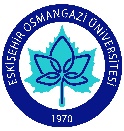 T.C. ESKİŞEHİR OSMANGAZİ ÜNİVERSİTESİSOSYAL BİLİMLER ENSTİTÜSÜDERS BİLGİ FORMUSBE-OU-01Dersin Öğretim Üyesi: İmza:                                                                                                                                                            Tarih: SBE-OU-01Dr. Öğr. Üy. İdil Tuncer KazancıDers Öğretim Üyesi…../…../202..	   SBE-OU-01SBE-OU-01Aşağıdaki program çıktısı bölüm/programın yeterliliklerine göre belirlenmiş program kazanımlarıdır. Ulusal ve alan yeterliliklerine göre bu kazanımlar belirlenim çıktı ifadeleri hazırlanacaktır. Program çıktısı sayısı olarak daha az veya fazla ifade yer alabilir.   	  Dr. Öğr. Üyesi Barış Toraman…../…../202..	   SBE-OU-01T.C. ESKİŞEHİR OSMANGAZİ ÜNİVERSİTESİSOSYAL BİLİMLER ENSTİTÜSÜDERS BİLGİ FORMUSBE-OU-01Dersin Öğretim Üyesi: Dr. Öğretim Üyesi Duygu ŞENGÜL ÇELİKAY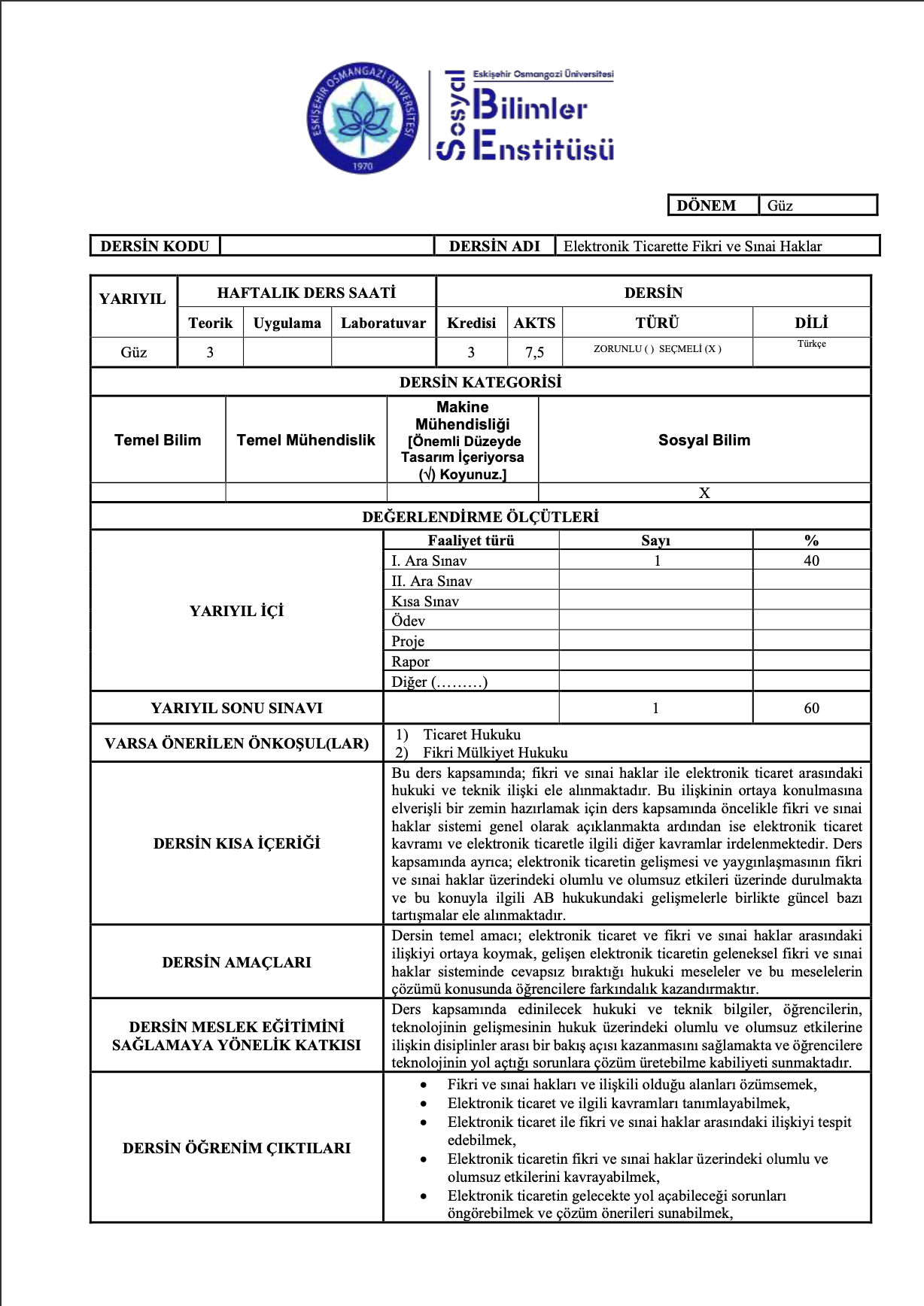 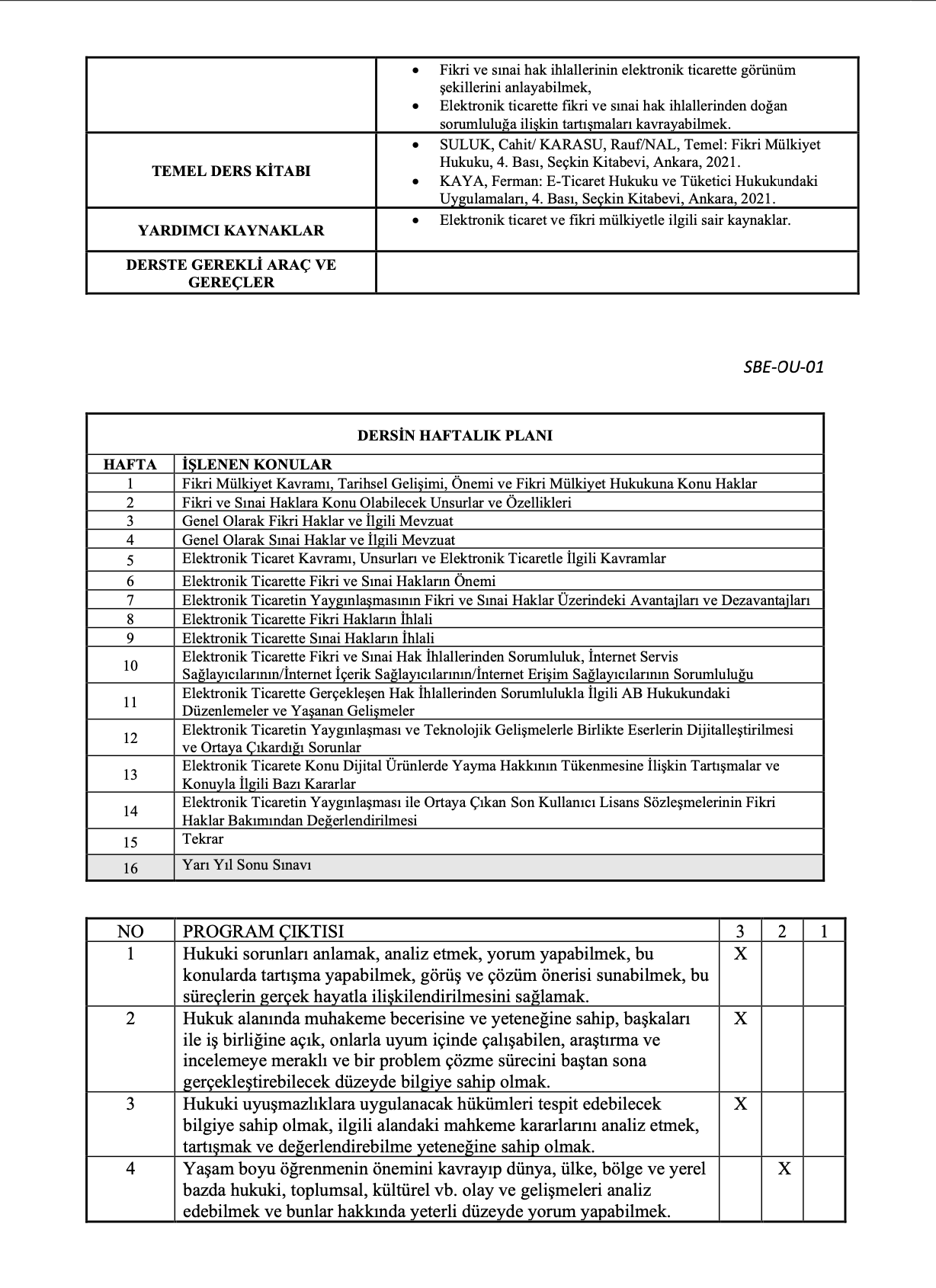 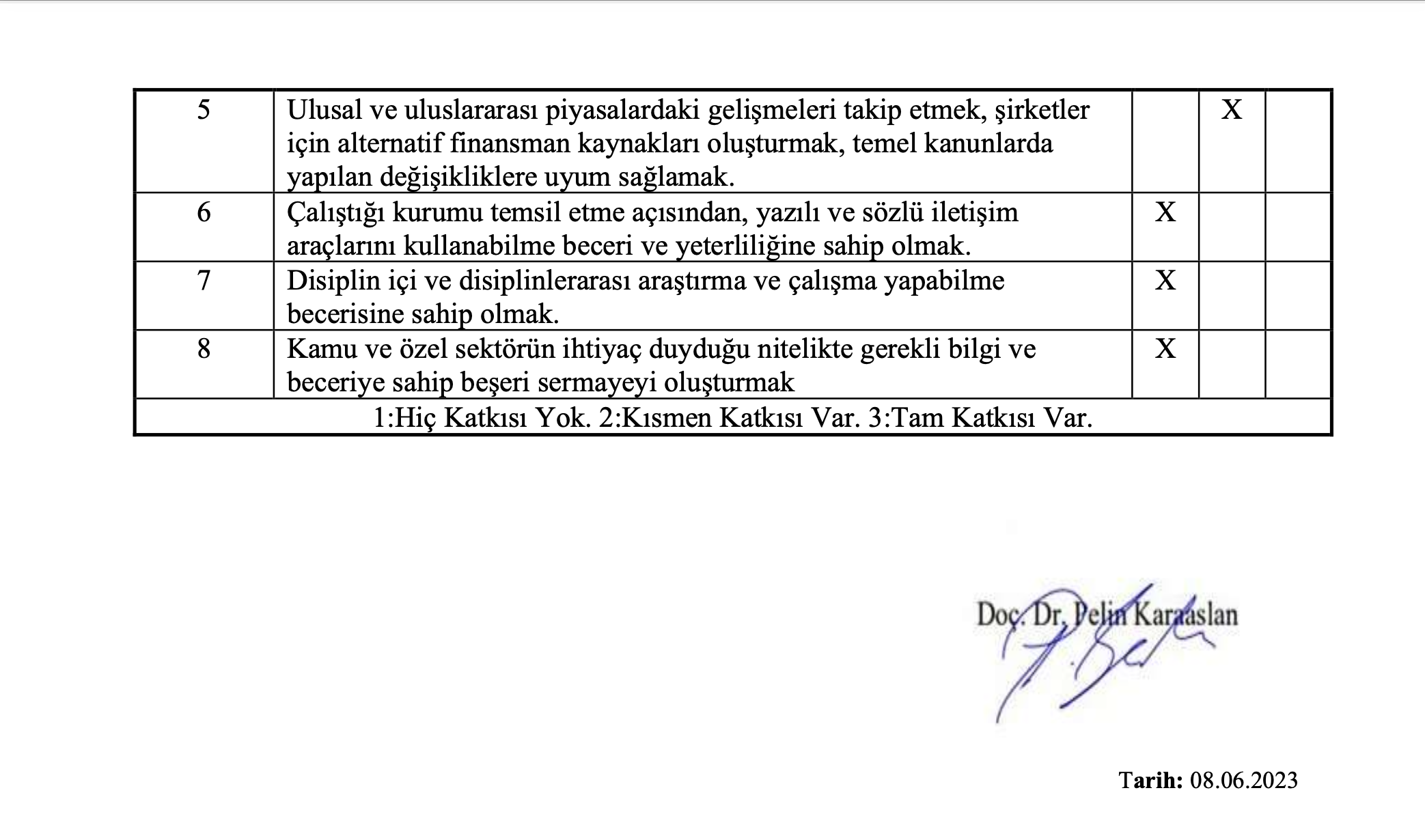 DİKKAT!!! YUKARIDAKİ PROGRAM ÇIKTISI BÖLÜM/PROGRAMIN YETERLİLİKLERİNE GÖRE BELİRLENMİŞ PROGRAM KAZANIMLARIDIR. ULUSAL VE ALAN YETERLİLİKLERİNE GÖRE BU KAZANIMLAR BELİRLENİM ÇIKTI İFADELERİ HAZIRLANACAKTIR. PROGRAM ÇIKTISI SAYISI 11 OLMAK ZORUNDA DEĞİLDİR, DAHA AZ VEYA FAZLA İFADE YER ALABİLİR.Dersin Öğretim Üyesi: Dr. Öğr. Üyesi Ufuk TekinİmzaTarih: 15.12.2021T.C. ESKİŞEHİR OSMANGAZİ ÜNİVERSİTESİSOSYAL BİLİMLER ENSTİTÜSÜDERS BİLGİ FORMUSBE-OU-01Dersin Öğretim Üyesi: Dr. Öğretim Üyesi Burcu ERDİNÇİmza:                                                                                                                                                            Tarih: SBE-OU-01SBE-OU-01Aşağıdaki program çıktısı bölüm/programın yeterliliklerine göre belirlenmiş program kazanımlarıdır. Ulusal ve alan yeterliliklerine göre bu kazanımlar belirlenim çıktı ifadeleri hazırlanacaktır. Program çıktısı sayısı olarak daha az veya fazla ifade yer alabilir.……………………….Ders Öğretim Üyesi…../…../202..	   SBE-OU-01T.C. ESKİŞEHİR OSMANGAZİ ÜNİVERSİTESİSOSYAL BİLİMLER ENSTİTÜSÜDERS BİLGİ FORMUSBE-OU-01Dersin Öğretim Üyesi: İmza:                                                                                                                                                            Tarih: SBE-OU-01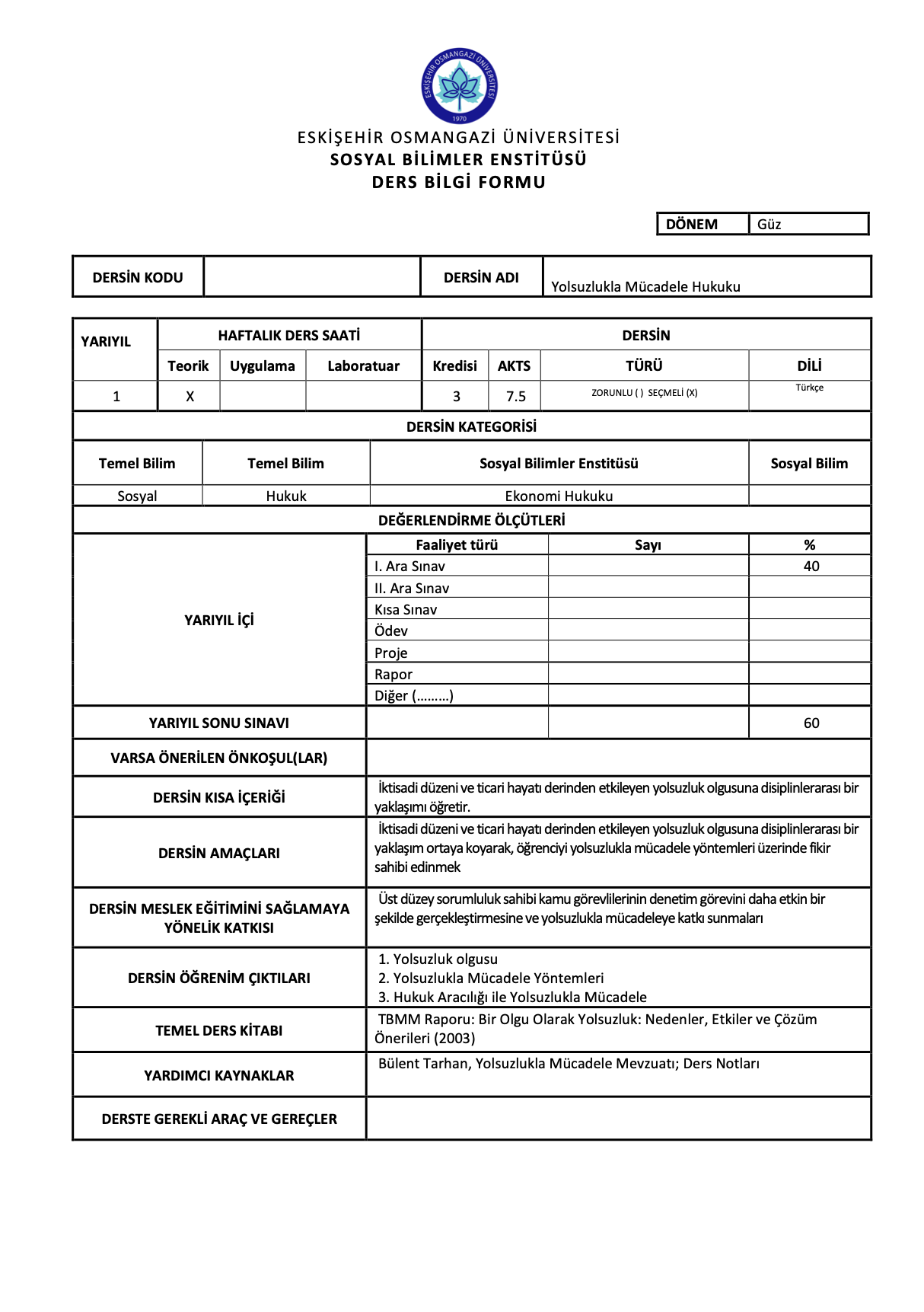 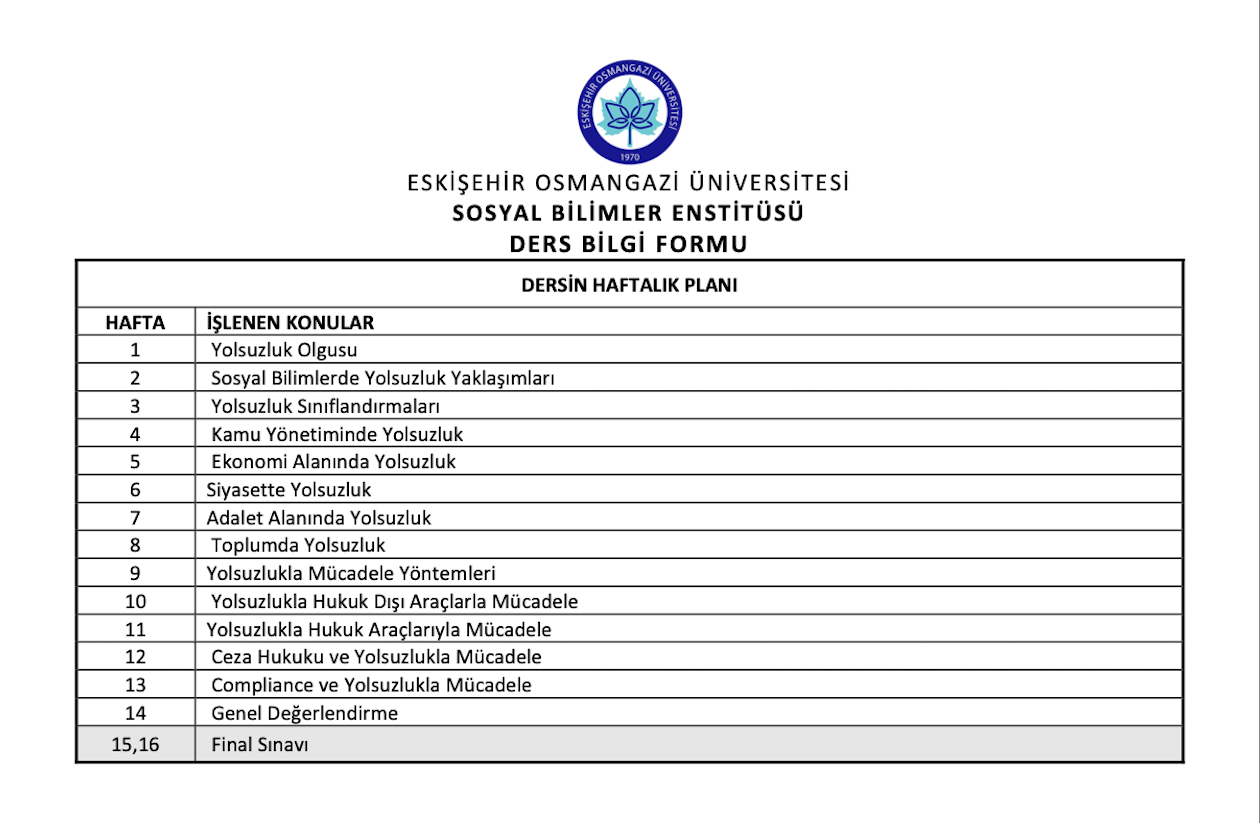 T.C. ESKİŞEHİR OSMANGAZİ ÜNİVERSİTESİSOSYAL BİLİMLER ENSTİTÜSÜDERS BİLGİ FORMUSBE-OU-01Dersin Öğretim Üyesi: Dr. Öğr. Üyesi Burcu İRGE ERDOĞANİmza: 		Tarih: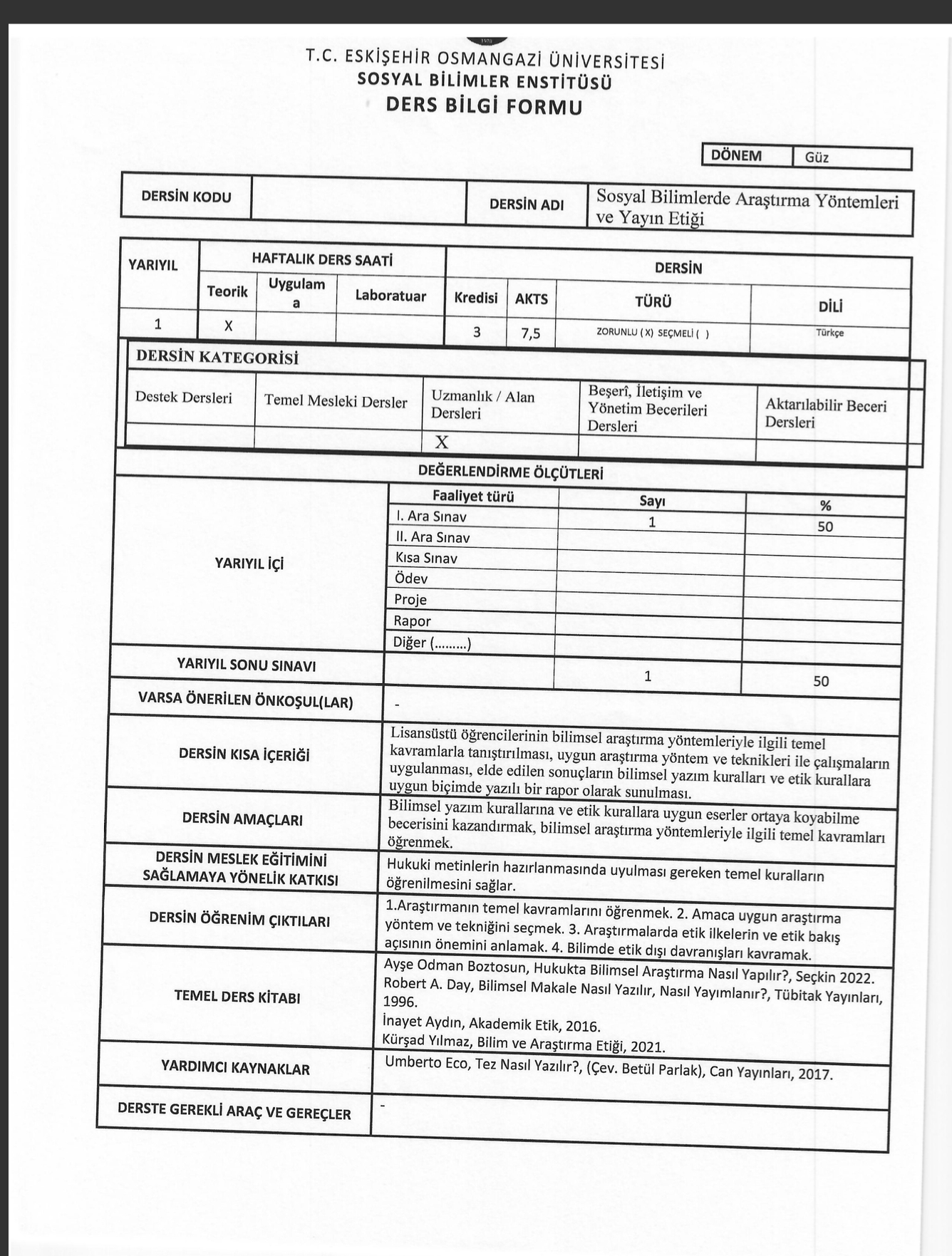 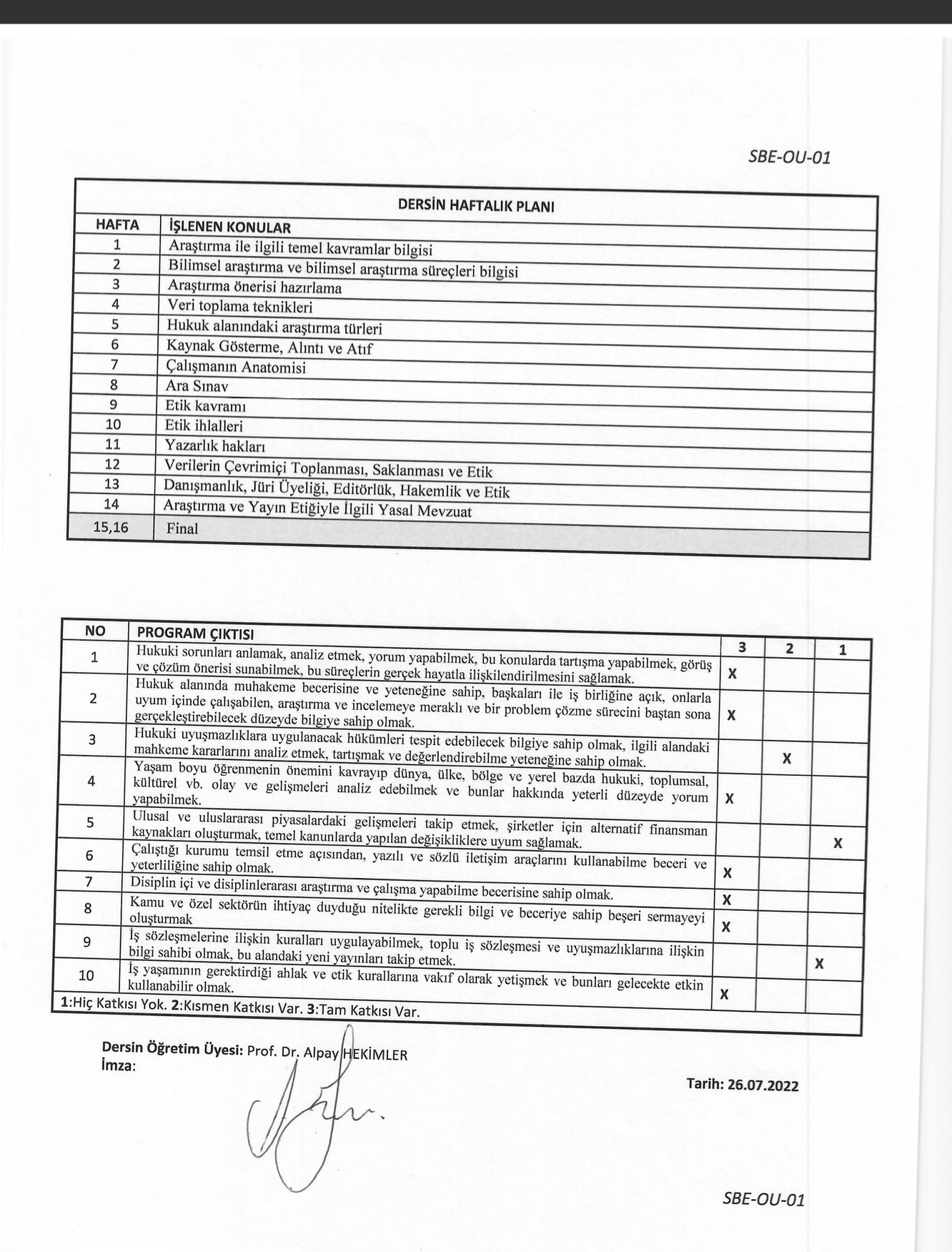 KoduDers AdıAKTSD+U+LZ/SDiliGüz DönemiGüz DönemiGüz DönemiGüz DönemiGüz DönemiGüz Dönemi515601018Ekonominin Temelleri7,53-0-3SeçmeliTürkçe515601007Medeni Usul Hukukunun Güncel Sorunları7,53-0-3SeçmeliTürkçe515601003Hukuk Yargısı Bakımından Usul Ekonomisi7,53-0-3SeçmeliTürkçe515601017Finansal Tablolar Analizi7,53-0-3SeçmeliTürkçe515601024Elektronik Ticarette Fikri ve Sınai Haklar 7,53-0-3SeçmeliTürkçe515601001Akıllı Sözleşmeler7,53-0-3SeçmeliTürkçe515601012Kamu Hizmeti7,53-0-3SeçmeliTürkçe515601011Kişisel Verilerin Korunması Hukuku7,53-0-3SeçmeliTürkçe515601009Rekabet Analizi 7,53-0-3SeçmeliTürkçe515601014İş Hukukunda Güncel Gelişmeler7,53-0-3SeçmeliTürkçe515601016Yolsuzlukla Mücadele Hukuku7,53-0-3SeçmeliTürkçe515601015Uluslararası Ticari Tahkim ve Ekonomik Etkileri 7,53-0-3SeçmeliTürkçe515601002Sosyal Bilimlerde Araştırma Yöntemleri ve Yayın Etiği7,53-0-3SeçmeliTürkçeGüz Dönemi Toplamı:Güz Dönemi Toplamı:30DÖNEMDERSİN KODUDERSİN ADIEkonominin TemelleriYARIYILHAFTALIK DERS SAATİHAFTALIK DERS SAATİHAFTALIK DERS SAATİHAFTALIK DERS SAATİDERSİNDERSİNDERSİNDERSİNDERSİNYARIYILTeorikUygulamaLaboratuarLaboratuarKredisiAKTSTÜRÜTÜRÜDİLİ1 X 37,5 ZORUNLU ( )  SEÇMELİ (  x )ZORUNLU ( )  SEÇMELİ (  x )TürkçeDEĞERLENDİRME ÖLÇÜTLERİDEĞERLENDİRME ÖLÇÜTLERİDEĞERLENDİRME ÖLÇÜTLERİDEĞERLENDİRME ÖLÇÜTLERİDEĞERLENDİRME ÖLÇÜTLERİDEĞERLENDİRME ÖLÇÜTLERİDEĞERLENDİRME ÖLÇÜTLERİDEĞERLENDİRME ÖLÇÜTLERİDEĞERLENDİRME ÖLÇÜTLERİDEĞERLENDİRME ÖLÇÜTLERİYARIYIL İÇİYARIYIL İÇİYARIYIL İÇİYARIYIL İÇİFaaliyet türüFaaliyet türüFaaliyet türüFaaliyet türüSayı%YARIYIL İÇİYARIYIL İÇİYARIYIL İÇİYARIYIL İÇİI. Ara SınavI. Ara SınavI. Ara SınavI. Ara Sınav140YARIYIL İÇİYARIYIL İÇİYARIYIL İÇİYARIYIL İÇİII. Ara SınavII. Ara SınavII. Ara SınavII. Ara SınavYARIYIL İÇİYARIYIL İÇİYARIYIL İÇİYARIYIL İÇİKısa SınavKısa SınavKısa SınavKısa SınavYARIYIL İÇİYARIYIL İÇİYARIYIL İÇİYARIYIL İÇİÖdevÖdevÖdevÖdevYARIYIL İÇİYARIYIL İÇİYARIYIL İÇİYARIYIL İÇİProjeProjeProjeProjeYARIYIL İÇİYARIYIL İÇİYARIYIL İÇİYARIYIL İÇİRaporRaporRaporRaporYARIYIL İÇİYARIYIL İÇİYARIYIL İÇİYARIYIL İÇİDiğer (………)Diğer (………)Diğer (………)Diğer (………)YARIYIL SONU SINAVIYARIYIL SONU SINAVIYARIYIL SONU SINAVIYARIYIL SONU SINAVI160 VARSA ÖNERİLEN ÖNKOŞUL(LAR)VARSA ÖNERİLEN ÖNKOŞUL(LAR)VARSA ÖNERİLEN ÖNKOŞUL(LAR)VARSA ÖNERİLEN ÖNKOŞUL(LAR) - - - - - -DERSİN KISA İÇERİĞİDERSİN KISA İÇERİĞİDERSİN KISA İÇERİĞİDERSİN KISA İÇERİĞİ Bu ders, mikroekonomi ve makroekonomideki temel model ve kavramlara bir giriş sağlar. Bu derste incelenen mikroekonomideki temel konular, piyasa ekonomilerine giriş, arz ve talep, tüketici teorisi, firma teorisi, tam rekabeti içerir. Bu derste incelenen makroekonomideki temel konular arasında milli gelir, istihdam/işsizlik, enflasyon, para, bankacılık ve kredi sistemi yer almaktadır. Bu ders, mikroekonomi ve makroekonomideki temel model ve kavramlara bir giriş sağlar. Bu derste incelenen mikroekonomideki temel konular, piyasa ekonomilerine giriş, arz ve talep, tüketici teorisi, firma teorisi, tam rekabeti içerir. Bu derste incelenen makroekonomideki temel konular arasında milli gelir, istihdam/işsizlik, enflasyon, para, bankacılık ve kredi sistemi yer almaktadır. Bu ders, mikroekonomi ve makroekonomideki temel model ve kavramlara bir giriş sağlar. Bu derste incelenen mikroekonomideki temel konular, piyasa ekonomilerine giriş, arz ve talep, tüketici teorisi, firma teorisi, tam rekabeti içerir. Bu derste incelenen makroekonomideki temel konular arasında milli gelir, istihdam/işsizlik, enflasyon, para, bankacılık ve kredi sistemi yer almaktadır. Bu ders, mikroekonomi ve makroekonomideki temel model ve kavramlara bir giriş sağlar. Bu derste incelenen mikroekonomideki temel konular, piyasa ekonomilerine giriş, arz ve talep, tüketici teorisi, firma teorisi, tam rekabeti içerir. Bu derste incelenen makroekonomideki temel konular arasında milli gelir, istihdam/işsizlik, enflasyon, para, bankacılık ve kredi sistemi yer almaktadır. Bu ders, mikroekonomi ve makroekonomideki temel model ve kavramlara bir giriş sağlar. Bu derste incelenen mikroekonomideki temel konular, piyasa ekonomilerine giriş, arz ve talep, tüketici teorisi, firma teorisi, tam rekabeti içerir. Bu derste incelenen makroekonomideki temel konular arasında milli gelir, istihdam/işsizlik, enflasyon, para, bankacılık ve kredi sistemi yer almaktadır. Bu ders, mikroekonomi ve makroekonomideki temel model ve kavramlara bir giriş sağlar. Bu derste incelenen mikroekonomideki temel konular, piyasa ekonomilerine giriş, arz ve talep, tüketici teorisi, firma teorisi, tam rekabeti içerir. Bu derste incelenen makroekonomideki temel konular arasında milli gelir, istihdam/işsizlik, enflasyon, para, bankacılık ve kredi sistemi yer almaktadır.DERSİN AMAÇLARIDERSİN AMAÇLARIDERSİN AMAÇLARIDERSİN AMAÇLARIBu ders mikro ve makroekonomi hakkında temel bilgiler sağlar. Bu dersin genel amacı, öğrenciye piyasa ekonomisi kavramını tanıtmak ve kıt kaynakların bir fiyat mekanizması altında nasıl tahsis edildiğini araştırmaktır. Piyasa ekonomileri, talep, arz, tüketici teorisi, firma teorisi, tam rekabet gibi mikroekonomi konuları; milli gelir, istihdam, işsizlik, enflasyon ve ekonomik büyüme gibi makroekonomideki temel konular analiz edilmektedir.Bu ders mikro ve makroekonomi hakkında temel bilgiler sağlar. Bu dersin genel amacı, öğrenciye piyasa ekonomisi kavramını tanıtmak ve kıt kaynakların bir fiyat mekanizması altında nasıl tahsis edildiğini araştırmaktır. Piyasa ekonomileri, talep, arz, tüketici teorisi, firma teorisi, tam rekabet gibi mikroekonomi konuları; milli gelir, istihdam, işsizlik, enflasyon ve ekonomik büyüme gibi makroekonomideki temel konular analiz edilmektedir.Bu ders mikro ve makroekonomi hakkında temel bilgiler sağlar. Bu dersin genel amacı, öğrenciye piyasa ekonomisi kavramını tanıtmak ve kıt kaynakların bir fiyat mekanizması altında nasıl tahsis edildiğini araştırmaktır. Piyasa ekonomileri, talep, arz, tüketici teorisi, firma teorisi, tam rekabet gibi mikroekonomi konuları; milli gelir, istihdam, işsizlik, enflasyon ve ekonomik büyüme gibi makroekonomideki temel konular analiz edilmektedir.Bu ders mikro ve makroekonomi hakkında temel bilgiler sağlar. Bu dersin genel amacı, öğrenciye piyasa ekonomisi kavramını tanıtmak ve kıt kaynakların bir fiyat mekanizması altında nasıl tahsis edildiğini araştırmaktır. Piyasa ekonomileri, talep, arz, tüketici teorisi, firma teorisi, tam rekabet gibi mikroekonomi konuları; milli gelir, istihdam, işsizlik, enflasyon ve ekonomik büyüme gibi makroekonomideki temel konular analiz edilmektedir.Bu ders mikro ve makroekonomi hakkında temel bilgiler sağlar. Bu dersin genel amacı, öğrenciye piyasa ekonomisi kavramını tanıtmak ve kıt kaynakların bir fiyat mekanizması altında nasıl tahsis edildiğini araştırmaktır. Piyasa ekonomileri, talep, arz, tüketici teorisi, firma teorisi, tam rekabet gibi mikroekonomi konuları; milli gelir, istihdam, işsizlik, enflasyon ve ekonomik büyüme gibi makroekonomideki temel konular analiz edilmektedir.Bu ders mikro ve makroekonomi hakkında temel bilgiler sağlar. Bu dersin genel amacı, öğrenciye piyasa ekonomisi kavramını tanıtmak ve kıt kaynakların bir fiyat mekanizması altında nasıl tahsis edildiğini araştırmaktır. Piyasa ekonomileri, talep, arz, tüketici teorisi, firma teorisi, tam rekabet gibi mikroekonomi konuları; milli gelir, istihdam, işsizlik, enflasyon ve ekonomik büyüme gibi makroekonomideki temel konular analiz edilmektedir.DERSİN MESLEK EĞİTİMİNİ SAĞLAMAYA YÖNELİK KATKISIDERSİN MESLEK EĞİTİMİNİ SAĞLAMAYA YÖNELİK KATKISIDERSİN MESLEK EĞİTİMİNİ SAĞLAMAYA YÖNELİK KATKISIDERSİN MESLEK EĞİTİMİNİ SAĞLAMAYA YÖNELİK KATKISIDERSİN ÖĞRENİM ÇIKTILARIDERSİN ÖĞRENİM ÇIKTILARIDERSİN ÖĞRENİM ÇIKTILARIDERSİN ÖĞRENİM ÇIKTILARIBu derste başarılı olan öğrenciler;Temel mikro ekonomik kavramları tanımlayabilecek ve bunları reel ekonomideki bir dizi uygulamayla ilişkilendirebilecektir.Temel matematik tekniklerini kullanarak sayısal ve matematiksel iktisadi problemleri çözebilecektir.Tarihten, deneylerden ve verilerden gerçekler tarafından motive edilen ekonomik modelleri değerlendirebilecektir.GSYİH, işsizlik ve enflasyon gibi temel makroekonomik değişkenleri ve bu değişkenlerin ölçümünü açıklayabilecektir.Modern bir ekonomide kredi, banka ve paranın karşılıklı kazanımlara nasıl fayda sağladığını açıklayabilecektir.Para politikası ve maliye politikasının makroekonomik sonuçları nasıl etkilediğini açıklayabilecektir.Bu derste başarılı olan öğrenciler;Temel mikro ekonomik kavramları tanımlayabilecek ve bunları reel ekonomideki bir dizi uygulamayla ilişkilendirebilecektir.Temel matematik tekniklerini kullanarak sayısal ve matematiksel iktisadi problemleri çözebilecektir.Tarihten, deneylerden ve verilerden gerçekler tarafından motive edilen ekonomik modelleri değerlendirebilecektir.GSYİH, işsizlik ve enflasyon gibi temel makroekonomik değişkenleri ve bu değişkenlerin ölçümünü açıklayabilecektir.Modern bir ekonomide kredi, banka ve paranın karşılıklı kazanımlara nasıl fayda sağladığını açıklayabilecektir.Para politikası ve maliye politikasının makroekonomik sonuçları nasıl etkilediğini açıklayabilecektir.Bu derste başarılı olan öğrenciler;Temel mikro ekonomik kavramları tanımlayabilecek ve bunları reel ekonomideki bir dizi uygulamayla ilişkilendirebilecektir.Temel matematik tekniklerini kullanarak sayısal ve matematiksel iktisadi problemleri çözebilecektir.Tarihten, deneylerden ve verilerden gerçekler tarafından motive edilen ekonomik modelleri değerlendirebilecektir.GSYİH, işsizlik ve enflasyon gibi temel makroekonomik değişkenleri ve bu değişkenlerin ölçümünü açıklayabilecektir.Modern bir ekonomide kredi, banka ve paranın karşılıklı kazanımlara nasıl fayda sağladığını açıklayabilecektir.Para politikası ve maliye politikasının makroekonomik sonuçları nasıl etkilediğini açıklayabilecektir.Bu derste başarılı olan öğrenciler;Temel mikro ekonomik kavramları tanımlayabilecek ve bunları reel ekonomideki bir dizi uygulamayla ilişkilendirebilecektir.Temel matematik tekniklerini kullanarak sayısal ve matematiksel iktisadi problemleri çözebilecektir.Tarihten, deneylerden ve verilerden gerçekler tarafından motive edilen ekonomik modelleri değerlendirebilecektir.GSYİH, işsizlik ve enflasyon gibi temel makroekonomik değişkenleri ve bu değişkenlerin ölçümünü açıklayabilecektir.Modern bir ekonomide kredi, banka ve paranın karşılıklı kazanımlara nasıl fayda sağladığını açıklayabilecektir.Para politikası ve maliye politikasının makroekonomik sonuçları nasıl etkilediğini açıklayabilecektir.Bu derste başarılı olan öğrenciler;Temel mikro ekonomik kavramları tanımlayabilecek ve bunları reel ekonomideki bir dizi uygulamayla ilişkilendirebilecektir.Temel matematik tekniklerini kullanarak sayısal ve matematiksel iktisadi problemleri çözebilecektir.Tarihten, deneylerden ve verilerden gerçekler tarafından motive edilen ekonomik modelleri değerlendirebilecektir.GSYİH, işsizlik ve enflasyon gibi temel makroekonomik değişkenleri ve bu değişkenlerin ölçümünü açıklayabilecektir.Modern bir ekonomide kredi, banka ve paranın karşılıklı kazanımlara nasıl fayda sağladığını açıklayabilecektir.Para politikası ve maliye politikasının makroekonomik sonuçları nasıl etkilediğini açıklayabilecektir.Bu derste başarılı olan öğrenciler;Temel mikro ekonomik kavramları tanımlayabilecek ve bunları reel ekonomideki bir dizi uygulamayla ilişkilendirebilecektir.Temel matematik tekniklerini kullanarak sayısal ve matematiksel iktisadi problemleri çözebilecektir.Tarihten, deneylerden ve verilerden gerçekler tarafından motive edilen ekonomik modelleri değerlendirebilecektir.GSYİH, işsizlik ve enflasyon gibi temel makroekonomik değişkenleri ve bu değişkenlerin ölçümünü açıklayabilecektir.Modern bir ekonomide kredi, banka ve paranın karşılıklı kazanımlara nasıl fayda sağladığını açıklayabilecektir.Para politikası ve maliye politikasının makroekonomik sonuçları nasıl etkilediğini açıklayabilecektir.TEMEL DERS KİTABITEMEL DERS KİTABITEMEL DERS KİTABITEMEL DERS KİTABIMahfi Eğilmez – MikroekonomiMahfi Eğilmez - MakroekonomiMahfi Eğilmez – MikroekonomiMahfi Eğilmez - MakroekonomiMahfi Eğilmez – MikroekonomiMahfi Eğilmez - MakroekonomiMahfi Eğilmez – MikroekonomiMahfi Eğilmez - MakroekonomiMahfi Eğilmez – MikroekonomiMahfi Eğilmez - MakroekonomiMahfi Eğilmez – MikroekonomiMahfi Eğilmez - MakroekonomiYARDIMCI KAYNAKLARYARDIMCI KAYNAKLARYARDIMCI KAYNAKLARYARDIMCI KAYNAKLAR http://www.core-econ.org adresindeki materyallerden yararlanılabilir. http://www.core-econ.org adresindeki materyallerden yararlanılabilir. http://www.core-econ.org adresindeki materyallerden yararlanılabilir. http://www.core-econ.org adresindeki materyallerden yararlanılabilir. http://www.core-econ.org adresindeki materyallerden yararlanılabilir. http://www.core-econ.org adresindeki materyallerden yararlanılabilir.DERSTE GEREKLİ ARAÇ VE GEREÇLERDERSTE GEREKLİ ARAÇ VE GEREÇLERDERSTE GEREKLİ ARAÇ VE GEREÇLERDERSTE GEREKLİ ARAÇ VE GEREÇLER------DERSİN HAFTALIK PLANIDERSİN HAFTALIK PLANIHAFTAİŞLENEN KONULAR1Kapitalist Devrim2Teknolojik Değişim, Nüfus ve Ekonomik Büyüme3Kıtlık, İş ve Seçim4Firma: Sahipler, Yöneticiler ve Çalışanlar5Firma ve Müşterileri6Firma ve Müşterileri7Arz ve Talep: Fiyat Alma ve Rekabetçi Piyasalar8Ara Sınav9Ekonomik Dalgalanmalar ve İşsizlik10İşsizlik ve Maliye Politikası11Enflasyon, İşsizlik ve Para Politikası12Uzun Vadede Teknolojik İlerleme, İstihdam ve Yaşam Standartları13Bankalar, Para ve Kredi Piyasaları14Genel Değerlendirme15,16 FinalNOPROGRAM ÇIKTISI3211Hukuki sorunları anlamak, analiz etmek, yorum yapabilmek, bu konularda tartışma yapabilmek, görüş ve çözüm önerisi sunabilmek, bu süreçlerin gerçek hayatla ilişkilendirilmesini sağlamak.X2Hukuk alanında muhakeme becerisine ve yeteneğine sahip, başkaları ile iş birliğine açık, onlarla uyum içinde çalışabilen, araştırma veincelemeye meraklı ve bir problem çözme sürecini baştan sona gerçekleştirebilecek düzeyde bilgiye sahip olmak.X3Hukuki uyuşmazlıklara uygulanacak hükümleri tespit edebilecek bilgiye sahip olmak, ilgili alandaki mahkeme kararlarını analiz etmek, tartışmak ve değerlendirebilme yeteneğine sahip olmak.X4Yaşam boyu öğrenmenin önemini kavrayıp dünya, ülke, bölge ve yerel bazda hukuki, toplumsal, kültürel vb. olay ve gelişmeleri analiz edebilmek ve bunlar hakkında yeterli düzeyde yorum yapabilmek.X5Ulusal ve uluslararası piyasalardaki gelişmeleri takip etmek, şirketler için alternatif finansman kaynakları oluşturmak, temel kanunlarda yapılan değişikliklere uyum sağlamak.X6Çalıştığı kurumu temsil etme açısından, yazılı ve sözlü iletişim araçlarını kullanabilme beceri ve yeterliliğine sahip olmak.X7Disiplin içi ve disiplinlerarası araştırma ve çalışma yapabilme becerisine sahip olmak.X8Kamu ve özel sektörün ihtiyaç duyduğu nitelikte gerekli bilgi ve beceriye sahip beşeri sermayeyi oluşturmakX1:Hiç Katkısı Yok. 2:Kısmen Katkısı Var. 3:Tam Katkısı Var.1:Hiç Katkısı Yok. 2:Kısmen Katkısı Var. 3:Tam Katkısı Var.1:Hiç Katkısı Yok. 2:Kısmen Katkısı Var. 3:Tam Katkısı Var.1:Hiç Katkısı Yok. 2:Kısmen Katkısı Var. 3:Tam Katkısı Var.1:Hiç Katkısı Yok. 2:Kısmen Katkısı Var. 3:Tam Katkısı Var.DönemDersin KoduDersin AdıMedeni Usul Hukukunun Güncel SorunlarıYarıyılHaftalık Ders SaatiHaftalık Ders SaatiHaftalık Ders SaatiHaftalık Ders SaatiHaftalık Ders SaatiHaftalık Ders SaatiDersinDersinDersinDersinDersinYarıyılTeorikTeorikUygulamaLaboratuarLaboratuarLaboratuarKredisiAKTSAKTSTürüDili3 3  7,5 7,5Zorunlu ( )  Seçmeli (   )TürkçeDersin KategorisiDersin KategorisiDersin KategorisiDersin KategorisiDersin KategorisiDersin KategorisiDersin KategorisiDersin KategorisiDersin KategorisiDersin KategorisiDersin KategorisiDersin KategorisiTemel BilimTemel BilimTemel MühendislikTemel MühendislikTemel MühendislikTemel MühendislikMakine Mühendisliği [Önemli Düzeyde Tasarım İçeriyorsa () Koyunuz.]Makine Mühendisliği [Önemli Düzeyde Tasarım İçeriyorsa () Koyunuz.]Makine Mühendisliği [Önemli Düzeyde Tasarım İçeriyorsa () Koyunuz.]Makine Mühendisliği [Önemli Düzeyde Tasarım İçeriyorsa () Koyunuz.]Makine Mühendisliği [Önemli Düzeyde Tasarım İçeriyorsa () Koyunuz.]Sosyal BilimXDeğerlendirme ÖlçütleriDeğerlendirme ÖlçütleriDeğerlendirme ÖlçütleriDeğerlendirme ÖlçütleriDeğerlendirme ÖlçütleriDeğerlendirme ÖlçütleriDeğerlendirme ÖlçütleriDeğerlendirme ÖlçütleriDeğerlendirme ÖlçütleriDeğerlendirme ÖlçütleriDeğerlendirme ÖlçütleriDeğerlendirme ÖlçütleriYarıyıl içiYarıyıl içiYarıyıl içiYarıyıl içiYarıyıl içiFaaliyet türüFaaliyet türüFaaliyet türüFaaliyet türüSayıSayı%Yarıyıl içiYarıyıl içiYarıyıl içiYarıyıl içiYarıyıl içiI. Ara SınavI. Ara SınavI. Ara SınavI. Ara Sınav 1 130 Yarıyıl içiYarıyıl içiYarıyıl içiYarıyıl içiYarıyıl içiII. Ara SınavII. Ara SınavII. Ara SınavII. Ara SınavYarıyıl içiYarıyıl içiYarıyıl içiYarıyıl içiYarıyıl içiKısa SınavKısa SınavKısa SınavKısa SınavYarıyıl içiYarıyıl içiYarıyıl içiYarıyıl içiYarıyıl içiÖdevÖdevÖdevÖdev1 1 20  Yarıyıl içiYarıyıl içiYarıyıl içiYarıyıl içiYarıyıl içiProjeProjeProjeProjeYarıyıl içiYarıyıl içiYarıyıl içiYarıyıl içiYarıyıl içiRaporRaporRaporRaporYarıyıl içiYarıyıl içiYarıyıl içiYarıyıl içiYarıyıl içiDiğer (………)Diğer (………)Diğer (………)Diğer (………)Yarıyıl sonu sınavıYarıyıl sonu sınavıYarıyıl sonu sınavıYarıyıl sonu sınavıYarıyıl sonu sınavı 1 1 50Varsa önerilen önkoşullarVarsa önerilen önkoşullarVarsa önerilen önkoşullarVarsa önerilen önkoşullarVarsa önerilen önkoşullar - - - - - - -Dersin kısa içeriğiDersin kısa içeriğiDersin kısa içeriğiDersin kısa içeriğiDersin kısa içeriğiYargı kararları ve doktrinde üzerinde sıklıkla durulan tartışmalı konular incelenecektir.Yargı kararları ve doktrinde üzerinde sıklıkla durulan tartışmalı konular incelenecektir.Yargı kararları ve doktrinde üzerinde sıklıkla durulan tartışmalı konular incelenecektir.Yargı kararları ve doktrinde üzerinde sıklıkla durulan tartışmalı konular incelenecektir.Yargı kararları ve doktrinde üzerinde sıklıkla durulan tartışmalı konular incelenecektir.Yargı kararları ve doktrinde üzerinde sıklıkla durulan tartışmalı konular incelenecektir.Yargı kararları ve doktrinde üzerinde sıklıkla durulan tartışmalı konular incelenecektir.Dersin amaçlarıDersin amaçlarıDersin amaçlarıDersin amaçlarıDersin amaçlarıBu dersi alan öğrencilerin medeni usul hukukunda güncel ve problemli meseleleri hakkında bilgi sahibi olmaları amaçlanmaktadır.Bu dersi alan öğrencilerin medeni usul hukukunda güncel ve problemli meseleleri hakkında bilgi sahibi olmaları amaçlanmaktadır.Bu dersi alan öğrencilerin medeni usul hukukunda güncel ve problemli meseleleri hakkında bilgi sahibi olmaları amaçlanmaktadır.Bu dersi alan öğrencilerin medeni usul hukukunda güncel ve problemli meseleleri hakkında bilgi sahibi olmaları amaçlanmaktadır.Bu dersi alan öğrencilerin medeni usul hukukunda güncel ve problemli meseleleri hakkında bilgi sahibi olmaları amaçlanmaktadır.Bu dersi alan öğrencilerin medeni usul hukukunda güncel ve problemli meseleleri hakkında bilgi sahibi olmaları amaçlanmaktadır.Bu dersi alan öğrencilerin medeni usul hukukunda güncel ve problemli meseleleri hakkında bilgi sahibi olmaları amaçlanmaktadır.Dersin meslek eğitimini sağlamaya yönelik katkısıDersin meslek eğitimini sağlamaya yönelik katkısıDersin meslek eğitimini sağlamaya yönelik katkısıDersin meslek eğitimini sağlamaya yönelik katkısıDersin meslek eğitimini sağlamaya yönelik katkısıGüncel tartışmalar ışığında, medeni usul hukukunun sorunlarının ele alınması, öğrencilerin mesleki gelişimine de katkı sağlayacaktır.Güncel tartışmalar ışığında, medeni usul hukukunun sorunlarının ele alınması, öğrencilerin mesleki gelişimine de katkı sağlayacaktır.Güncel tartışmalar ışığında, medeni usul hukukunun sorunlarının ele alınması, öğrencilerin mesleki gelişimine de katkı sağlayacaktır.Güncel tartışmalar ışığında, medeni usul hukukunun sorunlarının ele alınması, öğrencilerin mesleki gelişimine de katkı sağlayacaktır.Güncel tartışmalar ışığında, medeni usul hukukunun sorunlarının ele alınması, öğrencilerin mesleki gelişimine de katkı sağlayacaktır.Güncel tartışmalar ışığında, medeni usul hukukunun sorunlarının ele alınması, öğrencilerin mesleki gelişimine de katkı sağlayacaktır.Güncel tartışmalar ışığında, medeni usul hukukunun sorunlarının ele alınması, öğrencilerin mesleki gelişimine de katkı sağlayacaktır.Dersin öğrenim çıktılarıDersin öğrenim çıktılarıDersin öğrenim çıktılarıDersin öğrenim çıktılarıDersin öğrenim çıktılarıYargılama hukukunun genel sistematiğini analiz edebilmeDava türlerini açıklayabilme, birbirinden ayırt edebilmeMedeni usul hukukuna hakim ilkeleri somut olayda analiz edebilmeTahkikat ve tahkikat işlemlerini açıklayabilmeKanunyollarını açıklayabilmeYargılama hukukunun genel sistematiğini analiz edebilmeDava türlerini açıklayabilme, birbirinden ayırt edebilmeMedeni usul hukukuna hakim ilkeleri somut olayda analiz edebilmeTahkikat ve tahkikat işlemlerini açıklayabilmeKanunyollarını açıklayabilmeYargılama hukukunun genel sistematiğini analiz edebilmeDava türlerini açıklayabilme, birbirinden ayırt edebilmeMedeni usul hukukuna hakim ilkeleri somut olayda analiz edebilmeTahkikat ve tahkikat işlemlerini açıklayabilmeKanunyollarını açıklayabilmeYargılama hukukunun genel sistematiğini analiz edebilmeDava türlerini açıklayabilme, birbirinden ayırt edebilmeMedeni usul hukukuna hakim ilkeleri somut olayda analiz edebilmeTahkikat ve tahkikat işlemlerini açıklayabilmeKanunyollarını açıklayabilmeYargılama hukukunun genel sistematiğini analiz edebilmeDava türlerini açıklayabilme, birbirinden ayırt edebilmeMedeni usul hukukuna hakim ilkeleri somut olayda analiz edebilmeTahkikat ve tahkikat işlemlerini açıklayabilmeKanunyollarını açıklayabilmeYargılama hukukunun genel sistematiğini analiz edebilmeDava türlerini açıklayabilme, birbirinden ayırt edebilmeMedeni usul hukukuna hakim ilkeleri somut olayda analiz edebilmeTahkikat ve tahkikat işlemlerini açıklayabilmeKanunyollarını açıklayabilmeYargılama hukukunun genel sistematiğini analiz edebilmeDava türlerini açıklayabilme, birbirinden ayırt edebilmeMedeni usul hukukuna hakim ilkeleri somut olayda analiz edebilmeTahkikat ve tahkikat işlemlerini açıklayabilmeKanunyollarını açıklayabilmeTemel ders kitabıTemel ders kitabıTemel ders kitabıTemel ders kitabıTemel ders kitabıPekcanıtez Usul, Medeni Usul Hukuku, 2017, Oniki LevhaYılmaz E., Islah, 2021, Yetkin YayıneviÜstündağ, S., Medeni Yargılama HukukuYılmaz E., Hukuk Muhakemeleri Kanunu Şerhi, 2021, Yetkin YayıneviUmar, B. Hukuk Muhakemeleri Kanunu Şerhi, 2014, Yetkin YayıneviPekcanıtez Usul, Medeni Usul Hukuku, 2017, Oniki LevhaYılmaz E., Islah, 2021, Yetkin YayıneviÜstündağ, S., Medeni Yargılama HukukuYılmaz E., Hukuk Muhakemeleri Kanunu Şerhi, 2021, Yetkin YayıneviUmar, B. Hukuk Muhakemeleri Kanunu Şerhi, 2014, Yetkin YayıneviPekcanıtez Usul, Medeni Usul Hukuku, 2017, Oniki LevhaYılmaz E., Islah, 2021, Yetkin YayıneviÜstündağ, S., Medeni Yargılama HukukuYılmaz E., Hukuk Muhakemeleri Kanunu Şerhi, 2021, Yetkin YayıneviUmar, B. Hukuk Muhakemeleri Kanunu Şerhi, 2014, Yetkin YayıneviPekcanıtez Usul, Medeni Usul Hukuku, 2017, Oniki LevhaYılmaz E., Islah, 2021, Yetkin YayıneviÜstündağ, S., Medeni Yargılama HukukuYılmaz E., Hukuk Muhakemeleri Kanunu Şerhi, 2021, Yetkin YayıneviUmar, B. Hukuk Muhakemeleri Kanunu Şerhi, 2014, Yetkin YayıneviPekcanıtez Usul, Medeni Usul Hukuku, 2017, Oniki LevhaYılmaz E., Islah, 2021, Yetkin YayıneviÜstündağ, S., Medeni Yargılama HukukuYılmaz E., Hukuk Muhakemeleri Kanunu Şerhi, 2021, Yetkin YayıneviUmar, B. Hukuk Muhakemeleri Kanunu Şerhi, 2014, Yetkin YayıneviPekcanıtez Usul, Medeni Usul Hukuku, 2017, Oniki LevhaYılmaz E., Islah, 2021, Yetkin YayıneviÜstündağ, S., Medeni Yargılama HukukuYılmaz E., Hukuk Muhakemeleri Kanunu Şerhi, 2021, Yetkin YayıneviUmar, B. Hukuk Muhakemeleri Kanunu Şerhi, 2014, Yetkin YayıneviPekcanıtez Usul, Medeni Usul Hukuku, 2017, Oniki LevhaYılmaz E., Islah, 2021, Yetkin YayıneviÜstündağ, S., Medeni Yargılama HukukuYılmaz E., Hukuk Muhakemeleri Kanunu Şerhi, 2021, Yetkin YayıneviUmar, B. Hukuk Muhakemeleri Kanunu Şerhi, 2014, Yetkin YayıneviYardımcı kaynaklarYardımcı kaynaklarYardımcı kaynaklarYardımcı kaynaklarYardımcı kaynaklarDerste gerekli araç ve gereçlerDerste gerekli araç ve gereçlerDerste gerekli araç ve gereçlerDerste gerekli araç ve gereçlerDerste gerekli araç ve gereçlerDersin Haftalık PlanıDersin Haftalık PlanıHaftaKonular1Medeni Usul Hukukuna Hakim İlkeler 2Ön inceleme3Gider Avansı4Elektronik Tebligat5Belirsiz alacak davaları6Topluluk Davaları7Tahkikat8 ARA SINAV9 Davaya Müdahale10 İspat hukukunun temel kavramları11Islah12İstinaf sebepleri (özellikle ilk derece yargılamasında delillerin toplanmamış veya değerlendirilmemiş olmasına dayanan istinaf)13İflas Davasının Tahkime Elverişliliği14 Dönem ödevi sunuşları15,16 FİNALNOPROGRAM ÇIKTISI3211Hukuki sorunları anlamak, analiz etmek, yorum yapabilmek, bu konularda tartışma yapabilmek, görüş ve çözüm önerisi sunabilmek, bu süreçlerin gerçek hayatla ilişkilendirilmesini sağlamak.X2Hukuk alanında muhakeme becerisine ve yeteneğine sahip, başkaları ile iş birliğine açık, onlarla uyum içinde çalışabilen, araştırma veincelemeye meraklı ve bir problem çözme sürecini baştan sona gerçekleştirebilecek düzeyde bilgiye sahip olmak.X3Hukuki uyuşmazlıklara uygulanacak hükümleri tespit edebilecek bilgiye sahip olmak, ilgili alandaki mahkeme kararlarını analiz etmek, tartışmak ve değerlendirebilme yeteneğine sahip olmak.X4Yaşam boyu öğrenmenin önemini kavrayıp dünya, ülke, bölge ve yerel bazda hukuki, toplumsal, kültürel vb. olay ve gelişmeleri analiz edebilmek ve bunlar hakkında yeterli düzeyde yorum yapabilmek.X5Ulusal ve uluslararası piyasalardaki gelişmeleri takip etmek, şirketler için alternatif finansman kaynakları oluşturmak, temel kanunlarda yapılan değişikliklere uyum sağlamak.X6Çalıştığı kurumu temsil etme açısından, yazılı ve sözlü iletişim araçlarını kullanabilme beceri ve yeterliliğine sahip olmak.X7Disiplin içi ve disiplinlerarası araştırma ve çalışma yapabilme becerisine sahip olmak.X8Kamu ve özel sektörün ihtiyaç duyduğu nitelikte gerekli bilgi ve beceriye sahip beşeri sermayeyi oluşturmakX1:Hiç Katkısı Yok. 2:Kısmen Katkısı Var. 3:Tam Katkısı Var.1:Hiç Katkısı Yok. 2:Kısmen Katkısı Var. 3:Tam Katkısı Var.1:Hiç Katkısı Yok. 2:Kısmen Katkısı Var. 3:Tam Katkısı Var.1:Hiç Katkısı Yok. 2:Kısmen Katkısı Var. 3:Tam Katkısı Var.1:Hiç Katkısı Yok. 2:Kısmen Katkısı Var. 3:Tam Katkısı Var.Dönem Güz/BaharDersin KoduDersin AdıHukuk Yargısı Bakımından Usul Ekonomisi YarıyılHaftalık Ders SaatiHaftalık Ders SaatiHaftalık Ders SaatiHaftalık Ders SaatiHaftalık Ders SaatiHaftalık Ders SaatiDersinDersinDersinDersinDersinYarıyılTeorikTeorikUygulamaLaboratuarLaboratuarLaboratuarKredisiAKTSAKTSTürüDili 3 337,57,5Zorunlu ( )  Seçmeli (X)TürkçeDersin KategorisiDersin KategorisiDersin KategorisiDersin KategorisiDersin KategorisiDersin KategorisiDersin KategorisiDersin KategorisiDersin KategorisiDersin KategorisiDersin KategorisiDersin KategorisiTemel BilimTemel BilimTemel MühendislikTemel MühendislikTemel MühendislikTemel MühendislikMakine Mühendisliği [Önemli Düzeyde Tasarım İçeriyorsa () Koyunuz.]Makine Mühendisliği [Önemli Düzeyde Tasarım İçeriyorsa () Koyunuz.]Makine Mühendisliği [Önemli Düzeyde Tasarım İçeriyorsa () Koyunuz.]Makine Mühendisliği [Önemli Düzeyde Tasarım İçeriyorsa () Koyunuz.]Makine Mühendisliği [Önemli Düzeyde Tasarım İçeriyorsa () Koyunuz.]Sosyal BilimXDeğerlendirme ÖlçütleriDeğerlendirme ÖlçütleriDeğerlendirme ÖlçütleriDeğerlendirme ÖlçütleriDeğerlendirme ÖlçütleriDeğerlendirme ÖlçütleriDeğerlendirme ÖlçütleriDeğerlendirme ÖlçütleriDeğerlendirme ÖlçütleriDeğerlendirme ÖlçütleriDeğerlendirme ÖlçütleriDeğerlendirme ÖlçütleriYarıyıl içiYarıyıl içiYarıyıl içiYarıyıl içiYarıyıl içiFaaliyet türüFaaliyet türüFaaliyet türüFaaliyet türüSayıSayı%Yarıyıl içiYarıyıl içiYarıyıl içiYarıyıl içiYarıyıl içiI. Ara SınavI. Ara SınavI. Ara SınavI. Ara SınavYarıyıl içiYarıyıl içiYarıyıl içiYarıyıl içiYarıyıl içiII. Ara SınavII. Ara SınavII. Ara SınavII. Ara SınavYarıyıl içiYarıyıl içiYarıyıl içiYarıyıl içiYarıyıl içiKısa SınavKısa SınavKısa SınavKısa SınavYarıyıl içiYarıyıl içiYarıyıl içiYarıyıl içiYarıyıl içiÖdevÖdevÖdevÖdev2 2 60  Yarıyıl içiYarıyıl içiYarıyıl içiYarıyıl içiYarıyıl içiProjeProjeProjeProjeYarıyıl içiYarıyıl içiYarıyıl içiYarıyıl içiYarıyıl içiRaporRaporRaporRaporYarıyıl içiYarıyıl içiYarıyıl içiYarıyıl içiYarıyıl içiDiğer (………)Diğer (………)Diğer (………)Diğer (………)Yarıyıl sonu sınavıYarıyıl sonu sınavıYarıyıl sonu sınavıYarıyıl sonu sınavıYarıyıl sonu sınavıKlasik sınavKlasik sınavKlasik sınavKlasik sınav 40Varsa önerilen önkoşullarVarsa önerilen önkoşullarVarsa önerilen önkoşullarVarsa önerilen önkoşullarVarsa önerilen önkoşullar Önkoşul bulunmamaktadır.  Önkoşul bulunmamaktadır.  Önkoşul bulunmamaktadır.  Önkoşul bulunmamaktadır.  Önkoşul bulunmamaktadır.  Önkoşul bulunmamaktadır.  Önkoşul bulunmamaktadır. Dersin kısa içeriğiDersin kısa içeriğiDersin kısa içeriğiDersin kısa içeriğiDersin kısa içeriğiDers kapsamında usul ekonomisi; yargılama hukukuna ilişkin temel hak ve ilkeler, adalete erişim, yargısal maliyetler, süreler, yargılamanın basitliği ve kalitesi, alternatif uyuşmazlık çözümleri ile ilişkisi ve hukuk yargısındaki görünüm biçimleri bağlamında, gerek Türk gerek karşılaştırmalı hukuktaki literatür ve uygulamalar çerçevesinde ele alınacaktır. Ders kapsamında usul ekonomisi; yargılama hukukuna ilişkin temel hak ve ilkeler, adalete erişim, yargısal maliyetler, süreler, yargılamanın basitliği ve kalitesi, alternatif uyuşmazlık çözümleri ile ilişkisi ve hukuk yargısındaki görünüm biçimleri bağlamında, gerek Türk gerek karşılaştırmalı hukuktaki literatür ve uygulamalar çerçevesinde ele alınacaktır. Ders kapsamında usul ekonomisi; yargılama hukukuna ilişkin temel hak ve ilkeler, adalete erişim, yargısal maliyetler, süreler, yargılamanın basitliği ve kalitesi, alternatif uyuşmazlık çözümleri ile ilişkisi ve hukuk yargısındaki görünüm biçimleri bağlamında, gerek Türk gerek karşılaştırmalı hukuktaki literatür ve uygulamalar çerçevesinde ele alınacaktır. Ders kapsamında usul ekonomisi; yargılama hukukuna ilişkin temel hak ve ilkeler, adalete erişim, yargısal maliyetler, süreler, yargılamanın basitliği ve kalitesi, alternatif uyuşmazlık çözümleri ile ilişkisi ve hukuk yargısındaki görünüm biçimleri bağlamında, gerek Türk gerek karşılaştırmalı hukuktaki literatür ve uygulamalar çerçevesinde ele alınacaktır. Ders kapsamında usul ekonomisi; yargılama hukukuna ilişkin temel hak ve ilkeler, adalete erişim, yargısal maliyetler, süreler, yargılamanın basitliği ve kalitesi, alternatif uyuşmazlık çözümleri ile ilişkisi ve hukuk yargısındaki görünüm biçimleri bağlamında, gerek Türk gerek karşılaştırmalı hukuktaki literatür ve uygulamalar çerçevesinde ele alınacaktır. Ders kapsamında usul ekonomisi; yargılama hukukuna ilişkin temel hak ve ilkeler, adalete erişim, yargısal maliyetler, süreler, yargılamanın basitliği ve kalitesi, alternatif uyuşmazlık çözümleri ile ilişkisi ve hukuk yargısındaki görünüm biçimleri bağlamında, gerek Türk gerek karşılaştırmalı hukuktaki literatür ve uygulamalar çerçevesinde ele alınacaktır. Ders kapsamında usul ekonomisi; yargılama hukukuna ilişkin temel hak ve ilkeler, adalete erişim, yargısal maliyetler, süreler, yargılamanın basitliği ve kalitesi, alternatif uyuşmazlık çözümleri ile ilişkisi ve hukuk yargısındaki görünüm biçimleri bağlamında, gerek Türk gerek karşılaştırmalı hukuktaki literatür ve uygulamalar çerçevesinde ele alınacaktır. Dersin amaçlarıDersin amaçlarıDersin amaçlarıDersin amaçlarıDersin amaçlarıÖğrencinin usul ekonomisi ve müessesenin temas ettiği konulara dair literatür ve uygulama hakkında bilgi sahibi olması, bu bilgiyi hukuk uygulamasında veya ileri akademik çalışmalarında kullanabilmesi      Öğrencinin usul ekonomisi ve müessesenin temas ettiği konulara dair literatür ve uygulama hakkında bilgi sahibi olması, bu bilgiyi hukuk uygulamasında veya ileri akademik çalışmalarında kullanabilmesi      Öğrencinin usul ekonomisi ve müessesenin temas ettiği konulara dair literatür ve uygulama hakkında bilgi sahibi olması, bu bilgiyi hukuk uygulamasında veya ileri akademik çalışmalarında kullanabilmesi      Öğrencinin usul ekonomisi ve müessesenin temas ettiği konulara dair literatür ve uygulama hakkında bilgi sahibi olması, bu bilgiyi hukuk uygulamasında veya ileri akademik çalışmalarında kullanabilmesi      Öğrencinin usul ekonomisi ve müessesenin temas ettiği konulara dair literatür ve uygulama hakkında bilgi sahibi olması, bu bilgiyi hukuk uygulamasında veya ileri akademik çalışmalarında kullanabilmesi      Öğrencinin usul ekonomisi ve müessesenin temas ettiği konulara dair literatür ve uygulama hakkında bilgi sahibi olması, bu bilgiyi hukuk uygulamasında veya ileri akademik çalışmalarında kullanabilmesi      Öğrencinin usul ekonomisi ve müessesenin temas ettiği konulara dair literatür ve uygulama hakkında bilgi sahibi olması, bu bilgiyi hukuk uygulamasında veya ileri akademik çalışmalarında kullanabilmesi      Dersin meslek eğitimini sağlamaya yönelik katkısıDersin meslek eğitimini sağlamaya yönelik katkısıDersin meslek eğitimini sağlamaya yönelik katkısıDersin meslek eğitimini sağlamaya yönelik katkısıDersin meslek eğitimini sağlamaya yönelik katkısı Ders kapsamında ele alınan hususlar, dersi alan öğrencinin usul ekonomisi ve onun yargılama hukukundaki görünüm biçimleri bakımından karşılaşabileceği hukuki meselelerde çözüm üretebilmesi noktasında katkı sağlayacaktır. Ders kapsamında ele alınan hususlar, dersi alan öğrencinin usul ekonomisi ve onun yargılama hukukundaki görünüm biçimleri bakımından karşılaşabileceği hukuki meselelerde çözüm üretebilmesi noktasında katkı sağlayacaktır. Ders kapsamında ele alınan hususlar, dersi alan öğrencinin usul ekonomisi ve onun yargılama hukukundaki görünüm biçimleri bakımından karşılaşabileceği hukuki meselelerde çözüm üretebilmesi noktasında katkı sağlayacaktır. Ders kapsamında ele alınan hususlar, dersi alan öğrencinin usul ekonomisi ve onun yargılama hukukundaki görünüm biçimleri bakımından karşılaşabileceği hukuki meselelerde çözüm üretebilmesi noktasında katkı sağlayacaktır. Ders kapsamında ele alınan hususlar, dersi alan öğrencinin usul ekonomisi ve onun yargılama hukukundaki görünüm biçimleri bakımından karşılaşabileceği hukuki meselelerde çözüm üretebilmesi noktasında katkı sağlayacaktır. Ders kapsamında ele alınan hususlar, dersi alan öğrencinin usul ekonomisi ve onun yargılama hukukundaki görünüm biçimleri bakımından karşılaşabileceği hukuki meselelerde çözüm üretebilmesi noktasında katkı sağlayacaktır. Ders kapsamında ele alınan hususlar, dersi alan öğrencinin usul ekonomisi ve onun yargılama hukukundaki görünüm biçimleri bakımından karşılaşabileceği hukuki meselelerde çözüm üretebilmesi noktasında katkı sağlayacaktır.Dersin öğrenim çıktılarıDersin öğrenim çıktılarıDersin öğrenim çıktılarıDersin öğrenim çıktılarıDersin öğrenim çıktıları1.- Usul ekonomisi kavramını bilir. 2.- Usul ekonomisinin yargısal temel hak ve ilkeler ile ilişkisini açıklayabilir.  3.- Yargısal maliyetleri farklı yönleriyle tartışır. 4.- Usul ekonomisinin görünüm biçimlerini tartışır, konuya ilişkin uygulamayı ve güncel kararları bilir. 5.- Usul ekonomisi ilkesinin ihlalinin sonuçlarını açıklar, meslek hayatında uygular.  1.- Usul ekonomisi kavramını bilir. 2.- Usul ekonomisinin yargısal temel hak ve ilkeler ile ilişkisini açıklayabilir.  3.- Yargısal maliyetleri farklı yönleriyle tartışır. 4.- Usul ekonomisinin görünüm biçimlerini tartışır, konuya ilişkin uygulamayı ve güncel kararları bilir. 5.- Usul ekonomisi ilkesinin ihlalinin sonuçlarını açıklar, meslek hayatında uygular.  1.- Usul ekonomisi kavramını bilir. 2.- Usul ekonomisinin yargısal temel hak ve ilkeler ile ilişkisini açıklayabilir.  3.- Yargısal maliyetleri farklı yönleriyle tartışır. 4.- Usul ekonomisinin görünüm biçimlerini tartışır, konuya ilişkin uygulamayı ve güncel kararları bilir. 5.- Usul ekonomisi ilkesinin ihlalinin sonuçlarını açıklar, meslek hayatında uygular.  1.- Usul ekonomisi kavramını bilir. 2.- Usul ekonomisinin yargısal temel hak ve ilkeler ile ilişkisini açıklayabilir.  3.- Yargısal maliyetleri farklı yönleriyle tartışır. 4.- Usul ekonomisinin görünüm biçimlerini tartışır, konuya ilişkin uygulamayı ve güncel kararları bilir. 5.- Usul ekonomisi ilkesinin ihlalinin sonuçlarını açıklar, meslek hayatında uygular.  1.- Usul ekonomisi kavramını bilir. 2.- Usul ekonomisinin yargısal temel hak ve ilkeler ile ilişkisini açıklayabilir.  3.- Yargısal maliyetleri farklı yönleriyle tartışır. 4.- Usul ekonomisinin görünüm biçimlerini tartışır, konuya ilişkin uygulamayı ve güncel kararları bilir. 5.- Usul ekonomisi ilkesinin ihlalinin sonuçlarını açıklar, meslek hayatında uygular.  1.- Usul ekonomisi kavramını bilir. 2.- Usul ekonomisinin yargısal temel hak ve ilkeler ile ilişkisini açıklayabilir.  3.- Yargısal maliyetleri farklı yönleriyle tartışır. 4.- Usul ekonomisinin görünüm biçimlerini tartışır, konuya ilişkin uygulamayı ve güncel kararları bilir. 5.- Usul ekonomisi ilkesinin ihlalinin sonuçlarını açıklar, meslek hayatında uygular.  1.- Usul ekonomisi kavramını bilir. 2.- Usul ekonomisinin yargısal temel hak ve ilkeler ile ilişkisini açıklayabilir.  3.- Yargısal maliyetleri farklı yönleriyle tartışır. 4.- Usul ekonomisinin görünüm biçimlerini tartışır, konuya ilişkin uygulamayı ve güncel kararları bilir. 5.- Usul ekonomisi ilkesinin ihlalinin sonuçlarını açıklar, meslek hayatında uygular.  Temel ders kitabıTemel ders kitabıTemel ders kitabıTemel ders kitabıTemel ders kitabı Cumhur Rüzgaresen, Medeni Muhakeme Hukukunda Usul Ekonomisi İlkesi, Ankara 2013. Cumhur Rüzgaresen, Medeni Muhakeme Hukukunda Usul Ekonomisi İlkesi, Ankara 2013. Cumhur Rüzgaresen, Medeni Muhakeme Hukukunda Usul Ekonomisi İlkesi, Ankara 2013. Cumhur Rüzgaresen, Medeni Muhakeme Hukukunda Usul Ekonomisi İlkesi, Ankara 2013. Cumhur Rüzgaresen, Medeni Muhakeme Hukukunda Usul Ekonomisi İlkesi, Ankara 2013. Cumhur Rüzgaresen, Medeni Muhakeme Hukukunda Usul Ekonomisi İlkesi, Ankara 2013. Cumhur Rüzgaresen, Medeni Muhakeme Hukukunda Usul Ekonomisi İlkesi, Ankara 2013.Yardımcı kaynaklarYardımcı kaynaklarYardımcı kaynaklarYardımcı kaynaklarYardımcı kaynaklarYavuz Alangoya, Kamil Yıldırım, Nevhis Deren-Yıldırım, Medeni Usul Hukuku Esasları, İstanbul 2011. Murat Atalı, İbrahim Ermenek, Ersin Erdoğan, Medeni Usul Hukuku, Ankara 2021.Ali Cem Budak, Varol Karaarslan, Medeni Usul Hukuku, İstanbul 2021. Baki Kuru, Burak Aydın, Medeni Usul Hukuku El Kitabı, C. I ve II, Ankara 2021.Hakan Pekcanıtez ve diğerleri, Pekcanıtez Usul, C. I, II ve III, İstanbul 2017 (Ayrıca ilgili eserin Dinamik Kitap versiyonu).Saim Üstündağ, Medeni Yargılama Hukuku, İstanbul 2000. Yavuz Alangoya, Kamil Yıldırım, Nevhis Deren-Yıldırım, Medeni Usul Hukuku Esasları, İstanbul 2011. Murat Atalı, İbrahim Ermenek, Ersin Erdoğan, Medeni Usul Hukuku, Ankara 2021.Ali Cem Budak, Varol Karaarslan, Medeni Usul Hukuku, İstanbul 2021. Baki Kuru, Burak Aydın, Medeni Usul Hukuku El Kitabı, C. I ve II, Ankara 2021.Hakan Pekcanıtez ve diğerleri, Pekcanıtez Usul, C. I, II ve III, İstanbul 2017 (Ayrıca ilgili eserin Dinamik Kitap versiyonu).Saim Üstündağ, Medeni Yargılama Hukuku, İstanbul 2000. Yavuz Alangoya, Kamil Yıldırım, Nevhis Deren-Yıldırım, Medeni Usul Hukuku Esasları, İstanbul 2011. Murat Atalı, İbrahim Ermenek, Ersin Erdoğan, Medeni Usul Hukuku, Ankara 2021.Ali Cem Budak, Varol Karaarslan, Medeni Usul Hukuku, İstanbul 2021. Baki Kuru, Burak Aydın, Medeni Usul Hukuku El Kitabı, C. I ve II, Ankara 2021.Hakan Pekcanıtez ve diğerleri, Pekcanıtez Usul, C. I, II ve III, İstanbul 2017 (Ayrıca ilgili eserin Dinamik Kitap versiyonu).Saim Üstündağ, Medeni Yargılama Hukuku, İstanbul 2000. Yavuz Alangoya, Kamil Yıldırım, Nevhis Deren-Yıldırım, Medeni Usul Hukuku Esasları, İstanbul 2011. Murat Atalı, İbrahim Ermenek, Ersin Erdoğan, Medeni Usul Hukuku, Ankara 2021.Ali Cem Budak, Varol Karaarslan, Medeni Usul Hukuku, İstanbul 2021. Baki Kuru, Burak Aydın, Medeni Usul Hukuku El Kitabı, C. I ve II, Ankara 2021.Hakan Pekcanıtez ve diğerleri, Pekcanıtez Usul, C. I, II ve III, İstanbul 2017 (Ayrıca ilgili eserin Dinamik Kitap versiyonu).Saim Üstündağ, Medeni Yargılama Hukuku, İstanbul 2000. Yavuz Alangoya, Kamil Yıldırım, Nevhis Deren-Yıldırım, Medeni Usul Hukuku Esasları, İstanbul 2011. Murat Atalı, İbrahim Ermenek, Ersin Erdoğan, Medeni Usul Hukuku, Ankara 2021.Ali Cem Budak, Varol Karaarslan, Medeni Usul Hukuku, İstanbul 2021. Baki Kuru, Burak Aydın, Medeni Usul Hukuku El Kitabı, C. I ve II, Ankara 2021.Hakan Pekcanıtez ve diğerleri, Pekcanıtez Usul, C. I, II ve III, İstanbul 2017 (Ayrıca ilgili eserin Dinamik Kitap versiyonu).Saim Üstündağ, Medeni Yargılama Hukuku, İstanbul 2000. Yavuz Alangoya, Kamil Yıldırım, Nevhis Deren-Yıldırım, Medeni Usul Hukuku Esasları, İstanbul 2011. Murat Atalı, İbrahim Ermenek, Ersin Erdoğan, Medeni Usul Hukuku, Ankara 2021.Ali Cem Budak, Varol Karaarslan, Medeni Usul Hukuku, İstanbul 2021. Baki Kuru, Burak Aydın, Medeni Usul Hukuku El Kitabı, C. I ve II, Ankara 2021.Hakan Pekcanıtez ve diğerleri, Pekcanıtez Usul, C. I, II ve III, İstanbul 2017 (Ayrıca ilgili eserin Dinamik Kitap versiyonu).Saim Üstündağ, Medeni Yargılama Hukuku, İstanbul 2000. Yavuz Alangoya, Kamil Yıldırım, Nevhis Deren-Yıldırım, Medeni Usul Hukuku Esasları, İstanbul 2011. Murat Atalı, İbrahim Ermenek, Ersin Erdoğan, Medeni Usul Hukuku, Ankara 2021.Ali Cem Budak, Varol Karaarslan, Medeni Usul Hukuku, İstanbul 2021. Baki Kuru, Burak Aydın, Medeni Usul Hukuku El Kitabı, C. I ve II, Ankara 2021.Hakan Pekcanıtez ve diğerleri, Pekcanıtez Usul, C. I, II ve III, İstanbul 2017 (Ayrıca ilgili eserin Dinamik Kitap versiyonu).Saim Üstündağ, Medeni Yargılama Hukuku, İstanbul 2000. Derste gerekli araç ve gereçlerDerste gerekli araç ve gereçlerDerste gerekli araç ve gereçlerDerste gerekli araç ve gereçlerDerste gerekli araç ve gereçlerDersin Haftalık PlanıDersin Haftalık PlanıHaftaKonular1 Usul ekonomisi kavramı ve ekonomi hukuku ile ilişkisi 2 Usul ekonomisi ilkesinin gelişimi3 Usul ekonomisi bakımından güncel tartışmalar 4 Usul ekonomisi ilkesinin yargısal temel hak ve ilkeler ile ilişkisi - I5 Usul ekonomisi ilkesinin yargısal temel hak ve ilkeler ile ilişkisi - II6 Makul giderle yargılama (I)7 Makul giderle yargılama (II)8 Makul sürede yargılama (I) / Sunumlar / Karar incelemeleri (1)9 Makul sürede yargılama (II) / Sunumlar / Karar incelemeleri (2)10 Makul sürede yargılama (III) / Sunumlar / Karar incelemeleri (3)11 Yargılamanın kalite standartlarına uygun şekilde yapılması12 Yargılamanın basit şekilde yürütülmesi / Sunumlar / Karar incelemeleri (4)13 Yargılamanın düzenli şekilde yürütülmesi / Sunumlar / Karar incelemeleri (5)14 Usul ekonomisi ilkesinin ihlali ve sonuçları / Sunumlar / Karar incelemeleri (6)15,16 SınavNOPROGRAM ÇIKTISI3211Hukuki sorunları anlamak, analiz etmek, yorum yapabilmek, bu konularda tartışma yapabilmek, görüş ve çözüm önerisi sunabilmek, bu süreçlerin gerçek hayatla ilişkilendirilmesini sağlamak.X2Hukuk alanında muhakeme becerisine ve yeteneğine sahip, başkaları ile iş birliğine açık, onlarla uyum içinde çalışabilen, araştırma veincelemeye meraklı ve bir problem çözme sürecini baştan sona gerçekleştirebilecek düzeyde bilgiye sahip olmak.X3Hukuki uyuşmazlıklara uygulanacak hükümleri tespit edebilecek bilgiye sahip olmak, ilgili alandaki mahkeme kararlarını analiz etmek, tartışmak ve değerlendirebilme yeteneğine sahip olmak.X4Yaşam boyu öğrenmenin önemini kavrayıp dünya, ülke, bölge ve yerel bazda hukuki, toplumsal, kültürel vb. olay ve gelişmeleri analiz edebilmek ve bunlar hakkında yeterli düzeyde yorum yapabilmek.X5Ulusal ve uluslararası piyasalardaki gelişmeleri takip etmek, şirketler için alternatif finansman kaynakları oluşturmak, temel kanunlarda yapılan değişikliklere uyum sağlamak.X6Çalıştığı kurumu temsil etme açısından, yazılı ve sözlü iletişim araçlarını kullanabilme beceri ve yeterliliğine sahip olmak.X7Disiplin içi ve disiplinlerarası araştırma ve çalışma yapabilme becerisine sahip olmak.X8Kamu ve özel sektörün ihtiyaç duyduğu nitelikte gerekli bilgi ve beceriye sahip beşeri sermayeyi oluşturmakX1:Hiç Katkısı Yok. 2:Kısmen Katkısı Var. 3:Tam Katkısı Var.1:Hiç Katkısı Yok. 2:Kısmen Katkısı Var. 3:Tam Katkısı Var.1:Hiç Katkısı Yok. 2:Kısmen Katkısı Var. 3:Tam Katkısı Var.1:Hiç Katkısı Yok. 2:Kısmen Katkısı Var. 3:Tam Katkısı Var.1:Hiç Katkısı Yok. 2:Kısmen Katkısı Var. 3:Tam Katkısı Var.DÖNEMDERSİN KODUDERSİN ADIFinansal Tablolar AnaliziYARIYILHAFTALIK DERS SAATİHAFTALIK DERS SAATİHAFTALIK DERS SAATİHAFTALIK DERS SAATİDERSİNDERSİNDERSİNDERSİNDERSİNYARIYILTeorikUygulamaLaboratuarLaboratuarKredisiAKTSTÜRÜTÜRÜDİLİ1 X 37,5 ZORUNLU ( )  SEÇMELİ (  x )ZORUNLU ( )  SEÇMELİ (  x )TürkçeDEĞERLENDİRME ÖLÇÜTLERİDEĞERLENDİRME ÖLÇÜTLERİDEĞERLENDİRME ÖLÇÜTLERİDEĞERLENDİRME ÖLÇÜTLERİDEĞERLENDİRME ÖLÇÜTLERİDEĞERLENDİRME ÖLÇÜTLERİDEĞERLENDİRME ÖLÇÜTLERİDEĞERLENDİRME ÖLÇÜTLERİDEĞERLENDİRME ÖLÇÜTLERİDEĞERLENDİRME ÖLÇÜTLERİYARIYIL İÇİYARIYIL İÇİYARIYIL İÇİYARIYIL İÇİFaaliyet türüFaaliyet türüFaaliyet türüFaaliyet türüSayı%YARIYIL İÇİYARIYIL İÇİYARIYIL İÇİYARIYIL İÇİI. Ara SınavI. Ara SınavI. Ara SınavI. Ara Sınav150YARIYIL İÇİYARIYIL İÇİYARIYIL İÇİYARIYIL İÇİII. Ara SınavII. Ara SınavII. Ara SınavII. Ara SınavYARIYIL İÇİYARIYIL İÇİYARIYIL İÇİYARIYIL İÇİKısa SınavKısa SınavKısa SınavKısa SınavYARIYIL İÇİYARIYIL İÇİYARIYIL İÇİYARIYIL İÇİÖdevÖdevÖdevÖdevYARIYIL İÇİYARIYIL İÇİYARIYIL İÇİYARIYIL İÇİProjeProjeProjeProjeYARIYIL İÇİYARIYIL İÇİYARIYIL İÇİYARIYIL İÇİRaporRaporRaporRaporYARIYIL İÇİYARIYIL İÇİYARIYIL İÇİYARIYIL İÇİDiğer (………)Diğer (………)Diğer (………)Diğer (………)YARIYIL SONU SINAVIYARIYIL SONU SINAVIYARIYIL SONU SINAVIYARIYIL SONU SINAVI150 VARSA ÖNERİLEN ÖNKOŞUL(LAR)VARSA ÖNERİLEN ÖNKOŞUL(LAR)VARSA ÖNERİLEN ÖNKOŞUL(LAR)VARSA ÖNERİLEN ÖNKOŞUL(LAR) Dersi almak için bir önkoşul bulunmamaktadır. Dersi almak için bir önkoşul bulunmamaktadır. Dersi almak için bir önkoşul bulunmamaktadır. Dersi almak için bir önkoşul bulunmamaktadır. Dersi almak için bir önkoşul bulunmamaktadır. Dersi almak için bir önkoşul bulunmamaktadır.DERSİN KISA İÇERİĞİDERSİN KISA İÇERİĞİDERSİN KISA İÇERİĞİDERSİN KISA İÇERİĞİFinansal tablolara genel bakış, bilanço, gelir tablosu ve diğer finansal tabloların genel tahlili, tablolardaki verilerin farklı analiz teknikleri kullanılarak yorumlanmasıFinansal tablolara genel bakış, bilanço, gelir tablosu ve diğer finansal tabloların genel tahlili, tablolardaki verilerin farklı analiz teknikleri kullanılarak yorumlanmasıFinansal tablolara genel bakış, bilanço, gelir tablosu ve diğer finansal tabloların genel tahlili, tablolardaki verilerin farklı analiz teknikleri kullanılarak yorumlanmasıFinansal tablolara genel bakış, bilanço, gelir tablosu ve diğer finansal tabloların genel tahlili, tablolardaki verilerin farklı analiz teknikleri kullanılarak yorumlanmasıFinansal tablolara genel bakış, bilanço, gelir tablosu ve diğer finansal tabloların genel tahlili, tablolardaki verilerin farklı analiz teknikleri kullanılarak yorumlanmasıFinansal tablolara genel bakış, bilanço, gelir tablosu ve diğer finansal tabloların genel tahlili, tablolardaki verilerin farklı analiz teknikleri kullanılarak yorumlanmasıDERSİN AMAÇLARIDERSİN AMAÇLARIDERSİN AMAÇLARIDERSİN AMAÇLARIFinansal tabloların tanınması, finansal okuryazarlığın gelişmesi, işletmelere karar vermeyi kolaylaştıracak finansal analizlerin yapılabilmesi.Finansal tabloların tanınması, finansal okuryazarlığın gelişmesi, işletmelere karar vermeyi kolaylaştıracak finansal analizlerin yapılabilmesi.Finansal tabloların tanınması, finansal okuryazarlığın gelişmesi, işletmelere karar vermeyi kolaylaştıracak finansal analizlerin yapılabilmesi.Finansal tabloların tanınması, finansal okuryazarlığın gelişmesi, işletmelere karar vermeyi kolaylaştıracak finansal analizlerin yapılabilmesi.Finansal tabloların tanınması, finansal okuryazarlığın gelişmesi, işletmelere karar vermeyi kolaylaştıracak finansal analizlerin yapılabilmesi.Finansal tabloların tanınması, finansal okuryazarlığın gelişmesi, işletmelere karar vermeyi kolaylaştıracak finansal analizlerin yapılabilmesi.DERSİN MESLEK EĞİTİMİNİ SAĞLAMAYA YÖNELİK KATKISIDERSİN MESLEK EĞİTİMİNİ SAĞLAMAYA YÖNELİK KATKISIDERSİN MESLEK EĞİTİMİNİ SAĞLAMAYA YÖNELİK KATKISIDERSİN MESLEK EĞİTİMİNİ SAĞLAMAYA YÖNELİK KATKISIBu ders işletmelerde kredi kullanma kararı veren, finansman kuruluşlarıyla müzakereleri yürüten, finans, pazarlama veya iş geliştirmeden sorumlu uzman ve yöneticilerin finansal tabloları analiz edebilme ve karar alabilme yetilerinin geliştirilmesi hedeflenmektedir.Bu ders işletmelerde kredi kullanma kararı veren, finansman kuruluşlarıyla müzakereleri yürüten, finans, pazarlama veya iş geliştirmeden sorumlu uzman ve yöneticilerin finansal tabloları analiz edebilme ve karar alabilme yetilerinin geliştirilmesi hedeflenmektedir.Bu ders işletmelerde kredi kullanma kararı veren, finansman kuruluşlarıyla müzakereleri yürüten, finans, pazarlama veya iş geliştirmeden sorumlu uzman ve yöneticilerin finansal tabloları analiz edebilme ve karar alabilme yetilerinin geliştirilmesi hedeflenmektedir.Bu ders işletmelerde kredi kullanma kararı veren, finansman kuruluşlarıyla müzakereleri yürüten, finans, pazarlama veya iş geliştirmeden sorumlu uzman ve yöneticilerin finansal tabloları analiz edebilme ve karar alabilme yetilerinin geliştirilmesi hedeflenmektedir.Bu ders işletmelerde kredi kullanma kararı veren, finansman kuruluşlarıyla müzakereleri yürüten, finans, pazarlama veya iş geliştirmeden sorumlu uzman ve yöneticilerin finansal tabloları analiz edebilme ve karar alabilme yetilerinin geliştirilmesi hedeflenmektedir.Bu ders işletmelerde kredi kullanma kararı veren, finansman kuruluşlarıyla müzakereleri yürüten, finans, pazarlama veya iş geliştirmeden sorumlu uzman ve yöneticilerin finansal tabloları analiz edebilme ve karar alabilme yetilerinin geliştirilmesi hedeflenmektedir.DERSİN ÖĞRENİM ÇIKTILARIDERSİN ÖĞRENİM ÇIKTILARIDERSİN ÖĞRENİM ÇIKTILARIDERSİN ÖĞRENİM ÇIKTILARIBilanço ve gelir tablosu başta olmak üzere, finansal tabloların amacının ve içeriğinin anlaşılması.Finansal tablolar arasında karşılaştırma yapılarak işletmelerin geçmiş durumları ve diğer işletmelere kıyasla başarısı hakkında yorum yapılması.Finansal analiz tekniklerinin öğrenilerek tablolara uygulanmasıBilanço ve gelir tablosu başta olmak üzere, finansal tabloların amacının ve içeriğinin anlaşılması.Finansal tablolar arasında karşılaştırma yapılarak işletmelerin geçmiş durumları ve diğer işletmelere kıyasla başarısı hakkında yorum yapılması.Finansal analiz tekniklerinin öğrenilerek tablolara uygulanmasıBilanço ve gelir tablosu başta olmak üzere, finansal tabloların amacının ve içeriğinin anlaşılması.Finansal tablolar arasında karşılaştırma yapılarak işletmelerin geçmiş durumları ve diğer işletmelere kıyasla başarısı hakkında yorum yapılması.Finansal analiz tekniklerinin öğrenilerek tablolara uygulanmasıBilanço ve gelir tablosu başta olmak üzere, finansal tabloların amacının ve içeriğinin anlaşılması.Finansal tablolar arasında karşılaştırma yapılarak işletmelerin geçmiş durumları ve diğer işletmelere kıyasla başarısı hakkında yorum yapılması.Finansal analiz tekniklerinin öğrenilerek tablolara uygulanmasıBilanço ve gelir tablosu başta olmak üzere, finansal tabloların amacının ve içeriğinin anlaşılması.Finansal tablolar arasında karşılaştırma yapılarak işletmelerin geçmiş durumları ve diğer işletmelere kıyasla başarısı hakkında yorum yapılması.Finansal analiz tekniklerinin öğrenilerek tablolara uygulanmasıBilanço ve gelir tablosu başta olmak üzere, finansal tabloların amacının ve içeriğinin anlaşılması.Finansal tablolar arasında karşılaştırma yapılarak işletmelerin geçmiş durumları ve diğer işletmelere kıyasla başarısı hakkında yorum yapılması.Finansal analiz tekniklerinin öğrenilerek tablolara uygulanmasıTEMEL DERS KİTABITEMEL DERS KİTABITEMEL DERS KİTABITEMEL DERS KİTABIMALİ TABLOLAR ANALİZİ, ÖZTİN AKGÜÇ, AVCIOL BASIM YAYINMALİ TABLOLAR ANALİZİ, ÖZTİN AKGÜÇ, AVCIOL BASIM YAYINMALİ TABLOLAR ANALİZİ, ÖZTİN AKGÜÇ, AVCIOL BASIM YAYINMALİ TABLOLAR ANALİZİ, ÖZTİN AKGÜÇ, AVCIOL BASIM YAYINMALİ TABLOLAR ANALİZİ, ÖZTİN AKGÜÇ, AVCIOL BASIM YAYINMALİ TABLOLAR ANALİZİ, ÖZTİN AKGÜÇ, AVCIOL BASIM YAYINYARDIMCI KAYNAKLARYARDIMCI KAYNAKLARYARDIMCI KAYNAKLARYARDIMCI KAYNAKLAR Mali Tablolar Analizi, Ferruh Çömlekçi, Sabri Bektöre, Halim Sözbilir, Nisan KitabeviFinansal Raporları Okuma Metotları, Ahmet Tokaç, Derin YayınlarıFinansal Tablolar Analizi, Bekir Elmas, Nobel Akademik Yayıncılık Mali Tablolar Analizi, Ferruh Çömlekçi, Sabri Bektöre, Halim Sözbilir, Nisan KitabeviFinansal Raporları Okuma Metotları, Ahmet Tokaç, Derin YayınlarıFinansal Tablolar Analizi, Bekir Elmas, Nobel Akademik Yayıncılık Mali Tablolar Analizi, Ferruh Çömlekçi, Sabri Bektöre, Halim Sözbilir, Nisan KitabeviFinansal Raporları Okuma Metotları, Ahmet Tokaç, Derin YayınlarıFinansal Tablolar Analizi, Bekir Elmas, Nobel Akademik Yayıncılık Mali Tablolar Analizi, Ferruh Çömlekçi, Sabri Bektöre, Halim Sözbilir, Nisan KitabeviFinansal Raporları Okuma Metotları, Ahmet Tokaç, Derin YayınlarıFinansal Tablolar Analizi, Bekir Elmas, Nobel Akademik Yayıncılık Mali Tablolar Analizi, Ferruh Çömlekçi, Sabri Bektöre, Halim Sözbilir, Nisan KitabeviFinansal Raporları Okuma Metotları, Ahmet Tokaç, Derin YayınlarıFinansal Tablolar Analizi, Bekir Elmas, Nobel Akademik Yayıncılık Mali Tablolar Analizi, Ferruh Çömlekçi, Sabri Bektöre, Halim Sözbilir, Nisan KitabeviFinansal Raporları Okuma Metotları, Ahmet Tokaç, Derin YayınlarıFinansal Tablolar Analizi, Bekir Elmas, Nobel Akademik YayıncılıkDERSTE GEREKLİ ARAÇ VE GEREÇLERDERSTE GEREKLİ ARAÇ VE GEREÇLERDERSTE GEREKLİ ARAÇ VE GEREÇLERDERSTE GEREKLİ ARAÇ VE GEREÇLERDERSİN HAFTALIK PLANIDERSİN HAFTALIK PLANIHAFTAİŞLENEN KONULAR1Mali Analiz Hakkında Genel Bilgiler2Bilanço3Gelir Tablosu4Diğer Finansal Tablolar5Finansal Tablo Kalemlerinin Analiz Açısından Anlam ve Önemi6Karşılaştırmalı Tablolar Analizi (Bilanço)7Karşılaştırmalı Tablolar Analizi (Gelir Tablosu)8Ara sınav9Yüzde Metodu ile Analiz (Bilanço)10Yüzde Metodu ile Analiz (Gelir Tablosu)11Trend Yüzdeleri Metodu ile Analiz12Oran Analizi 13Analiz Tekniklerinin Birlikte Uygulanması ve Mali analiz14Uygulama15,16FinalNOPROGRAM ÇIKTISI3211Hukuki sorunları anlamak, analiz etmek, yorum yapabilmek, bu konularda tartışma yapabilmek, görüş ve çözüm önerisi sunabilmek, bu süreçlerin gerçek hayatla ilişkilendirilmesini sağlamak.X2Hukuk alanında muhakeme becerisine ve yeteneğine sahip, başkaları ile iş birliğine açık, onlarla uyum içinde çalışabilen, araştırma veincelemeye meraklı ve bir problem çözme sürecini baştan sona gerçekleştirebilecek düzeyde bilgiye sahip olmak.X3Hukuki uyuşmazlıklara uygulanacak hükümleri tespit edebilecek bilgiye sahip olmak, ilgili alandaki mahkeme kararlarını analiz etmek, tartışmak ve değerlendirebilme yeteneğine sahip olmak.X4Yaşam boyu öğrenmenin önemini kavrayıp dünya, ülke, bölge ve yerel bazda hukuki, toplumsal, kültürel vb. olay ve gelişmeleri analiz edebilmek ve bunlar hakkında yeterli düzeyde yorum yapabilmek.X5Ulusal ve uluslararası piyasalardaki gelişmeleri takip etmek, şirketler için alternatif finansman kaynakları oluşturmak, temel kanunlarda yapılan değişikliklere uyum sağlamak.X6Çalıştığı kurumu temsil etme açısından, yazılı ve sözlü iletişim araçlarını kullanabilme beceri ve yeterliliğine sahip olmak.X7Disiplin içi ve disiplinlerarası araştırma ve çalışma yapabilme becerisine sahip olmak.X8Kamu ve özel sektörün ihtiyaç duyduğu nitelikte gerekli bilgi ve beceriye sahip beşeri sermayeyi oluşturmakX1:Hiç Katkısı Yok. 2:Kısmen Katkısı Var. 3:Tam Katkısı Var.1:Hiç Katkısı Yok. 2:Kısmen Katkısı Var. 3:Tam Katkısı Var.1:Hiç Katkısı Yok. 2:Kısmen Katkısı Var. 3:Tam Katkısı Var.1:Hiç Katkısı Yok. 2:Kısmen Katkısı Var. 3:Tam Katkısı Var.1:Hiç Katkısı Yok. 2:Kısmen Katkısı Var. 3:Tam Katkısı Var.DÖNEMDERSİN KODUDERSİN ADIAkıllı SözleşmelerYARIYILHAFTALIK DERS SAATİHAFTALIK DERS SAATİHAFTALIK DERS SAATİHAFTALIK DERS SAATİHAFTALIK DERS SAATİHAFTALIK DERS SAATİDERSİNDERSİNDERSİNDERSİNDERSİNYARIYILTeorikTeorikUygulamaLaboratuarLaboratuarLaboratuarKredisiAKTSTÜRÜTÜRÜDİLİ Bahar3 3 -- - - 3 7,5 ZORUNLU ( )  SEÇMELİ (x   )ZORUNLU ( )  SEÇMELİ (x   )TürkçeDERSİN KATEGORİSİDERSİN KATEGORİSİDERSİN KATEGORİSİDERSİN KATEGORİSİDERSİN KATEGORİSİDERSİN KATEGORİSİDERSİN KATEGORİSİDERSİN KATEGORİSİDERSİN KATEGORİSİDERSİN KATEGORİSİDERSİN KATEGORİSİDERSİN KATEGORİSİTemel BilimTemel BilimTemel BilimTemel BilimTemel BilimTemel BilimSosyal Bilimler EnstitüsüSosyal Bilimler EnstitüsüSosyal Bilimler EnstitüsüSosyal Bilimler EnstitüsüSosyal Bilimler EnstitüsüSosyal BilimHukukHukukHukukHukukHukukHukukDEĞERLENDİRME ÖLÇÜTLERİDEĞERLENDİRME ÖLÇÜTLERİDEĞERLENDİRME ÖLÇÜTLERİDEĞERLENDİRME ÖLÇÜTLERİDEĞERLENDİRME ÖLÇÜTLERİDEĞERLENDİRME ÖLÇÜTLERİDEĞERLENDİRME ÖLÇÜTLERİDEĞERLENDİRME ÖLÇÜTLERİDEĞERLENDİRME ÖLÇÜTLERİDEĞERLENDİRME ÖLÇÜTLERİDEĞERLENDİRME ÖLÇÜTLERİDEĞERLENDİRME ÖLÇÜTLERİYARIYIL İÇİYARIYIL İÇİYARIYIL İÇİYARIYIL İÇİYARIYIL İÇİFaaliyet türüFaaliyet türüFaaliyet türüFaaliyet türüFaaliyet türüSayı%YARIYIL İÇİYARIYIL İÇİYARIYIL İÇİYARIYIL İÇİYARIYIL İÇİI. Ara SınavI. Ara SınavI. Ara SınavI. Ara SınavI. Ara Sınav- YARIYIL İÇİYARIYIL İÇİYARIYIL İÇİYARIYIL İÇİYARIYIL İÇİII. Ara SınavII. Ara SınavII. Ara SınavII. Ara SınavII. Ara Sınav -YARIYIL İÇİYARIYIL İÇİYARIYIL İÇİYARIYIL İÇİYARIYIL İÇİKısa SınavKısa SınavKısa SınavKısa SınavKısa Sınav-YARIYIL İÇİYARIYIL İÇİYARIYIL İÇİYARIYIL İÇİYARIYIL İÇİÖdevÖdevÖdevÖdevÖdev40  YARIYIL İÇİYARIYIL İÇİYARIYIL İÇİYARIYIL İÇİYARIYIL İÇİProjeProjeProjeProjeProje- YARIYIL İÇİYARIYIL İÇİYARIYIL İÇİYARIYIL İÇİYARIYIL İÇİRaporRaporRaporRaporRapor-YARIYIL İÇİYARIYIL İÇİYARIYIL İÇİYARIYIL İÇİYARIYIL İÇİDiğer (………)Diğer (………)Diğer (………)Diğer (………)Diğer (………)-YARIYIL SONU SINAVIYARIYIL SONU SINAVIYARIYIL SONU SINAVIYARIYIL SONU SINAVIYARIYIL SONU SINAVI 60VARSA ÖNERİLEN ÖNKOŞUL(LAR)VARSA ÖNERİLEN ÖNKOŞUL(LAR)VARSA ÖNERİLEN ÖNKOŞUL(LAR)VARSA ÖNERİLEN ÖNKOŞUL(LAR)VARSA ÖNERİLEN ÖNKOŞUL(LAR) - - - - - - -DERSİN KISA İÇERİĞİDERSİN KISA İÇERİĞİDERSİN KISA İÇERİĞİDERSİN KISA İÇERİĞİDERSİN KISA İÇERİĞİYapay zeka ve doğru veri ile desteklenmesi halinde akıllı sözleşmelerin önümüzdeki yıllarda sözleşmeler hukukunu önemli ölçüde etkileyecek ve değiştirecek bir altyapı ve teknoloji olmaya aday olduğunu ifade etmek mümkündür. Bu kapsamda dersin içeriği akıllı sözleşmelerin tanımlanması, hukuki niteliğinin tartışılması ve sözleşmelere uygulanacak hükümlerin akıllı sözleşmelerle hangi düzeyde uyum sağladığının belirlenmesidir. Yapay zeka ve doğru veri ile desteklenmesi halinde akıllı sözleşmelerin önümüzdeki yıllarda sözleşmeler hukukunu önemli ölçüde etkileyecek ve değiştirecek bir altyapı ve teknoloji olmaya aday olduğunu ifade etmek mümkündür. Bu kapsamda dersin içeriği akıllı sözleşmelerin tanımlanması, hukuki niteliğinin tartışılması ve sözleşmelere uygulanacak hükümlerin akıllı sözleşmelerle hangi düzeyde uyum sağladığının belirlenmesidir. Yapay zeka ve doğru veri ile desteklenmesi halinde akıllı sözleşmelerin önümüzdeki yıllarda sözleşmeler hukukunu önemli ölçüde etkileyecek ve değiştirecek bir altyapı ve teknoloji olmaya aday olduğunu ifade etmek mümkündür. Bu kapsamda dersin içeriği akıllı sözleşmelerin tanımlanması, hukuki niteliğinin tartışılması ve sözleşmelere uygulanacak hükümlerin akıllı sözleşmelerle hangi düzeyde uyum sağladığının belirlenmesidir. Yapay zeka ve doğru veri ile desteklenmesi halinde akıllı sözleşmelerin önümüzdeki yıllarda sözleşmeler hukukunu önemli ölçüde etkileyecek ve değiştirecek bir altyapı ve teknoloji olmaya aday olduğunu ifade etmek mümkündür. Bu kapsamda dersin içeriği akıllı sözleşmelerin tanımlanması, hukuki niteliğinin tartışılması ve sözleşmelere uygulanacak hükümlerin akıllı sözleşmelerle hangi düzeyde uyum sağladığının belirlenmesidir. Yapay zeka ve doğru veri ile desteklenmesi halinde akıllı sözleşmelerin önümüzdeki yıllarda sözleşmeler hukukunu önemli ölçüde etkileyecek ve değiştirecek bir altyapı ve teknoloji olmaya aday olduğunu ifade etmek mümkündür. Bu kapsamda dersin içeriği akıllı sözleşmelerin tanımlanması, hukuki niteliğinin tartışılması ve sözleşmelere uygulanacak hükümlerin akıllı sözleşmelerle hangi düzeyde uyum sağladığının belirlenmesidir. Yapay zeka ve doğru veri ile desteklenmesi halinde akıllı sözleşmelerin önümüzdeki yıllarda sözleşmeler hukukunu önemli ölçüde etkileyecek ve değiştirecek bir altyapı ve teknoloji olmaya aday olduğunu ifade etmek mümkündür. Bu kapsamda dersin içeriği akıllı sözleşmelerin tanımlanması, hukuki niteliğinin tartışılması ve sözleşmelere uygulanacak hükümlerin akıllı sözleşmelerle hangi düzeyde uyum sağladığının belirlenmesidir. Yapay zeka ve doğru veri ile desteklenmesi halinde akıllı sözleşmelerin önümüzdeki yıllarda sözleşmeler hukukunu önemli ölçüde etkileyecek ve değiştirecek bir altyapı ve teknoloji olmaya aday olduğunu ifade etmek mümkündür. Bu kapsamda dersin içeriği akıllı sözleşmelerin tanımlanması, hukuki niteliğinin tartışılması ve sözleşmelere uygulanacak hükümlerin akıllı sözleşmelerle hangi düzeyde uyum sağladığının belirlenmesidir. DERSİN AMAÇLARIDERSİN AMAÇLARIDERSİN AMAÇLARIDERSİN AMAÇLARIDERSİN AMAÇLARIAkıllı sözleşmelerin sözleşme hukuku düzleminde nereye oturtulacağının tespit edilmesidir.Akıllı sözleşmelerin sözleşme hukuku düzleminde nereye oturtulacağının tespit edilmesidir.Akıllı sözleşmelerin sözleşme hukuku düzleminde nereye oturtulacağının tespit edilmesidir.Akıllı sözleşmelerin sözleşme hukuku düzleminde nereye oturtulacağının tespit edilmesidir.Akıllı sözleşmelerin sözleşme hukuku düzleminde nereye oturtulacağının tespit edilmesidir.Akıllı sözleşmelerin sözleşme hukuku düzleminde nereye oturtulacağının tespit edilmesidir.Akıllı sözleşmelerin sözleşme hukuku düzleminde nereye oturtulacağının tespit edilmesidir.DERSİN MESLEK EĞİTİMİNİ SAĞLAMAYA YÖNELİK KATKISIDERSİN MESLEK EĞİTİMİNİ SAĞLAMAYA YÖNELİK KATKISIDERSİN MESLEK EĞİTİMİNİ SAĞLAMAYA YÖNELİK KATKISIDERSİN MESLEK EĞİTİMİNİ SAĞLAMAYA YÖNELİK KATKISIDERSİN MESLEK EĞİTİMİNİ SAĞLAMAYA YÖNELİK KATKISIDers, sözleşmelerin günümüzde ve özellikle yakın gelecekte karşılaşacağımız formuna ilişkindir.  Dolayısıyla gerek uygulamada gerek akademide faaliyet gösterecek öğrenci ve araştırmacılara böylesine günce bir konuda derinlemesine bilgi edinme imkânı sağlayacaktır. Ders, sözleşmelerin günümüzde ve özellikle yakın gelecekte karşılaşacağımız formuna ilişkindir.  Dolayısıyla gerek uygulamada gerek akademide faaliyet gösterecek öğrenci ve araştırmacılara böylesine günce bir konuda derinlemesine bilgi edinme imkânı sağlayacaktır. Ders, sözleşmelerin günümüzde ve özellikle yakın gelecekte karşılaşacağımız formuna ilişkindir.  Dolayısıyla gerek uygulamada gerek akademide faaliyet gösterecek öğrenci ve araştırmacılara böylesine günce bir konuda derinlemesine bilgi edinme imkânı sağlayacaktır. Ders, sözleşmelerin günümüzde ve özellikle yakın gelecekte karşılaşacağımız formuna ilişkindir.  Dolayısıyla gerek uygulamada gerek akademide faaliyet gösterecek öğrenci ve araştırmacılara böylesine günce bir konuda derinlemesine bilgi edinme imkânı sağlayacaktır. Ders, sözleşmelerin günümüzde ve özellikle yakın gelecekte karşılaşacağımız formuna ilişkindir.  Dolayısıyla gerek uygulamada gerek akademide faaliyet gösterecek öğrenci ve araştırmacılara böylesine günce bir konuda derinlemesine bilgi edinme imkânı sağlayacaktır. Ders, sözleşmelerin günümüzde ve özellikle yakın gelecekte karşılaşacağımız formuna ilişkindir.  Dolayısıyla gerek uygulamada gerek akademide faaliyet gösterecek öğrenci ve araştırmacılara böylesine günce bir konuda derinlemesine bilgi edinme imkânı sağlayacaktır. Ders, sözleşmelerin günümüzde ve özellikle yakın gelecekte karşılaşacağımız formuna ilişkindir.  Dolayısıyla gerek uygulamada gerek akademide faaliyet gösterecek öğrenci ve araştırmacılara böylesine günce bir konuda derinlemesine bilgi edinme imkânı sağlayacaktır. DERSİN ÖĞRENİM ÇIKTILARIDERSİN ÖĞRENİM ÇIKTILARIDERSİN ÖĞRENİM ÇIKTILARIDERSİN ÖĞRENİM ÇIKTILARIDERSİN ÖĞRENİM ÇIKTILARI -Akıllı sözleşmeler hakkında bilgiler edinmek; akıllı sözleşmelerin özelliklerini ve kullanılabileceği alanları sınıflandırmak-Akıllı sözleşmelerin hukuki niteliğini kavramak -Akıllı sözleşmelere ilişkin doktrinde getirilen eleştirileri öğrenmek-Sözleşme hukukunun konuları ile akıllı sözleşmeler arasında bağlantı kurabilmek -Akıllı Sözleşmelere ilişkin hukuki çareleri kavramak ve bu sonuçları birbirinden ayırt edebilmek -Akıllı sözleşmeler hakkında bilgiler edinmek; akıllı sözleşmelerin özelliklerini ve kullanılabileceği alanları sınıflandırmak-Akıllı sözleşmelerin hukuki niteliğini kavramak -Akıllı sözleşmelere ilişkin doktrinde getirilen eleştirileri öğrenmek-Sözleşme hukukunun konuları ile akıllı sözleşmeler arasında bağlantı kurabilmek -Akıllı Sözleşmelere ilişkin hukuki çareleri kavramak ve bu sonuçları birbirinden ayırt edebilmek -Akıllı sözleşmeler hakkında bilgiler edinmek; akıllı sözleşmelerin özelliklerini ve kullanılabileceği alanları sınıflandırmak-Akıllı sözleşmelerin hukuki niteliğini kavramak -Akıllı sözleşmelere ilişkin doktrinde getirilen eleştirileri öğrenmek-Sözleşme hukukunun konuları ile akıllı sözleşmeler arasında bağlantı kurabilmek -Akıllı Sözleşmelere ilişkin hukuki çareleri kavramak ve bu sonuçları birbirinden ayırt edebilmek -Akıllı sözleşmeler hakkında bilgiler edinmek; akıllı sözleşmelerin özelliklerini ve kullanılabileceği alanları sınıflandırmak-Akıllı sözleşmelerin hukuki niteliğini kavramak -Akıllı sözleşmelere ilişkin doktrinde getirilen eleştirileri öğrenmek-Sözleşme hukukunun konuları ile akıllı sözleşmeler arasında bağlantı kurabilmek -Akıllı Sözleşmelere ilişkin hukuki çareleri kavramak ve bu sonuçları birbirinden ayırt edebilmek -Akıllı sözleşmeler hakkında bilgiler edinmek; akıllı sözleşmelerin özelliklerini ve kullanılabileceği alanları sınıflandırmak-Akıllı sözleşmelerin hukuki niteliğini kavramak -Akıllı sözleşmelere ilişkin doktrinde getirilen eleştirileri öğrenmek-Sözleşme hukukunun konuları ile akıllı sözleşmeler arasında bağlantı kurabilmek -Akıllı Sözleşmelere ilişkin hukuki çareleri kavramak ve bu sonuçları birbirinden ayırt edebilmek -Akıllı sözleşmeler hakkında bilgiler edinmek; akıllı sözleşmelerin özelliklerini ve kullanılabileceği alanları sınıflandırmak-Akıllı sözleşmelerin hukuki niteliğini kavramak -Akıllı sözleşmelere ilişkin doktrinde getirilen eleştirileri öğrenmek-Sözleşme hukukunun konuları ile akıllı sözleşmeler arasında bağlantı kurabilmek -Akıllı Sözleşmelere ilişkin hukuki çareleri kavramak ve bu sonuçları birbirinden ayırt edebilmek -Akıllı sözleşmeler hakkında bilgiler edinmek; akıllı sözleşmelerin özelliklerini ve kullanılabileceği alanları sınıflandırmak-Akıllı sözleşmelerin hukuki niteliğini kavramak -Akıllı sözleşmelere ilişkin doktrinde getirilen eleştirileri öğrenmek-Sözleşme hukukunun konuları ile akıllı sözleşmeler arasında bağlantı kurabilmek -Akıllı Sözleşmelere ilişkin hukuki çareleri kavramak ve bu sonuçları birbirinden ayırt edebilmekTEMEL DERS KİTABITEMEL DERS KİTABITEMEL DERS KİTABITEMEL DERS KİTABITEMEL DERS KİTABIPınar Çağlayan Aksoy, Akıllı Sözleşmelerin Kuruluşu ve Geçerlilik Şartları, İstanbul 2021.Ece Su Üstün, Akıllı Sözleşmeler Blokzincir Teknolojisi, Ankara 2021. Damla Çubukçu, Teknik ve Hukuki Yönleriyle Akıllı Sözleşmeler, Ankara 2021. Fikriye Ceren Sadioğlu, Borçlar Hukuku Çerçevesinde Akıllı Sözleşmenin İşlevleri Ve İşlevlerin Yerine Getirilmesi Sırasında Karşılaşılan Sorunlar, Ankara Hacı Bayram Veli Üniversitesi Hukuk Fakültesi Dergisi, Cilt 25, Sayı 4, 171 - 216, 31.10.2021Pınar Çağlayan Aksoy, Akıllı Sözleşmelerin Kuruluşu ve Geçerlilik Şartları, İstanbul 2021.Ece Su Üstün, Akıllı Sözleşmeler Blokzincir Teknolojisi, Ankara 2021. Damla Çubukçu, Teknik ve Hukuki Yönleriyle Akıllı Sözleşmeler, Ankara 2021. Fikriye Ceren Sadioğlu, Borçlar Hukuku Çerçevesinde Akıllı Sözleşmenin İşlevleri Ve İşlevlerin Yerine Getirilmesi Sırasında Karşılaşılan Sorunlar, Ankara Hacı Bayram Veli Üniversitesi Hukuk Fakültesi Dergisi, Cilt 25, Sayı 4, 171 - 216, 31.10.2021Pınar Çağlayan Aksoy, Akıllı Sözleşmelerin Kuruluşu ve Geçerlilik Şartları, İstanbul 2021.Ece Su Üstün, Akıllı Sözleşmeler Blokzincir Teknolojisi, Ankara 2021. Damla Çubukçu, Teknik ve Hukuki Yönleriyle Akıllı Sözleşmeler, Ankara 2021. Fikriye Ceren Sadioğlu, Borçlar Hukuku Çerçevesinde Akıllı Sözleşmenin İşlevleri Ve İşlevlerin Yerine Getirilmesi Sırasında Karşılaşılan Sorunlar, Ankara Hacı Bayram Veli Üniversitesi Hukuk Fakültesi Dergisi, Cilt 25, Sayı 4, 171 - 216, 31.10.2021Pınar Çağlayan Aksoy, Akıllı Sözleşmelerin Kuruluşu ve Geçerlilik Şartları, İstanbul 2021.Ece Su Üstün, Akıllı Sözleşmeler Blokzincir Teknolojisi, Ankara 2021. Damla Çubukçu, Teknik ve Hukuki Yönleriyle Akıllı Sözleşmeler, Ankara 2021. Fikriye Ceren Sadioğlu, Borçlar Hukuku Çerçevesinde Akıllı Sözleşmenin İşlevleri Ve İşlevlerin Yerine Getirilmesi Sırasında Karşılaşılan Sorunlar, Ankara Hacı Bayram Veli Üniversitesi Hukuk Fakültesi Dergisi, Cilt 25, Sayı 4, 171 - 216, 31.10.2021Pınar Çağlayan Aksoy, Akıllı Sözleşmelerin Kuruluşu ve Geçerlilik Şartları, İstanbul 2021.Ece Su Üstün, Akıllı Sözleşmeler Blokzincir Teknolojisi, Ankara 2021. Damla Çubukçu, Teknik ve Hukuki Yönleriyle Akıllı Sözleşmeler, Ankara 2021. Fikriye Ceren Sadioğlu, Borçlar Hukuku Çerçevesinde Akıllı Sözleşmenin İşlevleri Ve İşlevlerin Yerine Getirilmesi Sırasında Karşılaşılan Sorunlar, Ankara Hacı Bayram Veli Üniversitesi Hukuk Fakültesi Dergisi, Cilt 25, Sayı 4, 171 - 216, 31.10.2021Pınar Çağlayan Aksoy, Akıllı Sözleşmelerin Kuruluşu ve Geçerlilik Şartları, İstanbul 2021.Ece Su Üstün, Akıllı Sözleşmeler Blokzincir Teknolojisi, Ankara 2021. Damla Çubukçu, Teknik ve Hukuki Yönleriyle Akıllı Sözleşmeler, Ankara 2021. Fikriye Ceren Sadioğlu, Borçlar Hukuku Çerçevesinde Akıllı Sözleşmenin İşlevleri Ve İşlevlerin Yerine Getirilmesi Sırasında Karşılaşılan Sorunlar, Ankara Hacı Bayram Veli Üniversitesi Hukuk Fakültesi Dergisi, Cilt 25, Sayı 4, 171 - 216, 31.10.2021Pınar Çağlayan Aksoy, Akıllı Sözleşmelerin Kuruluşu ve Geçerlilik Şartları, İstanbul 2021.Ece Su Üstün, Akıllı Sözleşmeler Blokzincir Teknolojisi, Ankara 2021. Damla Çubukçu, Teknik ve Hukuki Yönleriyle Akıllı Sözleşmeler, Ankara 2021. Fikriye Ceren Sadioğlu, Borçlar Hukuku Çerçevesinde Akıllı Sözleşmenin İşlevleri Ve İşlevlerin Yerine Getirilmesi Sırasında Karşılaşılan Sorunlar, Ankara Hacı Bayram Veli Üniversitesi Hukuk Fakültesi Dergisi, Cilt 25, Sayı 4, 171 - 216, 31.10.2021YARDIMCI KAYNAKLARYARDIMCI KAYNAKLARYARDIMCI KAYNAKLARYARDIMCI KAYNAKLARYARDIMCI KAYNAKLARDERSTE GEREKLİ ARAÇ VE GEREÇLERDERSTE GEREKLİ ARAÇ VE GEREÇLERDERSTE GEREKLİ ARAÇ VE GEREÇLERDERSTE GEREKLİ ARAÇ VE GEREÇLERDERSTE GEREKLİ ARAÇ VE GEREÇLER-------DERSİN HAFTALIK PLANIDERSİN HAFTALIK PLANIHAFTAİŞLENEN KONULAR1Akıllı Sözleşmeler kavramı ve akıllı sözleşmelerin teknik temelleri2Akıllı Sözleşmelerin Özelliği ve Kullanılabileceği Alanlar3Akıllı Sözleşmelerin Hukuki Niteliği4Akıllı Sözleşmelerin Kurulması5Şekle Bağlı Sözleşmelerin Akıllı Sözleşmelerle Kurulması6Akıllı Sözleşmenin Temelinde Yer Alan Yazılım Tarafından Gerçekleştirilen İrade Beyanlarının Kime İsnat Edileceği Sorunu7Akıllı Sözleşmeler ve Genel İşlem Şartları8Akıllı Sözleşmeler ve Genel İşlem Şartları9Akıllı Sözleşmelerin Hükümsüzlüğü10Akıllı Sözleşmelerin Hükümsüzlüğü11Akıllı Sözleşmelerin Yorumlanması12Akıllı Sözleşmelerin Tamamlanması ve Uyarlanması13Akıllı Sözleşmelerin Tamamlanması ve Uyarlanması14Akıllı Sözleşmelere İlişkin Hukuki Çareler15,16 Yıl Sonu SınavıNOPROGRAM ÇIKTISI3211Hukuki sorunları anlamak, analiz etmek, yorum yapabilmek, bu konularda tartışma yapabilmek, görüş ve çözüm önerisi sunabilmek, bu süreçlerin gerçek hayatla ilişkilendirilmesini sağlamak.X2Hukuk alanında muhakeme becerisine ve yeteneğine sahip, başkaları ile iş birliğine açık, onlarla uyum içinde çalışabilen, araştırma veincelemeye meraklı ve bir problem çözme sürecini baştan sona gerçekleştirebilecek düzeyde bilgiye sahip olmak.X3Hukuki uyuşmazlıklara uygulanacak hükümleri tespit edebilecek bilgiye sahip olmak, ilgili alandaki mahkeme kararlarını analiz etmek, tartışmak ve değerlendirebilme yeteneğine sahip olmak.X4Yaşam boyu öğrenmenin önemini kavrayıp dünya, ülke, bölge ve yerel bazda hukuki, toplumsal, kültürel vb. olay ve gelişmeleri analiz edebilmek ve bunlar hakkında yeterli düzeyde yorum yapabilmek.X5Ulusal ve uluslararası piyasalardaki gelişmeleri takip etmek, şirketler için alternatif finansman kaynakları oluşturmak, temel kanunlarda yapılan değişikliklere uyum sağlamak.X6Çalıştığı kurumu temsil etme açısından, yazılı ve sözlü iletişim araçlarını kullanabilme beceri ve yeterliliğine sahip olmak.X7Disiplin içi ve disiplinlerarası araştırma ve çalışma yapabilme becerisine sahip olmak.X8Kamu ve özel sektörün ihtiyaç duyduğu nitelikte gerekli bilgi ve beceriye sahip beşeri sermayeyi oluşturmakX1:Hiç Katkısı Yok. 2:Kısmen Katkısı Var. 3:Tam Katkısı Var.1:Hiç Katkısı Yok. 2:Kısmen Katkısı Var. 3:Tam Katkısı Var.1:Hiç Katkısı Yok. 2:Kısmen Katkısı Var. 3:Tam Katkısı Var.1:Hiç Katkısı Yok. 2:Kısmen Katkısı Var. 3:Tam Katkısı Var.1:Hiç Katkısı Yok. 2:Kısmen Katkısı Var. 3:Tam Katkısı Var.DÖNEM GÜZDERSİN KODUDERSİN ADI Kamu HizmetiYARIYILHAFTALIK DERS SAATİHAFTALIK DERS SAATİHAFTALIK DERS SAATİHAFTALIK DERS SAATİDERSİNDERSİNDERSİNDERSİNDERSİNYARIYILTeorikUygulamaLaboratuarLaboratuarKredisiAKTSTÜRÜTÜRÜDİLİ1 X 37,5 ZORUNLU ( )  SEÇMELİ (  x )ZORUNLU ( )  SEÇMELİ (  x )TürkçeDEĞERLENDİRME ÖLÇÜTLERİDEĞERLENDİRME ÖLÇÜTLERİDEĞERLENDİRME ÖLÇÜTLERİDEĞERLENDİRME ÖLÇÜTLERİDEĞERLENDİRME ÖLÇÜTLERİDEĞERLENDİRME ÖLÇÜTLERİDEĞERLENDİRME ÖLÇÜTLERİDEĞERLENDİRME ÖLÇÜTLERİDEĞERLENDİRME ÖLÇÜTLERİDEĞERLENDİRME ÖLÇÜTLERİYARIYIL İÇİYARIYIL İÇİYARIYIL İÇİYARIYIL İÇİFaaliyet türüFaaliyet türüFaaliyet türüFaaliyet türüSayı%YARIYIL İÇİYARIYIL İÇİYARIYIL İÇİYARIYIL İÇİI. Ara SınavI. Ara SınavI. Ara SınavI. Ara Sınav150YARIYIL İÇİYARIYIL İÇİYARIYIL İÇİYARIYIL İÇİII. Ara SınavII. Ara SınavII. Ara SınavII. Ara SınavYARIYIL İÇİYARIYIL İÇİYARIYIL İÇİYARIYIL İÇİKısa SınavKısa SınavKısa SınavKısa SınavYARIYIL İÇİYARIYIL İÇİYARIYIL İÇİYARIYIL İÇİÖdevÖdevÖdevÖdevYARIYIL İÇİYARIYIL İÇİYARIYIL İÇİYARIYIL İÇİProjeProjeProjeProjeYARIYIL İÇİYARIYIL İÇİYARIYIL İÇİYARIYIL İÇİRaporRaporRaporRaporYARIYIL İÇİYARIYIL İÇİYARIYIL İÇİYARIYIL İÇİDiğer (………)Diğer (………)Diğer (………)Diğer (………)YARIYIL SONU SINAVIYARIYIL SONU SINAVIYARIYIL SONU SINAVIYARIYIL SONU SINAVI150 VARSA ÖNERİLEN ÖNKOŞUL(LAR)VARSA ÖNERİLEN ÖNKOŞUL(LAR)VARSA ÖNERİLEN ÖNKOŞUL(LAR)VARSA ÖNERİLEN ÖNKOŞUL(LAR) Önerilen önkoşul bulunmamaktadır. Önerilen önkoşul bulunmamaktadır. Önerilen önkoşul bulunmamaktadır. Önerilen önkoşul bulunmamaktadır. Önerilen önkoşul bulunmamaktadır. Önerilen önkoşul bulunmamaktadır.DERSİN KISA İÇERİĞİDERSİN KISA İÇERİĞİDERSİN KISA İÇERİĞİDERSİN KISA İÇERİĞİİdari faaliyetin konularından olan kamu hizmetinin tanımı, gelişim süreci ve türleri; İdare hukukunun dinamik bir hukuk dalı olması özelliğinden en çok etkilenen alanlardan olan kamu hizmetinin değişim süreçleri; konuya ilişkin yargı içtihatlarının incelenmesi.İdari faaliyetin konularından olan kamu hizmetinin tanımı, gelişim süreci ve türleri; İdare hukukunun dinamik bir hukuk dalı olması özelliğinden en çok etkilenen alanlardan olan kamu hizmetinin değişim süreçleri; konuya ilişkin yargı içtihatlarının incelenmesi.İdari faaliyetin konularından olan kamu hizmetinin tanımı, gelişim süreci ve türleri; İdare hukukunun dinamik bir hukuk dalı olması özelliğinden en çok etkilenen alanlardan olan kamu hizmetinin değişim süreçleri; konuya ilişkin yargı içtihatlarının incelenmesi.İdari faaliyetin konularından olan kamu hizmetinin tanımı, gelişim süreci ve türleri; İdare hukukunun dinamik bir hukuk dalı olması özelliğinden en çok etkilenen alanlardan olan kamu hizmetinin değişim süreçleri; konuya ilişkin yargı içtihatlarının incelenmesi.İdari faaliyetin konularından olan kamu hizmetinin tanımı, gelişim süreci ve türleri; İdare hukukunun dinamik bir hukuk dalı olması özelliğinden en çok etkilenen alanlardan olan kamu hizmetinin değişim süreçleri; konuya ilişkin yargı içtihatlarının incelenmesi.İdari faaliyetin konularından olan kamu hizmetinin tanımı, gelişim süreci ve türleri; İdare hukukunun dinamik bir hukuk dalı olması özelliğinden en çok etkilenen alanlardan olan kamu hizmetinin değişim süreçleri; konuya ilişkin yargı içtihatlarının incelenmesi.DERSİN AMAÇLARIDERSİN AMAÇLARIDERSİN AMAÇLARIDERSİN AMAÇLARIDersin amacı; kamu hizmeti kavramı üzerinde tanımlama çalışmaları yapmak; kamu hizmeti bakımından yargı içtihatlarında yer verilen tanımlamaları değerlendirmek; gelişim sürecini göz önünde bulundurarak kamu hizmeti kavramının çerçevesinin belirlemek; konuya ilişkin yargı içtihatlarını incelemek ve uygulanması gereken idari usul ilkeleri ile konuyu harmanlamaktır. Dersin amacı; kamu hizmeti kavramı üzerinde tanımlama çalışmaları yapmak; kamu hizmeti bakımından yargı içtihatlarında yer verilen tanımlamaları değerlendirmek; gelişim sürecini göz önünde bulundurarak kamu hizmeti kavramının çerçevesinin belirlemek; konuya ilişkin yargı içtihatlarını incelemek ve uygulanması gereken idari usul ilkeleri ile konuyu harmanlamaktır. Dersin amacı; kamu hizmeti kavramı üzerinde tanımlama çalışmaları yapmak; kamu hizmeti bakımından yargı içtihatlarında yer verilen tanımlamaları değerlendirmek; gelişim sürecini göz önünde bulundurarak kamu hizmeti kavramının çerçevesinin belirlemek; konuya ilişkin yargı içtihatlarını incelemek ve uygulanması gereken idari usul ilkeleri ile konuyu harmanlamaktır. Dersin amacı; kamu hizmeti kavramı üzerinde tanımlama çalışmaları yapmak; kamu hizmeti bakımından yargı içtihatlarında yer verilen tanımlamaları değerlendirmek; gelişim sürecini göz önünde bulundurarak kamu hizmeti kavramının çerçevesinin belirlemek; konuya ilişkin yargı içtihatlarını incelemek ve uygulanması gereken idari usul ilkeleri ile konuyu harmanlamaktır. Dersin amacı; kamu hizmeti kavramı üzerinde tanımlama çalışmaları yapmak; kamu hizmeti bakımından yargı içtihatlarında yer verilen tanımlamaları değerlendirmek; gelişim sürecini göz önünde bulundurarak kamu hizmeti kavramının çerçevesinin belirlemek; konuya ilişkin yargı içtihatlarını incelemek ve uygulanması gereken idari usul ilkeleri ile konuyu harmanlamaktır. Dersin amacı; kamu hizmeti kavramı üzerinde tanımlama çalışmaları yapmak; kamu hizmeti bakımından yargı içtihatlarında yer verilen tanımlamaları değerlendirmek; gelişim sürecini göz önünde bulundurarak kamu hizmeti kavramının çerçevesinin belirlemek; konuya ilişkin yargı içtihatlarını incelemek ve uygulanması gereken idari usul ilkeleri ile konuyu harmanlamaktır. DERSİN MESLEK EĞİTİMİNİ SAĞLAMAYA YÖNELİK KATKISIDERSİN MESLEK EĞİTİMİNİ SAĞLAMAYA YÖNELİK KATKISIDERSİN MESLEK EĞİTİMİNİ SAĞLAMAYA YÖNELİK KATKISIDERSİN MESLEK EĞİTİMİNİ SAĞLAMAYA YÖNELİK KATKISIİdare hukuku ve idari yargılama hukuku alanlarında kamu hizmeti konusu bağlamında uzmanlaşmayı sağlamak.İdare hukuku ve idari yargılama hukuku alanlarında kamu hizmeti konusu bağlamında uzmanlaşmayı sağlamak.İdare hukuku ve idari yargılama hukuku alanlarında kamu hizmeti konusu bağlamında uzmanlaşmayı sağlamak.İdare hukuku ve idari yargılama hukuku alanlarında kamu hizmeti konusu bağlamında uzmanlaşmayı sağlamak.İdare hukuku ve idari yargılama hukuku alanlarında kamu hizmeti konusu bağlamında uzmanlaşmayı sağlamak.İdare hukuku ve idari yargılama hukuku alanlarında kamu hizmeti konusu bağlamında uzmanlaşmayı sağlamak.DERSİN ÖĞRENİM ÇIKTILARIDERSİN ÖĞRENİM ÇIKTILARIDERSİN ÖĞRENİM ÇIKTILARIDERSİN ÖĞRENİM ÇIKTILARIİdarenin faaliyetin konularından olan kamu hizmetini anlama, tanımlama, belirleme ve kamu hizmeti bağlamında ortaya çıkan sorunları tespit etme. Kamu hizmeti kaynaklı uyuşmazlıkların çözümü için gerekli donanımı sağlama. İdarenin faaliyetin konularından olan kamu hizmetini anlama, tanımlama, belirleme ve kamu hizmeti bağlamında ortaya çıkan sorunları tespit etme. Kamu hizmeti kaynaklı uyuşmazlıkların çözümü için gerekli donanımı sağlama. İdarenin faaliyetin konularından olan kamu hizmetini anlama, tanımlama, belirleme ve kamu hizmeti bağlamında ortaya çıkan sorunları tespit etme. Kamu hizmeti kaynaklı uyuşmazlıkların çözümü için gerekli donanımı sağlama. İdarenin faaliyetin konularından olan kamu hizmetini anlama, tanımlama, belirleme ve kamu hizmeti bağlamında ortaya çıkan sorunları tespit etme. Kamu hizmeti kaynaklı uyuşmazlıkların çözümü için gerekli donanımı sağlama. İdarenin faaliyetin konularından olan kamu hizmetini anlama, tanımlama, belirleme ve kamu hizmeti bağlamında ortaya çıkan sorunları tespit etme. Kamu hizmeti kaynaklı uyuşmazlıkların çözümü için gerekli donanımı sağlama. İdarenin faaliyetin konularından olan kamu hizmetini anlama, tanımlama, belirleme ve kamu hizmeti bağlamında ortaya çıkan sorunları tespit etme. Kamu hizmeti kaynaklı uyuşmazlıkların çözümü için gerekli donanımı sağlama. TEMEL DERS KİTABITEMEL DERS KİTABITEMEL DERS KİTABITEMEL DERS KİTABIAkyılmaz, Bahtiyar - Sezginer, Murat - Kaya, Cemil: Türk İdare Hukuku, Ankara 2021.Akyılmaz, Bahtiyar - Sezginer, Murat - Kaya, Cemil: Türk İdare Hukuku, Ankara 2021.Akyılmaz, Bahtiyar - Sezginer, Murat - Kaya, Cemil: Türk İdare Hukuku, Ankara 2021.Akyılmaz, Bahtiyar - Sezginer, Murat - Kaya, Cemil: Türk İdare Hukuku, Ankara 2021.Akyılmaz, Bahtiyar - Sezginer, Murat - Kaya, Cemil: Türk İdare Hukuku, Ankara 2021.Akyılmaz, Bahtiyar - Sezginer, Murat - Kaya, Cemil: Türk İdare Hukuku, Ankara 2021.YARDIMCI KAYNAKLARYARDIMCI KAYNAKLARYARDIMCI KAYNAKLARYARDIMCI KAYNAKLARGülan, Aydın: Türkiye’de Kamu Hizmetlerinin Gelişimi, İstanbul Üniversitesi Hukuk Fakültesi Mecmuası, Cilt 56, Sayı 1-4, 1998.Gülan, Aydın: Kamu Hizmeti Kavramı, İHİD, Yıl 9, Sayı 1-3, 1988.Karahanoğulları, Onur: Kamu Hizmeti: Kavram ve Hukuki Rejim, Ankara 2004.Ulusoy, Ali: Kamu Hizmeti İncelemeleri, İstanbul 2004.Yılmaz, Dilşat: Türk Hukukunda Kamu Hizmeti Kavramı ve Kriterleri, Gazi Üniversitesi Hukuk Fakültesi Dergisi, Cilt: 12, 2008, Sayı 1-2, s. 1215-1234.Çal, Sedat: Kamu Hizmeti: Bir Tanım Denemesi, Gazi Üniversitesi Hukuk Fakültesi Dergisi, Cilt: 11, 2007, Sayı 1-2, s. 599-655. Çal, Sedat: Kamu Hizmeti Kavramı Üzerine Bazı Düşünceler, Prof. Dr. Hüseyin Hatemi’ye Armağan, İstanbul, Vedat Yayıncılık, 2009, s.1829-1906. Karahanoğulları, Onur: Kamu Hizmetleri Piyasa İlişkisinde Dördüncü Tip: Eksik İmtiyaz (Kamu - Özel Ortaklığı), AÜSBFD, Yıl 2011, Cilt 66, Sayı 03, s. 177-215.İlgili mevzuat. Gülan, Aydın: Türkiye’de Kamu Hizmetlerinin Gelişimi, İstanbul Üniversitesi Hukuk Fakültesi Mecmuası, Cilt 56, Sayı 1-4, 1998.Gülan, Aydın: Kamu Hizmeti Kavramı, İHİD, Yıl 9, Sayı 1-3, 1988.Karahanoğulları, Onur: Kamu Hizmeti: Kavram ve Hukuki Rejim, Ankara 2004.Ulusoy, Ali: Kamu Hizmeti İncelemeleri, İstanbul 2004.Yılmaz, Dilşat: Türk Hukukunda Kamu Hizmeti Kavramı ve Kriterleri, Gazi Üniversitesi Hukuk Fakültesi Dergisi, Cilt: 12, 2008, Sayı 1-2, s. 1215-1234.Çal, Sedat: Kamu Hizmeti: Bir Tanım Denemesi, Gazi Üniversitesi Hukuk Fakültesi Dergisi, Cilt: 11, 2007, Sayı 1-2, s. 599-655. Çal, Sedat: Kamu Hizmeti Kavramı Üzerine Bazı Düşünceler, Prof. Dr. Hüseyin Hatemi’ye Armağan, İstanbul, Vedat Yayıncılık, 2009, s.1829-1906. Karahanoğulları, Onur: Kamu Hizmetleri Piyasa İlişkisinde Dördüncü Tip: Eksik İmtiyaz (Kamu - Özel Ortaklığı), AÜSBFD, Yıl 2011, Cilt 66, Sayı 03, s. 177-215.İlgili mevzuat. Gülan, Aydın: Türkiye’de Kamu Hizmetlerinin Gelişimi, İstanbul Üniversitesi Hukuk Fakültesi Mecmuası, Cilt 56, Sayı 1-4, 1998.Gülan, Aydın: Kamu Hizmeti Kavramı, İHİD, Yıl 9, Sayı 1-3, 1988.Karahanoğulları, Onur: Kamu Hizmeti: Kavram ve Hukuki Rejim, Ankara 2004.Ulusoy, Ali: Kamu Hizmeti İncelemeleri, İstanbul 2004.Yılmaz, Dilşat: Türk Hukukunda Kamu Hizmeti Kavramı ve Kriterleri, Gazi Üniversitesi Hukuk Fakültesi Dergisi, Cilt: 12, 2008, Sayı 1-2, s. 1215-1234.Çal, Sedat: Kamu Hizmeti: Bir Tanım Denemesi, Gazi Üniversitesi Hukuk Fakültesi Dergisi, Cilt: 11, 2007, Sayı 1-2, s. 599-655. Çal, Sedat: Kamu Hizmeti Kavramı Üzerine Bazı Düşünceler, Prof. Dr. Hüseyin Hatemi’ye Armağan, İstanbul, Vedat Yayıncılık, 2009, s.1829-1906. Karahanoğulları, Onur: Kamu Hizmetleri Piyasa İlişkisinde Dördüncü Tip: Eksik İmtiyaz (Kamu - Özel Ortaklığı), AÜSBFD, Yıl 2011, Cilt 66, Sayı 03, s. 177-215.İlgili mevzuat. Gülan, Aydın: Türkiye’de Kamu Hizmetlerinin Gelişimi, İstanbul Üniversitesi Hukuk Fakültesi Mecmuası, Cilt 56, Sayı 1-4, 1998.Gülan, Aydın: Kamu Hizmeti Kavramı, İHİD, Yıl 9, Sayı 1-3, 1988.Karahanoğulları, Onur: Kamu Hizmeti: Kavram ve Hukuki Rejim, Ankara 2004.Ulusoy, Ali: Kamu Hizmeti İncelemeleri, İstanbul 2004.Yılmaz, Dilşat: Türk Hukukunda Kamu Hizmeti Kavramı ve Kriterleri, Gazi Üniversitesi Hukuk Fakültesi Dergisi, Cilt: 12, 2008, Sayı 1-2, s. 1215-1234.Çal, Sedat: Kamu Hizmeti: Bir Tanım Denemesi, Gazi Üniversitesi Hukuk Fakültesi Dergisi, Cilt: 11, 2007, Sayı 1-2, s. 599-655. Çal, Sedat: Kamu Hizmeti Kavramı Üzerine Bazı Düşünceler, Prof. Dr. Hüseyin Hatemi’ye Armağan, İstanbul, Vedat Yayıncılık, 2009, s.1829-1906. Karahanoğulları, Onur: Kamu Hizmetleri Piyasa İlişkisinde Dördüncü Tip: Eksik İmtiyaz (Kamu - Özel Ortaklığı), AÜSBFD, Yıl 2011, Cilt 66, Sayı 03, s. 177-215.İlgili mevzuat. Gülan, Aydın: Türkiye’de Kamu Hizmetlerinin Gelişimi, İstanbul Üniversitesi Hukuk Fakültesi Mecmuası, Cilt 56, Sayı 1-4, 1998.Gülan, Aydın: Kamu Hizmeti Kavramı, İHİD, Yıl 9, Sayı 1-3, 1988.Karahanoğulları, Onur: Kamu Hizmeti: Kavram ve Hukuki Rejim, Ankara 2004.Ulusoy, Ali: Kamu Hizmeti İncelemeleri, İstanbul 2004.Yılmaz, Dilşat: Türk Hukukunda Kamu Hizmeti Kavramı ve Kriterleri, Gazi Üniversitesi Hukuk Fakültesi Dergisi, Cilt: 12, 2008, Sayı 1-2, s. 1215-1234.Çal, Sedat: Kamu Hizmeti: Bir Tanım Denemesi, Gazi Üniversitesi Hukuk Fakültesi Dergisi, Cilt: 11, 2007, Sayı 1-2, s. 599-655. Çal, Sedat: Kamu Hizmeti Kavramı Üzerine Bazı Düşünceler, Prof. Dr. Hüseyin Hatemi’ye Armağan, İstanbul, Vedat Yayıncılık, 2009, s.1829-1906. Karahanoğulları, Onur: Kamu Hizmetleri Piyasa İlişkisinde Dördüncü Tip: Eksik İmtiyaz (Kamu - Özel Ortaklığı), AÜSBFD, Yıl 2011, Cilt 66, Sayı 03, s. 177-215.İlgili mevzuat. Gülan, Aydın: Türkiye’de Kamu Hizmetlerinin Gelişimi, İstanbul Üniversitesi Hukuk Fakültesi Mecmuası, Cilt 56, Sayı 1-4, 1998.Gülan, Aydın: Kamu Hizmeti Kavramı, İHİD, Yıl 9, Sayı 1-3, 1988.Karahanoğulları, Onur: Kamu Hizmeti: Kavram ve Hukuki Rejim, Ankara 2004.Ulusoy, Ali: Kamu Hizmeti İncelemeleri, İstanbul 2004.Yılmaz, Dilşat: Türk Hukukunda Kamu Hizmeti Kavramı ve Kriterleri, Gazi Üniversitesi Hukuk Fakültesi Dergisi, Cilt: 12, 2008, Sayı 1-2, s. 1215-1234.Çal, Sedat: Kamu Hizmeti: Bir Tanım Denemesi, Gazi Üniversitesi Hukuk Fakültesi Dergisi, Cilt: 11, 2007, Sayı 1-2, s. 599-655. Çal, Sedat: Kamu Hizmeti Kavramı Üzerine Bazı Düşünceler, Prof. Dr. Hüseyin Hatemi’ye Armağan, İstanbul, Vedat Yayıncılık, 2009, s.1829-1906. Karahanoğulları, Onur: Kamu Hizmetleri Piyasa İlişkisinde Dördüncü Tip: Eksik İmtiyaz (Kamu - Özel Ortaklığı), AÜSBFD, Yıl 2011, Cilt 66, Sayı 03, s. 177-215.İlgili mevzuat. DERSTE GEREKLİ ARAÇ VE GEREÇLERDERSTE GEREKLİ ARAÇ VE GEREÇLERDERSTE GEREKLİ ARAÇ VE GEREÇLERDERSTE GEREKLİ ARAÇ VE GEREÇLER------DERSİN HAFTALIK PLANIDERSİN HAFTALIK PLANIHAFTAİŞLENEN KONULAR1Kamu Hizmeti Nedir?2Kamu Hizmetinin Temel İlkeleri ve Türleri3Kamu Hizmetinin Görülüş Usulleri4“Kamu Hizmetlerinin Sunumunda Uyulacak Usul ve Esaslara İlişkin Yönetmelik” Değerlendirmesi5Kamu Hizmeti İmtiyaz Sözleşmesi ve İmtiyaz Konusundaki Değişiklikler6Yap-İşlet-Devret Sözleşmeleri7Türkiye’de Kamu Hizmeti Örnekleri: Elektrik Hizmeti8Ara Sınav9Türkiye’de Kamu Hizmeti Örnekleri: Sağlık Hizmeti10Kamu Hizmeti ve İdari Usul 11Öğrenci Sunumları ve Sunum Değerlendirmeleri12Öğrenci Sunumları ve Sunum Değerlendirmeleri13Öğrenci Sunumları ve Sunum Değerlendirmeleri14Öğrenci Sunumları ve Sunum Değerlendirmeleri15-16 Final SınavıNOPROGRAM ÇIKTISI3211Hukuki sorunları anlamak, analiz etmek, yorum yapabilmek, bu konularda tartışma yapabilmek, görüş ve çözüm önerisi sunabilmek, bu süreçlerin gerçek hayatla ilişkilendirilmesini sağlamak.X2Hukuk alanında muhakeme becerisine ve yeteneğine sahip, başkaları ile iş birliğine açık, onlarla uyum içinde çalışabilen, araştırma veincelemeye meraklı ve bir problem çözme sürecini baştan sona gerçekleştirebilecek düzeyde bilgiye sahip olmak.X3Hukuki uyuşmazlıklara uygulanacak hükümleri tespit edebilecek bilgiye sahip olmak, ilgili alandaki mahkeme kararlarını analiz etmek, tartışmak ve değerlendirebilme yeteneğine sahip olmak.X4Yaşam boyu öğrenmenin önemini kavrayıp dünya, ülke, bölge ve yerel bazda hukuki, toplumsal, kültürel vb. olay ve gelişmeleri analiz edebilmek ve bunlar hakkında yeterli düzeyde yorum yapabilmek.X5Ulusal ve uluslararası piyasalardaki gelişmeleri takip etmek, şirketler için alternatif finansman kaynakları oluşturmak, temel kanunlarda yapılan değişikliklere uyum sağlamak.X6Çalıştığı kurumu temsil etme açısından, yazılı ve sözlü iletişim araçlarını kullanabilme beceri ve yeterliliğine sahip olmak.X7Disiplin içi ve disiplinlerarası araştırma ve çalışma yapabilme becerisine sahip olmak.X8Kamu ve özel sektörün ihtiyaç duyduğu nitelikte gerekli bilgi ve beceriye sahip beşeri sermayeyi oluşturmakX1:Hiç Katkısı Yok. 2:Kısmen Katkısı Var. 3:Tam Katkısı Var.1:Hiç Katkısı Yok. 2:Kısmen Katkısı Var. 3:Tam Katkısı Var.1:Hiç Katkısı Yok. 2:Kısmen Katkısı Var. 3:Tam Katkısı Var.1:Hiç Katkısı Yok. 2:Kısmen Katkısı Var. 3:Tam Katkısı Var.1:Hiç Katkısı Yok. 2:Kısmen Katkısı Var. 3:Tam Katkısı Var.DönemDersin KoduDersin AdıKişisel Verilerin Korunması HukukuYarıyılHaftalık Ders SaatiHaftalık Ders SaatiHaftalık Ders SaatiHaftalık Ders SaatiHaftalık Ders SaatiHaftalık Ders SaatiDersinDersinDersinDersinDersinYarıyılTeorikTeorikUygulamaLaboratuarLaboratuarLaboratuarKredisiAKTSAKTSTürüDili 3 30000377Zorunlu ( )  Seçmeli (   )TürkçeDersin KategorisiDersin KategorisiDersin KategorisiDersin KategorisiDersin KategorisiDersin KategorisiDersin KategorisiDersin KategorisiDersin KategorisiDersin KategorisiDersin KategorisiDersin KategorisiTemel BilimTemel BilimTemel MühendislikTemel MühendislikTemel MühendislikTemel MühendislikMakine Mühendisliği [Önemli Düzeyde Tasarım İçeriyorsa () Koyunuz.]Makine Mühendisliği [Önemli Düzeyde Tasarım İçeriyorsa () Koyunuz.]Makine Mühendisliği [Önemli Düzeyde Tasarım İçeriyorsa () Koyunuz.]Makine Mühendisliği [Önemli Düzeyde Tasarım İçeriyorsa () Koyunuz.]Makine Mühendisliği [Önemli Düzeyde Tasarım İçeriyorsa () Koyunuz.]Sosyal BilimXDeğerlendirme ÖlçütleriDeğerlendirme ÖlçütleriDeğerlendirme ÖlçütleriDeğerlendirme ÖlçütleriDeğerlendirme ÖlçütleriDeğerlendirme ÖlçütleriDeğerlendirme ÖlçütleriDeğerlendirme ÖlçütleriDeğerlendirme ÖlçütleriDeğerlendirme ÖlçütleriDeğerlendirme ÖlçütleriDeğerlendirme ÖlçütleriYarıyıl içiYarıyıl içiYarıyıl içiYarıyıl içiYarıyıl içiFaaliyet türüFaaliyet türüFaaliyet türüFaaliyet türüSayıSayı%Yarıyıl içiYarıyıl içiYarıyıl içiYarıyıl içiYarıyıl içiI. Ara SınavI. Ara SınavI. Ara SınavI. Ara Sınav1140Yarıyıl içiYarıyıl içiYarıyıl içiYarıyıl içiYarıyıl içiII. Ara SınavII. Ara SınavII. Ara SınavII. Ara Sınav---Yarıyıl içiYarıyıl içiYarıyıl içiYarıyıl içiYarıyıl içiKısa SınavKısa SınavKısa SınavKısa Sınav---Yarıyıl içiYarıyıl içiYarıyıl içiYarıyıl içiYarıyıl içiÖdevÖdevÖdevÖdev110Yarıyıl içiYarıyıl içiYarıyıl içiYarıyıl içiYarıyıl içiProjeProjeProjeProje---Yarıyıl içiYarıyıl içiYarıyıl içiYarıyıl içiYarıyıl içiRaporRaporRaporRapor---Yarıyıl içiYarıyıl içiYarıyıl içiYarıyıl içiYarıyıl içiDiğer (………)Diğer (………)Diğer (………)Diğer (………)---Yarıyıl sonu sınavıYarıyıl sonu sınavıYarıyıl sonu sınavıYarıyıl sonu sınavıYarıyıl sonu sınavı1160Varsa önerilen önkoşullarVarsa önerilen önkoşullarVarsa önerilen önkoşullarVarsa önerilen önkoşullarVarsa önerilen önkoşullar YOK YOK YOK YOK YOK YOK YOKDersin kısa içeriğiDersin kısa içeriğiDersin kısa içeriğiDersin kısa içeriğiDersin kısa içeriğiÖzel hayatın gizliliği hakkının bir parçası olarak kişisel verilerin korunması hakkı içinde bulunduğumuz dijital çağda her geçen gün daha büyük önem arz etmektedir. Bu ders ile kişisel verilerin korunması hakkı ile kişilerin sahip olduğu haklar ve bu hakların karşısında kişilerin verileri üzerinde tasarrufta bulunan kişi ve kurumların yerine getirmesi gereken yükümlülükler ele alınacaktır.Özel hayatın gizliliği hakkının bir parçası olarak kişisel verilerin korunması hakkı içinde bulunduğumuz dijital çağda her geçen gün daha büyük önem arz etmektedir. Bu ders ile kişisel verilerin korunması hakkı ile kişilerin sahip olduğu haklar ve bu hakların karşısında kişilerin verileri üzerinde tasarrufta bulunan kişi ve kurumların yerine getirmesi gereken yükümlülükler ele alınacaktır.Özel hayatın gizliliği hakkının bir parçası olarak kişisel verilerin korunması hakkı içinde bulunduğumuz dijital çağda her geçen gün daha büyük önem arz etmektedir. Bu ders ile kişisel verilerin korunması hakkı ile kişilerin sahip olduğu haklar ve bu hakların karşısında kişilerin verileri üzerinde tasarrufta bulunan kişi ve kurumların yerine getirmesi gereken yükümlülükler ele alınacaktır.Özel hayatın gizliliği hakkının bir parçası olarak kişisel verilerin korunması hakkı içinde bulunduğumuz dijital çağda her geçen gün daha büyük önem arz etmektedir. Bu ders ile kişisel verilerin korunması hakkı ile kişilerin sahip olduğu haklar ve bu hakların karşısında kişilerin verileri üzerinde tasarrufta bulunan kişi ve kurumların yerine getirmesi gereken yükümlülükler ele alınacaktır.Özel hayatın gizliliği hakkının bir parçası olarak kişisel verilerin korunması hakkı içinde bulunduğumuz dijital çağda her geçen gün daha büyük önem arz etmektedir. Bu ders ile kişisel verilerin korunması hakkı ile kişilerin sahip olduğu haklar ve bu hakların karşısında kişilerin verileri üzerinde tasarrufta bulunan kişi ve kurumların yerine getirmesi gereken yükümlülükler ele alınacaktır.Özel hayatın gizliliği hakkının bir parçası olarak kişisel verilerin korunması hakkı içinde bulunduğumuz dijital çağda her geçen gün daha büyük önem arz etmektedir. Bu ders ile kişisel verilerin korunması hakkı ile kişilerin sahip olduğu haklar ve bu hakların karşısında kişilerin verileri üzerinde tasarrufta bulunan kişi ve kurumların yerine getirmesi gereken yükümlülükler ele alınacaktır.Özel hayatın gizliliği hakkının bir parçası olarak kişisel verilerin korunması hakkı içinde bulunduğumuz dijital çağda her geçen gün daha büyük önem arz etmektedir. Bu ders ile kişisel verilerin korunması hakkı ile kişilerin sahip olduğu haklar ve bu hakların karşısında kişilerin verileri üzerinde tasarrufta bulunan kişi ve kurumların yerine getirmesi gereken yükümlülükler ele alınacaktır.Dersin amaçlarıDersin amaçlarıDersin amaçlarıDersin amaçlarıDersin amaçlarıTemel hak ve özgürlüklere dair uluslararası hukuki düzenlemeler ve Anayasa tarafından güvence altına alınan kişisel verilerin korunması hakkının kapsamı, sınırları ve konuya dair kanuni düzenlemeler ışığında uygulamalı örnekler üzerinden öğrenmek.Temel hak ve özgürlüklere dair uluslararası hukuki düzenlemeler ve Anayasa tarafından güvence altına alınan kişisel verilerin korunması hakkının kapsamı, sınırları ve konuya dair kanuni düzenlemeler ışığında uygulamalı örnekler üzerinden öğrenmek.Temel hak ve özgürlüklere dair uluslararası hukuki düzenlemeler ve Anayasa tarafından güvence altına alınan kişisel verilerin korunması hakkının kapsamı, sınırları ve konuya dair kanuni düzenlemeler ışığında uygulamalı örnekler üzerinden öğrenmek.Temel hak ve özgürlüklere dair uluslararası hukuki düzenlemeler ve Anayasa tarafından güvence altına alınan kişisel verilerin korunması hakkının kapsamı, sınırları ve konuya dair kanuni düzenlemeler ışığında uygulamalı örnekler üzerinden öğrenmek.Temel hak ve özgürlüklere dair uluslararası hukuki düzenlemeler ve Anayasa tarafından güvence altına alınan kişisel verilerin korunması hakkının kapsamı, sınırları ve konuya dair kanuni düzenlemeler ışığında uygulamalı örnekler üzerinden öğrenmek.Temel hak ve özgürlüklere dair uluslararası hukuki düzenlemeler ve Anayasa tarafından güvence altına alınan kişisel verilerin korunması hakkının kapsamı, sınırları ve konuya dair kanuni düzenlemeler ışığında uygulamalı örnekler üzerinden öğrenmek.Temel hak ve özgürlüklere dair uluslararası hukuki düzenlemeler ve Anayasa tarafından güvence altına alınan kişisel verilerin korunması hakkının kapsamı, sınırları ve konuya dair kanuni düzenlemeler ışığında uygulamalı örnekler üzerinden öğrenmek.Dersin meslek eğitimini sağlamaya yönelik katkısıDersin meslek eğitimini sağlamaya yönelik katkısıDersin meslek eğitimini sağlamaya yönelik katkısıDersin meslek eğitimini sağlamaya yönelik katkısıDersin meslek eğitimini sağlamaya yönelik katkısıÖzel hayatın gizliliğinin korunması hakkı ve bu hakkın kapsamında kişisel verilerin korunmasını talep etme hakkı bağlamında KVKK mevzuatı ve doktrinel görüşler öğrenilecektir.Kişisel verileri koruma hukukuna dair hukuk normları, müeyyideler ve Türk Hukuku bakımından işleyiş konusunda bilgi ve birikim sahibi olmak.Özel hayatın gizliliğinin korunması hakkı ve bu hakkın kapsamında kişisel verilerin korunmasını talep etme hakkı bağlamında KVKK mevzuatı ve doktrinel görüşler öğrenilecektir.Kişisel verileri koruma hukukuna dair hukuk normları, müeyyideler ve Türk Hukuku bakımından işleyiş konusunda bilgi ve birikim sahibi olmak.Özel hayatın gizliliğinin korunması hakkı ve bu hakkın kapsamında kişisel verilerin korunmasını talep etme hakkı bağlamında KVKK mevzuatı ve doktrinel görüşler öğrenilecektir.Kişisel verileri koruma hukukuna dair hukuk normları, müeyyideler ve Türk Hukuku bakımından işleyiş konusunda bilgi ve birikim sahibi olmak.Özel hayatın gizliliğinin korunması hakkı ve bu hakkın kapsamında kişisel verilerin korunmasını talep etme hakkı bağlamında KVKK mevzuatı ve doktrinel görüşler öğrenilecektir.Kişisel verileri koruma hukukuna dair hukuk normları, müeyyideler ve Türk Hukuku bakımından işleyiş konusunda bilgi ve birikim sahibi olmak.Özel hayatın gizliliğinin korunması hakkı ve bu hakkın kapsamında kişisel verilerin korunmasını talep etme hakkı bağlamında KVKK mevzuatı ve doktrinel görüşler öğrenilecektir.Kişisel verileri koruma hukukuna dair hukuk normları, müeyyideler ve Türk Hukuku bakımından işleyiş konusunda bilgi ve birikim sahibi olmak.Özel hayatın gizliliğinin korunması hakkı ve bu hakkın kapsamında kişisel verilerin korunmasını talep etme hakkı bağlamında KVKK mevzuatı ve doktrinel görüşler öğrenilecektir.Kişisel verileri koruma hukukuna dair hukuk normları, müeyyideler ve Türk Hukuku bakımından işleyiş konusunda bilgi ve birikim sahibi olmak.Özel hayatın gizliliğinin korunması hakkı ve bu hakkın kapsamında kişisel verilerin korunmasını talep etme hakkı bağlamında KVKK mevzuatı ve doktrinel görüşler öğrenilecektir.Kişisel verileri koruma hukukuna dair hukuk normları, müeyyideler ve Türk Hukuku bakımından işleyiş konusunda bilgi ve birikim sahibi olmak.Dersin öğrenim çıktılarıDersin öğrenim çıktılarıDersin öğrenim çıktılarıDersin öğrenim çıktılarıDersin öğrenim çıktılarıKişisel verilerin korunmasına dair uluslararası ve ulusal hukuki düzenlemeler ve içerikleri hakkında bilgi sahibi olmak.Kişilerin özel hayatın gizliliği hakkı başta olmak üzere kişisel verilerin korunması hakkı kapsamında sahip olduğu hak ve yetkileri bilmek.Başta T.C. Kişisel Verileri Koruma Kurulu olmak üzere yetkili otoritelerin verdiği kararlara ulaşabilmek ve bu kararları değerlendirebilmek.Kişisel verilerin korunması hakkının uygulamada korunabilmesi için sürecin muhataplarının yükümlülüklerini öğrenmek.Kişisel verilerin korunmasına dair uluslararası ve ulusal hukuki düzenlemeler ve içerikleri hakkında bilgi sahibi olmak.Kişilerin özel hayatın gizliliği hakkı başta olmak üzere kişisel verilerin korunması hakkı kapsamında sahip olduğu hak ve yetkileri bilmek.Başta T.C. Kişisel Verileri Koruma Kurulu olmak üzere yetkili otoritelerin verdiği kararlara ulaşabilmek ve bu kararları değerlendirebilmek.Kişisel verilerin korunması hakkının uygulamada korunabilmesi için sürecin muhataplarının yükümlülüklerini öğrenmek.Kişisel verilerin korunmasına dair uluslararası ve ulusal hukuki düzenlemeler ve içerikleri hakkında bilgi sahibi olmak.Kişilerin özel hayatın gizliliği hakkı başta olmak üzere kişisel verilerin korunması hakkı kapsamında sahip olduğu hak ve yetkileri bilmek.Başta T.C. Kişisel Verileri Koruma Kurulu olmak üzere yetkili otoritelerin verdiği kararlara ulaşabilmek ve bu kararları değerlendirebilmek.Kişisel verilerin korunması hakkının uygulamada korunabilmesi için sürecin muhataplarının yükümlülüklerini öğrenmek.Kişisel verilerin korunmasına dair uluslararası ve ulusal hukuki düzenlemeler ve içerikleri hakkında bilgi sahibi olmak.Kişilerin özel hayatın gizliliği hakkı başta olmak üzere kişisel verilerin korunması hakkı kapsamında sahip olduğu hak ve yetkileri bilmek.Başta T.C. Kişisel Verileri Koruma Kurulu olmak üzere yetkili otoritelerin verdiği kararlara ulaşabilmek ve bu kararları değerlendirebilmek.Kişisel verilerin korunması hakkının uygulamada korunabilmesi için sürecin muhataplarının yükümlülüklerini öğrenmek.Kişisel verilerin korunmasına dair uluslararası ve ulusal hukuki düzenlemeler ve içerikleri hakkında bilgi sahibi olmak.Kişilerin özel hayatın gizliliği hakkı başta olmak üzere kişisel verilerin korunması hakkı kapsamında sahip olduğu hak ve yetkileri bilmek.Başta T.C. Kişisel Verileri Koruma Kurulu olmak üzere yetkili otoritelerin verdiği kararlara ulaşabilmek ve bu kararları değerlendirebilmek.Kişisel verilerin korunması hakkının uygulamada korunabilmesi için sürecin muhataplarının yükümlülüklerini öğrenmek.Kişisel verilerin korunmasına dair uluslararası ve ulusal hukuki düzenlemeler ve içerikleri hakkında bilgi sahibi olmak.Kişilerin özel hayatın gizliliği hakkı başta olmak üzere kişisel verilerin korunması hakkı kapsamında sahip olduğu hak ve yetkileri bilmek.Başta T.C. Kişisel Verileri Koruma Kurulu olmak üzere yetkili otoritelerin verdiği kararlara ulaşabilmek ve bu kararları değerlendirebilmek.Kişisel verilerin korunması hakkının uygulamada korunabilmesi için sürecin muhataplarının yükümlülüklerini öğrenmek.Kişisel verilerin korunmasına dair uluslararası ve ulusal hukuki düzenlemeler ve içerikleri hakkında bilgi sahibi olmak.Kişilerin özel hayatın gizliliği hakkı başta olmak üzere kişisel verilerin korunması hakkı kapsamında sahip olduğu hak ve yetkileri bilmek.Başta T.C. Kişisel Verileri Koruma Kurulu olmak üzere yetkili otoritelerin verdiği kararlara ulaşabilmek ve bu kararları değerlendirebilmek.Kişisel verilerin korunması hakkının uygulamada korunabilmesi için sürecin muhataplarının yükümlülüklerini öğrenmek.Temel ders kitabıTemel ders kitabıTemel ders kitabıTemel ders kitabıTemel ders kitabı Kişisel Verileri Koruma Kurumu Kaynakları (Rehberler). Kişisel Verileri Koruma Kurumu Kaynakları (Rehberler). Kişisel Verileri Koruma Kurumu Kaynakları (Rehberler). Kişisel Verileri Koruma Kurumu Kaynakları (Rehberler). Kişisel Verileri Koruma Kurumu Kaynakları (Rehberler). Kişisel Verileri Koruma Kurumu Kaynakları (Rehberler). Kişisel Verileri Koruma Kurumu Kaynakları (Rehberler).Yardımcı kaynaklarYardımcı kaynaklarYardımcı kaynaklarYardımcı kaynaklarYardımcı kaynaklar KÜZECİ, Elif: Kişisel Verilerin Korunması, 4. Baskı, Oniki Levha Yayınları, İstanbul, 2020.ÇEKİN, Mesut Serdar: Avrupa Birliği Hukukuyla Mukayeseli Olarak 6698 Sayılı Kanun Çerçevesinde Kişisel Verilerin Korunması Hukuku, 2. Baskı, Oniki Levha Yayınları, İstanbul, 2019.AŞIKOĞLU, Şehriban İpek: Avrupa Birliği ve Türk Hukukunda Kişisel Verilerin Korunması ve Büyük Veri, Oniki Levha Yayınları, İstanbul, 2018. KÜZECİ, Elif: Kişisel Verilerin Korunması, 4. Baskı, Oniki Levha Yayınları, İstanbul, 2020.ÇEKİN, Mesut Serdar: Avrupa Birliği Hukukuyla Mukayeseli Olarak 6698 Sayılı Kanun Çerçevesinde Kişisel Verilerin Korunması Hukuku, 2. Baskı, Oniki Levha Yayınları, İstanbul, 2019.AŞIKOĞLU, Şehriban İpek: Avrupa Birliği ve Türk Hukukunda Kişisel Verilerin Korunması ve Büyük Veri, Oniki Levha Yayınları, İstanbul, 2018. KÜZECİ, Elif: Kişisel Verilerin Korunması, 4. Baskı, Oniki Levha Yayınları, İstanbul, 2020.ÇEKİN, Mesut Serdar: Avrupa Birliği Hukukuyla Mukayeseli Olarak 6698 Sayılı Kanun Çerçevesinde Kişisel Verilerin Korunması Hukuku, 2. Baskı, Oniki Levha Yayınları, İstanbul, 2019.AŞIKOĞLU, Şehriban İpek: Avrupa Birliği ve Türk Hukukunda Kişisel Verilerin Korunması ve Büyük Veri, Oniki Levha Yayınları, İstanbul, 2018. KÜZECİ, Elif: Kişisel Verilerin Korunması, 4. Baskı, Oniki Levha Yayınları, İstanbul, 2020.ÇEKİN, Mesut Serdar: Avrupa Birliği Hukukuyla Mukayeseli Olarak 6698 Sayılı Kanun Çerçevesinde Kişisel Verilerin Korunması Hukuku, 2. Baskı, Oniki Levha Yayınları, İstanbul, 2019.AŞIKOĞLU, Şehriban İpek: Avrupa Birliği ve Türk Hukukunda Kişisel Verilerin Korunması ve Büyük Veri, Oniki Levha Yayınları, İstanbul, 2018. KÜZECİ, Elif: Kişisel Verilerin Korunması, 4. Baskı, Oniki Levha Yayınları, İstanbul, 2020.ÇEKİN, Mesut Serdar: Avrupa Birliği Hukukuyla Mukayeseli Olarak 6698 Sayılı Kanun Çerçevesinde Kişisel Verilerin Korunması Hukuku, 2. Baskı, Oniki Levha Yayınları, İstanbul, 2019.AŞIKOĞLU, Şehriban İpek: Avrupa Birliği ve Türk Hukukunda Kişisel Verilerin Korunması ve Büyük Veri, Oniki Levha Yayınları, İstanbul, 2018. KÜZECİ, Elif: Kişisel Verilerin Korunması, 4. Baskı, Oniki Levha Yayınları, İstanbul, 2020.ÇEKİN, Mesut Serdar: Avrupa Birliği Hukukuyla Mukayeseli Olarak 6698 Sayılı Kanun Çerçevesinde Kişisel Verilerin Korunması Hukuku, 2. Baskı, Oniki Levha Yayınları, İstanbul, 2019.AŞIKOĞLU, Şehriban İpek: Avrupa Birliği ve Türk Hukukunda Kişisel Verilerin Korunması ve Büyük Veri, Oniki Levha Yayınları, İstanbul, 2018. KÜZECİ, Elif: Kişisel Verilerin Korunması, 4. Baskı, Oniki Levha Yayınları, İstanbul, 2020.ÇEKİN, Mesut Serdar: Avrupa Birliği Hukukuyla Mukayeseli Olarak 6698 Sayılı Kanun Çerçevesinde Kişisel Verilerin Korunması Hukuku, 2. Baskı, Oniki Levha Yayınları, İstanbul, 2019.AŞIKOĞLU, Şehriban İpek: Avrupa Birliği ve Türk Hukukunda Kişisel Verilerin Korunması ve Büyük Veri, Oniki Levha Yayınları, İstanbul, 2018.Derste gerekli araç ve gereçlerDerste gerekli araç ve gereçlerDerste gerekli araç ve gereçlerDerste gerekli araç ve gereçlerDerste gerekli araç ve gereçler Mevzuat, ders kitabı ve önerilen diğer bilimsel kaynaklar. Mevzuat, ders kitabı ve önerilen diğer bilimsel kaynaklar. Mevzuat, ders kitabı ve önerilen diğer bilimsel kaynaklar. Mevzuat, ders kitabı ve önerilen diğer bilimsel kaynaklar. Mevzuat, ders kitabı ve önerilen diğer bilimsel kaynaklar. Mevzuat, ders kitabı ve önerilen diğer bilimsel kaynaklar. Mevzuat, ders kitabı ve önerilen diğer bilimsel kaynaklar.Dersin Haftalık PlanıDersin Haftalık PlanıHaftaKonular1Kişisel verilerin korunmasına dair uluslararası ve ulusal hukuki düzenlemeler.2Kişisel verilerin korunması alanına dair temel kavramlar3Kişisel Verilerin İşlenmesi 4Kişisel Verilerin İşlenmesinde Uyulması Gereken Temel İlkeler5Kişisel Verilerin Aktarılması6İlgili Kişinin Hakları7Veri Sorumlusunun Yükümlülükleri8İdari Tedbirler9Teknik Tedbirler10Kişisel Verilerin Korunmasına Dair Suç ve Kabahatler 11Kişisel Verilerin Korunmasına Dair İdari Yaptırımlar12T.C. Kişisel Verileri Koruma Kurumu ve Kurulu13Avrupa Veri Koruma Kurulu14Örnek Kurul Kararları ve Yüksek Mahkeme İçtihatları İncelemeleri15,16NOPROGRAM ÇIKTISI3211Hukuki sorunları anlamak, analiz etmek, yorum yapabilmek, bu konularda tartışma yapabilmek, görüş ve çözüm önerisi sunabilmek, bu süreçlerin gerçek hayatla ilişkilendirilmesini sağlamak.X2Hukuk alanında muhakeme becerisine ve yeteneğine sahip, başkaları ile iş birliğine açık, onlarla uyum içinde çalışabilen, araştırma veincelemeye meraklı ve bir problem çözme sürecini baştan sona gerçekleştirebilecek düzeyde bilgiye sahip olmak.X3Hukuki uyuşmazlıklara uygulanacak hükümleri tespit edebilecek bilgiye sahip olmak, ilgili alandaki mahkeme kararlarını analiz etmek, tartışmak ve değerlendirebilme yeteneğine sahip olmak.X4Yaşam boyu öğrenmenin önemini kavrayıp dünya, ülke, bölge ve yerel bazda hukuki, toplumsal, kültürel vb. olay ve gelişmeleri analiz edebilmek ve bunlar hakkında yeterli düzeyde yorum yapabilmek.X5Ulusal ve uluslararası piyasalardaki gelişmeleri takip etmek, şirketler için alternatif finansman kaynakları oluşturmak, temel kanunlarda yapılan değişikliklere uyum sağlamak.X6Çalıştığı kurumu temsil etme açısından, yazılı ve sözlü iletişim araçlarını kullanabilme beceri ve yeterliliğine sahip olmak.X7Disiplin içi ve disiplinlerarası araştırma ve çalışma yapabilme becerisine sahip olmak.X8Kamu ve özel sektörün ihtiyaç duyduğu nitelikte gerekli bilgi ve beceriye sahip beşeri sermayeyi oluşturmakX1:Hiç Katkısı Yok. 2:Kısmen Katkısı Var. 3:Tam Katkısı Var.1:Hiç Katkısı Yok. 2:Kısmen Katkısı Var. 3:Tam Katkısı Var.1:Hiç Katkısı Yok. 2:Kısmen Katkısı Var. 3:Tam Katkısı Var.1:Hiç Katkısı Yok. 2:Kısmen Katkısı Var. 3:Tam Katkısı Var.1:Hiç Katkısı Yok. 2:Kısmen Katkısı Var. 3:Tam Katkısı Var.DÖNEM GüzDERSİN KODUDERSİN ADIRekabet AnaliziYARIYILHAFTALIK DERS SAATİHAFTALIK DERS SAATİHAFTALIK DERS SAATİHAFTALIK DERS SAATİDERSİNDERSİNDERSİNDERSİNDERSİNYARIYILTeorikUygulamaLaboratuarLaboratuarKredisiAKTSTÜRÜTÜRÜDİLİ1 X 37,5 ZORUNLU ( )  SEÇMELİ (  x )ZORUNLU ( )  SEÇMELİ (  x )TürkçeDEĞERLENDİRME ÖLÇÜTLERİDEĞERLENDİRME ÖLÇÜTLERİDEĞERLENDİRME ÖLÇÜTLERİDEĞERLENDİRME ÖLÇÜTLERİDEĞERLENDİRME ÖLÇÜTLERİDEĞERLENDİRME ÖLÇÜTLERİDEĞERLENDİRME ÖLÇÜTLERİDEĞERLENDİRME ÖLÇÜTLERİDEĞERLENDİRME ÖLÇÜTLERİDEĞERLENDİRME ÖLÇÜTLERİYARIYIL İÇİYARIYIL İÇİYARIYIL İÇİYARIYIL İÇİFaaliyet türüFaaliyet türüFaaliyet türüFaaliyet türüSayı%YARIYIL İÇİYARIYIL İÇİYARIYIL İÇİYARIYIL İÇİI. Ara SınavI. Ara SınavI. Ara SınavI. Ara Sınav150YARIYIL İÇİYARIYIL İÇİYARIYIL İÇİYARIYIL İÇİII. Ara SınavII. Ara SınavII. Ara SınavII. Ara SınavYARIYIL İÇİYARIYIL İÇİYARIYIL İÇİYARIYIL İÇİKısa SınavKısa SınavKısa SınavKısa SınavYARIYIL İÇİYARIYIL İÇİYARIYIL İÇİYARIYIL İÇİÖdevÖdevÖdevÖdevYARIYIL İÇİYARIYIL İÇİYARIYIL İÇİYARIYIL İÇİProjeProjeProjeProjeYARIYIL İÇİYARIYIL İÇİYARIYIL İÇİYARIYIL İÇİRaporRaporRaporRaporYARIYIL İÇİYARIYIL İÇİYARIYIL İÇİYARIYIL İÇİDiğer (………)Diğer (………)Diğer (………)Diğer (………)YARIYIL SONU SINAVIYARIYIL SONU SINAVIYARIYIL SONU SINAVIYARIYIL SONU SINAVI150 VARSA ÖNERİLEN ÖNKOŞUL(LAR)VARSA ÖNERİLEN ÖNKOŞUL(LAR)VARSA ÖNERİLEN ÖNKOŞUL(LAR)VARSA ÖNERİLEN ÖNKOŞUL(LAR)DERSİN KISA İÇERİĞİDERSİN KISA İÇERİĞİDERSİN KISA İÇERİĞİDERSİN KISA İÇERİĞİStrateji, Stratejik Yönetim, Rekabet, Rekabet Gücü, Rekabet Gücü Analizi, İşletme, sektör ve bölge düzeyinde rekabet analizleri, SWOT analizi, 5 güç analizi, Değer zinciri analizi, VİRO analizi, elmas modeli analizi, BCG matrisi, GE matrisi ve diğer analiz metotları, sektörel ve işletme düzeyinde rekabetçilik  analizlerinin hazırlanması ve tartışılması. Strateji, Stratejik Yönetim, Rekabet, Rekabet Gücü, Rekabet Gücü Analizi, İşletme, sektör ve bölge düzeyinde rekabet analizleri, SWOT analizi, 5 güç analizi, Değer zinciri analizi, VİRO analizi, elmas modeli analizi, BCG matrisi, GE matrisi ve diğer analiz metotları, sektörel ve işletme düzeyinde rekabetçilik  analizlerinin hazırlanması ve tartışılması. Strateji, Stratejik Yönetim, Rekabet, Rekabet Gücü, Rekabet Gücü Analizi, İşletme, sektör ve bölge düzeyinde rekabet analizleri, SWOT analizi, 5 güç analizi, Değer zinciri analizi, VİRO analizi, elmas modeli analizi, BCG matrisi, GE matrisi ve diğer analiz metotları, sektörel ve işletme düzeyinde rekabetçilik  analizlerinin hazırlanması ve tartışılması. Strateji, Stratejik Yönetim, Rekabet, Rekabet Gücü, Rekabet Gücü Analizi, İşletme, sektör ve bölge düzeyinde rekabet analizleri, SWOT analizi, 5 güç analizi, Değer zinciri analizi, VİRO analizi, elmas modeli analizi, BCG matrisi, GE matrisi ve diğer analiz metotları, sektörel ve işletme düzeyinde rekabetçilik  analizlerinin hazırlanması ve tartışılması. Strateji, Stratejik Yönetim, Rekabet, Rekabet Gücü, Rekabet Gücü Analizi, İşletme, sektör ve bölge düzeyinde rekabet analizleri, SWOT analizi, 5 güç analizi, Değer zinciri analizi, VİRO analizi, elmas modeli analizi, BCG matrisi, GE matrisi ve diğer analiz metotları, sektörel ve işletme düzeyinde rekabetçilik  analizlerinin hazırlanması ve tartışılması. Strateji, Stratejik Yönetim, Rekabet, Rekabet Gücü, Rekabet Gücü Analizi, İşletme, sektör ve bölge düzeyinde rekabet analizleri, SWOT analizi, 5 güç analizi, Değer zinciri analizi, VİRO analizi, elmas modeli analizi, BCG matrisi, GE matrisi ve diğer analiz metotları, sektörel ve işletme düzeyinde rekabetçilik  analizlerinin hazırlanması ve tartışılması. DERSİN AMAÇLARIDERSİN AMAÇLARIDERSİN AMAÇLARIDERSİN AMAÇLARIDersin amacı, işletme, sektör ve bölge rekabet analiz yöntem ve tekniklerinin incelenmesidir. Bu sayede ekonomi hukuku alanında uzmanlaşacak öğrencilere piyasanın işleyişi üzerinden rekabet dinamiklerinin altında yatan fenomenlerin açıklanması hedeflenmektedir. Dersin amacı, işletme, sektör ve bölge rekabet analiz yöntem ve tekniklerinin incelenmesidir. Bu sayede ekonomi hukuku alanında uzmanlaşacak öğrencilere piyasanın işleyişi üzerinden rekabet dinamiklerinin altında yatan fenomenlerin açıklanması hedeflenmektedir. Dersin amacı, işletme, sektör ve bölge rekabet analiz yöntem ve tekniklerinin incelenmesidir. Bu sayede ekonomi hukuku alanında uzmanlaşacak öğrencilere piyasanın işleyişi üzerinden rekabet dinamiklerinin altında yatan fenomenlerin açıklanması hedeflenmektedir. Dersin amacı, işletme, sektör ve bölge rekabet analiz yöntem ve tekniklerinin incelenmesidir. Bu sayede ekonomi hukuku alanında uzmanlaşacak öğrencilere piyasanın işleyişi üzerinden rekabet dinamiklerinin altında yatan fenomenlerin açıklanması hedeflenmektedir. Dersin amacı, işletme, sektör ve bölge rekabet analiz yöntem ve tekniklerinin incelenmesidir. Bu sayede ekonomi hukuku alanında uzmanlaşacak öğrencilere piyasanın işleyişi üzerinden rekabet dinamiklerinin altında yatan fenomenlerin açıklanması hedeflenmektedir. Dersin amacı, işletme, sektör ve bölge rekabet analiz yöntem ve tekniklerinin incelenmesidir. Bu sayede ekonomi hukuku alanında uzmanlaşacak öğrencilere piyasanın işleyişi üzerinden rekabet dinamiklerinin altında yatan fenomenlerin açıklanması hedeflenmektedir. DERSİN MESLEK EĞİTİMİNİ SAĞLAMAYA YÖNELİK KATKISIDERSİN MESLEK EĞİTİMİNİ SAĞLAMAYA YÖNELİK KATKISIDERSİN MESLEK EĞİTİMİNİ SAĞLAMAYA YÖNELİK KATKISIDERSİN MESLEK EĞİTİMİNİ SAĞLAMAYA YÖNELİK KATKISIRekabet serbest piyasa ekonomisinin temel unsurları arasında yer almaktadır. Türkiye gibi neoliberal piyasalarda firmalar arasındaki ilişkileri anlamak hukuksal boyutunu tartışmak için gereklidir. Ekonomi hukuku alanında uzmanlaşacak öğrencilerin ekonominin temel ajanları olan firmaların kendi arasında yarattığı ilişkilerin kuramsal ve pratik alt yapısını anlaması, öğrencilerin donanımı için gereklidir.Rekabet serbest piyasa ekonomisinin temel unsurları arasında yer almaktadır. Türkiye gibi neoliberal piyasalarda firmalar arasındaki ilişkileri anlamak hukuksal boyutunu tartışmak için gereklidir. Ekonomi hukuku alanında uzmanlaşacak öğrencilerin ekonominin temel ajanları olan firmaların kendi arasında yarattığı ilişkilerin kuramsal ve pratik alt yapısını anlaması, öğrencilerin donanımı için gereklidir.Rekabet serbest piyasa ekonomisinin temel unsurları arasında yer almaktadır. Türkiye gibi neoliberal piyasalarda firmalar arasındaki ilişkileri anlamak hukuksal boyutunu tartışmak için gereklidir. Ekonomi hukuku alanında uzmanlaşacak öğrencilerin ekonominin temel ajanları olan firmaların kendi arasında yarattığı ilişkilerin kuramsal ve pratik alt yapısını anlaması, öğrencilerin donanımı için gereklidir.Rekabet serbest piyasa ekonomisinin temel unsurları arasında yer almaktadır. Türkiye gibi neoliberal piyasalarda firmalar arasındaki ilişkileri anlamak hukuksal boyutunu tartışmak için gereklidir. Ekonomi hukuku alanında uzmanlaşacak öğrencilerin ekonominin temel ajanları olan firmaların kendi arasında yarattığı ilişkilerin kuramsal ve pratik alt yapısını anlaması, öğrencilerin donanımı için gereklidir.Rekabet serbest piyasa ekonomisinin temel unsurları arasında yer almaktadır. Türkiye gibi neoliberal piyasalarda firmalar arasındaki ilişkileri anlamak hukuksal boyutunu tartışmak için gereklidir. Ekonomi hukuku alanında uzmanlaşacak öğrencilerin ekonominin temel ajanları olan firmaların kendi arasında yarattığı ilişkilerin kuramsal ve pratik alt yapısını anlaması, öğrencilerin donanımı için gereklidir.Rekabet serbest piyasa ekonomisinin temel unsurları arasında yer almaktadır. Türkiye gibi neoliberal piyasalarda firmalar arasındaki ilişkileri anlamak hukuksal boyutunu tartışmak için gereklidir. Ekonomi hukuku alanında uzmanlaşacak öğrencilerin ekonominin temel ajanları olan firmaların kendi arasında yarattığı ilişkilerin kuramsal ve pratik alt yapısını anlaması, öğrencilerin donanımı için gereklidir.DERSİN ÖĞRENİM ÇIKTILARIDERSİN ÖĞRENİM ÇIKTILARIDERSİN ÖĞRENİM ÇIKTILARIDERSİN ÖĞRENİM ÇIKTILARIRekabet ve strateji kavramlarını bilir. Rekabet analizi düzeylerini ve yöntemlerini bilir. İşletme, sektör ve bölge düzeyinde rekabet analizleri raporu hazırlayabilir. Rekabet ve strateji kavramlarını bilir. Rekabet analizi düzeylerini ve yöntemlerini bilir. İşletme, sektör ve bölge düzeyinde rekabet analizleri raporu hazırlayabilir. Rekabet ve strateji kavramlarını bilir. Rekabet analizi düzeylerini ve yöntemlerini bilir. İşletme, sektör ve bölge düzeyinde rekabet analizleri raporu hazırlayabilir. Rekabet ve strateji kavramlarını bilir. Rekabet analizi düzeylerini ve yöntemlerini bilir. İşletme, sektör ve bölge düzeyinde rekabet analizleri raporu hazırlayabilir. Rekabet ve strateji kavramlarını bilir. Rekabet analizi düzeylerini ve yöntemlerini bilir. İşletme, sektör ve bölge düzeyinde rekabet analizleri raporu hazırlayabilir. Rekabet ve strateji kavramlarını bilir. Rekabet analizi düzeylerini ve yöntemlerini bilir. İşletme, sektör ve bölge düzeyinde rekabet analizleri raporu hazırlayabilir. TEMEL DERS KİTABITEMEL DERS KİTABITEMEL DERS KİTABITEMEL DERS KİTABIPorter, M. E. (2003), “Rekabet Stratejisi”, Sistem Yayıncılık, 2. Baskı, İstanbul.Hayri Ülgen ve Kadri Mirze, (2010). Stratejik Yönetim, 5.basım, Beta Yayınları, İstanbulRichard LUECKE, Strateji, (Çev. Turhan Parlak), Türkiye İş Bankası Yayınları, 2008Porter, M. E. (2003), “Rekabet Stratejisi”, Sistem Yayıncılık, 2. Baskı, İstanbul.Hayri Ülgen ve Kadri Mirze, (2010). Stratejik Yönetim, 5.basım, Beta Yayınları, İstanbulRichard LUECKE, Strateji, (Çev. Turhan Parlak), Türkiye İş Bankası Yayınları, 2008Porter, M. E. (2003), “Rekabet Stratejisi”, Sistem Yayıncılık, 2. Baskı, İstanbul.Hayri Ülgen ve Kadri Mirze, (2010). Stratejik Yönetim, 5.basım, Beta Yayınları, İstanbulRichard LUECKE, Strateji, (Çev. Turhan Parlak), Türkiye İş Bankası Yayınları, 2008Porter, M. E. (2003), “Rekabet Stratejisi”, Sistem Yayıncılık, 2. Baskı, İstanbul.Hayri Ülgen ve Kadri Mirze, (2010). Stratejik Yönetim, 5.basım, Beta Yayınları, İstanbulRichard LUECKE, Strateji, (Çev. Turhan Parlak), Türkiye İş Bankası Yayınları, 2008Porter, M. E. (2003), “Rekabet Stratejisi”, Sistem Yayıncılık, 2. Baskı, İstanbul.Hayri Ülgen ve Kadri Mirze, (2010). Stratejik Yönetim, 5.basım, Beta Yayınları, İstanbulRichard LUECKE, Strateji, (Çev. Turhan Parlak), Türkiye İş Bankası Yayınları, 2008Porter, M. E. (2003), “Rekabet Stratejisi”, Sistem Yayıncılık, 2. Baskı, İstanbul.Hayri Ülgen ve Kadri Mirze, (2010). Stratejik Yönetim, 5.basım, Beta Yayınları, İstanbulRichard LUECKE, Strateji, (Çev. Turhan Parlak), Türkiye İş Bankası Yayınları, 2008YARDIMCI KAYNAKLARYARDIMCI KAYNAKLARYARDIMCI KAYNAKLARYARDIMCI KAYNAKLAR Refika BAKOĞLU, Çağdaş Stratejik Yönetim, Beta Basım Yayım Dağıtım, İstanbul, 2010.Tahir AKGEMCİ, Stratejik Yönetim, Gazi Kitabevi, Ankara, 2007.İlgili makaleler Refika BAKOĞLU, Çağdaş Stratejik Yönetim, Beta Basım Yayım Dağıtım, İstanbul, 2010.Tahir AKGEMCİ, Stratejik Yönetim, Gazi Kitabevi, Ankara, 2007.İlgili makaleler Refika BAKOĞLU, Çağdaş Stratejik Yönetim, Beta Basım Yayım Dağıtım, İstanbul, 2010.Tahir AKGEMCİ, Stratejik Yönetim, Gazi Kitabevi, Ankara, 2007.İlgili makaleler Refika BAKOĞLU, Çağdaş Stratejik Yönetim, Beta Basım Yayım Dağıtım, İstanbul, 2010.Tahir AKGEMCİ, Stratejik Yönetim, Gazi Kitabevi, Ankara, 2007.İlgili makaleler Refika BAKOĞLU, Çağdaş Stratejik Yönetim, Beta Basım Yayım Dağıtım, İstanbul, 2010.Tahir AKGEMCİ, Stratejik Yönetim, Gazi Kitabevi, Ankara, 2007.İlgili makaleler Refika BAKOĞLU, Çağdaş Stratejik Yönetim, Beta Basım Yayım Dağıtım, İstanbul, 2010.Tahir AKGEMCİ, Stratejik Yönetim, Gazi Kitabevi, Ankara, 2007.İlgili makalelerDERSTE GEREKLİ ARAÇ VE GEREÇLERDERSTE GEREKLİ ARAÇ VE GEREÇLERDERSTE GEREKLİ ARAÇ VE GEREÇLERDERSTE GEREKLİ ARAÇ VE GEREÇLERDERSİN HAFTALIK PLANIDERSİN HAFTALIK PLANIHAFTAİŞLENEN KONULAR1Strateji ve Rekabet Gücü Analizi ile ilgili Temel Kavramlar,2Örgüt-Çevre Etkileşimi, Sistem Yaklaşımından Örgüt Kuramlarına3Dış Çevre: “Genel Çevre unsurları, Sektör Çevresi Unsurları4İç çevre, “Fonksiyonlar, Varlık, Yetenek, Temel Yetenek, Kritik Başarı Faktörleri5Çevre unsurlarını ölçümü ve SWOT analiz ve uygulama örnekleri65 güç analizi ve uygulama örnekleri7Değer zinciri ve VİRO analizi ve uygulama örnekleri8Ara Sınav9Elmas modeli analizi ve uygulama örnekleri10Rekabet analizi Matrisleri ve uygulama örnekleri11Balanced scorecard ve uygulama örnekleri12İş Modeli ve Uygulama örnekleri13Rekabet analize dayalı Strateji geliştirlmesi14Sektörel ve işletme düzeyinde rekabetçilik analizlerinin hazırlanması ve tartışılması15,16 FinalNOPROGRAM ÇIKTISI3211Hukuki sorunları anlamak, analiz etmek, yorum yapabilmek, bu konularda tartışma yapabilmek, görüş ve çözüm önerisi sunabilmek, bu süreçlerin gerçek hayatla ilişkilendirilmesini sağlamak.X2Hukuk alanında muhakeme becerisine ve yeteneğine sahip, başkaları ile iş birliğine açık, onlarla uyum içinde çalışabilen, araştırma veincelemeye meraklı ve bir problem çözme sürecini baştan sona gerçekleştirebilecek düzeyde bilgiye sahip olmak.X3Hukuki uyuşmazlıklara uygulanacak hükümleri tespit edebilecek bilgiye sahip olmak, ilgili alandaki mahkeme kararlarını analiz etmek, tartışmak ve değerlendirebilme yeteneğine sahip olmak.X4Yaşam boyu öğrenmenin önemini kavrayıp dünya, ülke, bölge ve yerel bazda hukuki, toplumsal, kültürel vb. olay ve gelişmeleri analiz edebilmek ve bunlar hakkında yeterli düzeyde yorum yapabilmek.X5Ulusal ve uluslararası piyasalardaki gelişmeleri takip etmek, şirketler için alternatif finansman kaynakları oluşturmak, temel kanunlarda yapılan değişikliklere uyum sağlamak.X6Çalıştığı kurumu temsil etme açısından, yazılı ve sözlü iletişim araçlarını kullanabilme beceri ve yeterliliğine sahip olmak.X7Disiplin içi ve disiplinlerarası araştırma ve çalışma yapabilme becerisine sahip olmak.X8Kamu ve özel sektörün ihtiyaç duyduğu nitelikte gerekli bilgi ve beceriye sahip beşeri sermayeyi oluşturmakX1:Hiç Katkısı Yok. 2:Kısmen Katkısı Var. 3:Tam Katkısı Var.1:Hiç Katkısı Yok. 2:Kısmen Katkısı Var. 3:Tam Katkısı Var.1:Hiç Katkısı Yok. 2:Kısmen Katkısı Var. 3:Tam Katkısı Var.1:Hiç Katkısı Yok. 2:Kısmen Katkısı Var. 3:Tam Katkısı Var.1:Hiç Katkısı Yok. 2:Kısmen Katkısı Var. 3:Tam Katkısı Var.DÖNEM GÜZ/BAHARDERSİN KODUDERSİN ADIİş hukukunda Güncel Gelişmeler YARIYILHAFTALIK DERS SAATİHAFTALIK DERS SAATİHAFTALIK DERS SAATİHAFTALIK DERS SAATİHAFTALIK DERS SAATİHAFTALIK DERS SAATİDERSİNDERSİNDERSİNDERSİNYARIYILTeorikTeorikUygulamaLaboratuarLaboratuarLaboratuarKredisiAKTSTÜRÜDİLİ X X 3 7,5ZORUNLU ( )  SEÇMELİ (  X )TürkçeDERSİN KATEGORİSİDERSİN KATEGORİSİDERSİN KATEGORİSİDERSİN KATEGORİSİDERSİN KATEGORİSİDERSİN KATEGORİSİDERSİN KATEGORİSİDERSİN KATEGORİSİDERSİN KATEGORİSİDERSİN KATEGORİSİDERSİN KATEGORİSİTemel BilimTemel BilimTemel BilimTemel BilimTemel BilimTemel BilimSosyal Bilimler EnstitüsüSosyal Bilimler EnstitüsüSosyal Bilimler EnstitüsüSosyal Bilimler EnstitüsüSosyal BilimX X X X DEĞERLENDİRME ÖLÇÜTLERİDEĞERLENDİRME ÖLÇÜTLERİDEĞERLENDİRME ÖLÇÜTLERİDEĞERLENDİRME ÖLÇÜTLERİDEĞERLENDİRME ÖLÇÜTLERİDEĞERLENDİRME ÖLÇÜTLERİDEĞERLENDİRME ÖLÇÜTLERİDEĞERLENDİRME ÖLÇÜTLERİDEĞERLENDİRME ÖLÇÜTLERİDEĞERLENDİRME ÖLÇÜTLERİDEĞERLENDİRME ÖLÇÜTLERİYARIYIL İÇİYARIYIL İÇİYARIYIL İÇİYARIYIL İÇİYARIYIL İÇİFaaliyet türüFaaliyet türüFaaliyet türüFaaliyet türüSayı%YARIYIL İÇİYARIYIL İÇİYARIYIL İÇİYARIYIL İÇİYARIYIL İÇİI. Ara SınavI. Ara SınavI. Ara SınavI. Ara Sınav 1 50YARIYIL İÇİYARIYIL İÇİYARIYIL İÇİYARIYIL İÇİYARIYIL İÇİII. Ara SınavII. Ara SınavII. Ara SınavII. Ara SınavYARIYIL İÇİYARIYIL İÇİYARIYIL İÇİYARIYIL İÇİYARIYIL İÇİKısa SınavKısa SınavKısa SınavKısa SınavYARIYIL İÇİYARIYIL İÇİYARIYIL İÇİYARIYIL İÇİYARIYIL İÇİÖdevÖdevÖdevÖdevYARIYIL İÇİYARIYIL İÇİYARIYIL İÇİYARIYIL İÇİYARIYIL İÇİProjeProjeProjeProjeYARIYIL İÇİYARIYIL İÇİYARIYIL İÇİYARIYIL İÇİYARIYIL İÇİRaporRaporRaporRaporYARIYIL İÇİYARIYIL İÇİYARIYIL İÇİYARIYIL İÇİYARIYIL İÇİDiğer (………)Diğer (………)Diğer (………)Diğer (………)YARIYIL SONU SINAVIYARIYIL SONU SINAVIYARIYIL SONU SINAVIYARIYIL SONU SINAVIYARIYIL SONU SINAVI 150 VARSA ÖNERİLEN ÖNKOŞUL(LAR)VARSA ÖNERİLEN ÖNKOŞUL(LAR)VARSA ÖNERİLEN ÖNKOŞUL(LAR)VARSA ÖNERİLEN ÖNKOŞUL(LAR)VARSA ÖNERİLEN ÖNKOŞUL(LAR) --- --- --- --- --- ---DERSİN KISA İÇERİĞİDERSİN KISA İÇERİĞİDERSİN KISA İÇERİĞİDERSİN KISA İÇERİĞİDERSİN KISA İÇERİĞİ Çalışma süreleri, esnek istihdam biçimleri, iş güvencesi, Pandemi ve iş Hukuku, örgütlenme özgürlüğü, grev hakkı Çalışma süreleri, esnek istihdam biçimleri, iş güvencesi, Pandemi ve iş Hukuku, örgütlenme özgürlüğü, grev hakkı Çalışma süreleri, esnek istihdam biçimleri, iş güvencesi, Pandemi ve iş Hukuku, örgütlenme özgürlüğü, grev hakkı Çalışma süreleri, esnek istihdam biçimleri, iş güvencesi, Pandemi ve iş Hukuku, örgütlenme özgürlüğü, grev hakkı Çalışma süreleri, esnek istihdam biçimleri, iş güvencesi, Pandemi ve iş Hukuku, örgütlenme özgürlüğü, grev hakkı Çalışma süreleri, esnek istihdam biçimleri, iş güvencesi, Pandemi ve iş Hukuku, örgütlenme özgürlüğü, grev hakkıDERSİN AMAÇLARIDERSİN AMAÇLARIDERSİN AMAÇLARIDERSİN AMAÇLARIDERSİN AMAÇLARI İş hukuku alanında ülkemizde ortaya çıkan güncel sorunları yabancı hukuk ile karşılaştırmalı olarak ele almak. Yüksek yargı kararları ışında uygulamadaki sorunları değerlendirmek.  İş hukuku alanında ülkemizde ortaya çıkan güncel sorunları yabancı hukuk ile karşılaştırmalı olarak ele almak. Yüksek yargı kararları ışında uygulamadaki sorunları değerlendirmek.  İş hukuku alanında ülkemizde ortaya çıkan güncel sorunları yabancı hukuk ile karşılaştırmalı olarak ele almak. Yüksek yargı kararları ışında uygulamadaki sorunları değerlendirmek.  İş hukuku alanında ülkemizde ortaya çıkan güncel sorunları yabancı hukuk ile karşılaştırmalı olarak ele almak. Yüksek yargı kararları ışında uygulamadaki sorunları değerlendirmek.  İş hukuku alanında ülkemizde ortaya çıkan güncel sorunları yabancı hukuk ile karşılaştırmalı olarak ele almak. Yüksek yargı kararları ışında uygulamadaki sorunları değerlendirmek.  İş hukuku alanında ülkemizde ortaya çıkan güncel sorunları yabancı hukuk ile karşılaştırmalı olarak ele almak. Yüksek yargı kararları ışında uygulamadaki sorunları değerlendirmek. DERSİN MESLEK EĞİTİMİNİ SAĞLAMAYA YÖNELİK KATKISIDERSİN MESLEK EĞİTİMİNİ SAĞLAMAYA YÖNELİK KATKISIDERSİN MESLEK EĞİTİMİNİ SAĞLAMAYA YÖNELİK KATKISIDERSİN MESLEK EĞİTİMİNİ SAĞLAMAYA YÖNELİK KATKISIDERSİN MESLEK EĞİTİMİNİ SAĞLAMAYA YÖNELİK KATKISI İş Hukuku alanında uzmanlaşmaya yönelik katkı sağlamak.  İş Hukuku alanında uzmanlaşmaya yönelik katkı sağlamak.  İş Hukuku alanında uzmanlaşmaya yönelik katkı sağlamak.  İş Hukuku alanında uzmanlaşmaya yönelik katkı sağlamak.  İş Hukuku alanında uzmanlaşmaya yönelik katkı sağlamak.  İş Hukuku alanında uzmanlaşmaya yönelik katkı sağlamak. DERSİN ÖĞRENİM ÇIKTILARIDERSİN ÖĞRENİM ÇIKTILARIDERSİN ÖĞRENİM ÇIKTILARIDERSİN ÖĞRENİM ÇIKTILARIDERSİN ÖĞRENİM ÇIKTILARI İş Hukuku alanında ortaya çıkan sorunları tespit ve analiz etmek. Uygulamadaki uyuşmazlıkları doktrin ve yargı karları kapsamında değerlendirebilmek.   İş Hukuku alanında ortaya çıkan sorunları tespit ve analiz etmek. Uygulamadaki uyuşmazlıkları doktrin ve yargı karları kapsamında değerlendirebilmek.   İş Hukuku alanında ortaya çıkan sorunları tespit ve analiz etmek. Uygulamadaki uyuşmazlıkları doktrin ve yargı karları kapsamında değerlendirebilmek.   İş Hukuku alanında ortaya çıkan sorunları tespit ve analiz etmek. Uygulamadaki uyuşmazlıkları doktrin ve yargı karları kapsamında değerlendirebilmek.   İş Hukuku alanında ortaya çıkan sorunları tespit ve analiz etmek. Uygulamadaki uyuşmazlıkları doktrin ve yargı karları kapsamında değerlendirebilmek.   İş Hukuku alanında ortaya çıkan sorunları tespit ve analiz etmek. Uygulamadaki uyuşmazlıkları doktrin ve yargı karları kapsamında değerlendirebilmek.  TEMEL DERS KİTABITEMEL DERS KİTABITEMEL DERS KİTABITEMEL DERS KİTABITEMEL DERS KİTABINuri Çelik/Nurşen Caniklioğlu/Talat Canbolat/Ercüment Özkaraca, İş Hukuku Dersleri, 34.baskı, İstanbul, 2021.Sarper Süzek, İş Hukuku, 21.baskı, Ankara 2021Can Tuncay/Burcu Savaş Kutsal Toplu İş Hukuku, 7.Baskı İstanbul, 2019Melda Sur, İş hukukunda Toplu İlişkiler, 9.baskı, Ankara,2021 Nuri Çelik/Nurşen Caniklioğlu/Talat Canbolat/Ercüment Özkaraca, İş Hukuku Dersleri, 34.baskı, İstanbul, 2021.Sarper Süzek, İş Hukuku, 21.baskı, Ankara 2021Can Tuncay/Burcu Savaş Kutsal Toplu İş Hukuku, 7.Baskı İstanbul, 2019Melda Sur, İş hukukunda Toplu İlişkiler, 9.baskı, Ankara,2021 Nuri Çelik/Nurşen Caniklioğlu/Talat Canbolat/Ercüment Özkaraca, İş Hukuku Dersleri, 34.baskı, İstanbul, 2021.Sarper Süzek, İş Hukuku, 21.baskı, Ankara 2021Can Tuncay/Burcu Savaş Kutsal Toplu İş Hukuku, 7.Baskı İstanbul, 2019Melda Sur, İş hukukunda Toplu İlişkiler, 9.baskı, Ankara,2021 Nuri Çelik/Nurşen Caniklioğlu/Talat Canbolat/Ercüment Özkaraca, İş Hukuku Dersleri, 34.baskı, İstanbul, 2021.Sarper Süzek, İş Hukuku, 21.baskı, Ankara 2021Can Tuncay/Burcu Savaş Kutsal Toplu İş Hukuku, 7.Baskı İstanbul, 2019Melda Sur, İş hukukunda Toplu İlişkiler, 9.baskı, Ankara,2021 Nuri Çelik/Nurşen Caniklioğlu/Talat Canbolat/Ercüment Özkaraca, İş Hukuku Dersleri, 34.baskı, İstanbul, 2021.Sarper Süzek, İş Hukuku, 21.baskı, Ankara 2021Can Tuncay/Burcu Savaş Kutsal Toplu İş Hukuku, 7.Baskı İstanbul, 2019Melda Sur, İş hukukunda Toplu İlişkiler, 9.baskı, Ankara,2021 Nuri Çelik/Nurşen Caniklioğlu/Talat Canbolat/Ercüment Özkaraca, İş Hukuku Dersleri, 34.baskı, İstanbul, 2021.Sarper Süzek, İş Hukuku, 21.baskı, Ankara 2021Can Tuncay/Burcu Savaş Kutsal Toplu İş Hukuku, 7.Baskı İstanbul, 2019Melda Sur, İş hukukunda Toplu İlişkiler, 9.baskı, Ankara,2021 YARDIMCI KAYNAKLARYARDIMCI KAYNAKLARYARDIMCI KAYNAKLARYARDIMCI KAYNAKLARYARDIMCI KAYNAKLARİş Hukuku alanında yerli ve yabancı veri tabanları İş Hukuku alanında yerli ve yabancı veri tabanları İş Hukuku alanında yerli ve yabancı veri tabanları İş Hukuku alanında yerli ve yabancı veri tabanları İş Hukuku alanında yerli ve yabancı veri tabanları İş Hukuku alanında yerli ve yabancı veri tabanları DERSTE GEREKLİ ARAÇ VE GEREÇLERDERSTE GEREKLİ ARAÇ VE GEREÇLERDERSTE GEREKLİ ARAÇ VE GEREÇLERDERSTE GEREKLİ ARAÇ VE GEREÇLERDERSTE GEREKLİ ARAÇ VE GEREÇLERDERSİN HAFTALIK PLANIDERSİN HAFTALIK PLANIHAFTAİŞLENEN KONULAR1 Bilimsel çalışma yapma yöntemleri2 İş Hukukunda ortaya çıkan sorun başlıklarını belirleme 3 İş Hukukunda Çalışma Süreleri 4 Esnek İstihdam Modelleri 15 Esnek istihdam Modelleri 26 Pandemi ve Evden Çalışma 7 Üçlü İş İlişkileri 8 Örgütlenme Özgürlüğü9 Grev hakkı ve Grev Ertelemeleri 10 Öğrenciler tarafından belirlenen konuların sunumu11 Öğrenciler tarafından belirlenen konuların sunumu12 Öğrenciler tarafından belirlenen konuların sunumu13 Öğrenciler tarafından belirlenen konuların sunumu14 Öğrenciler tarafından belirlenen konuların sunumu15,16NOPROGRAM ÇIKTISI3211Hukuki sorunları anlamak, analiz etmek, yorum yapabilmek, bu konularda tartışma yapabilmek, görüş ve çözüm önerisi sunabilmek, bu süreçlerin gerçek hayatla ilişkilendirilmesini sağlamak.X2Hukuk alanında muhakeme becerisine ve yeteneğine sahip, başkaları ile iş birliğine açık, onlarla uyum içinde çalışabilen, araştırma veincelemeye meraklı ve bir problem çözme sürecini baştan sona gerçekleştirebilecek düzeyde bilgiye sahip olmak.X3Hukuki uyuşmazlıklara uygulanacak hükümleri tespit edebilecek bilgiye sahip olmak, ilgili alandaki mahkeme kararlarını analiz etmek, tartışmak ve değerlendirebilme yeteneğine sahip olmak.X4Yaşam boyu öğrenmenin önemini kavrayıp dünya, ülke, bölge ve yerel bazda hukuki, toplumsal, kültürel vb. olay ve gelişmeleri analiz edebilmek ve bunlar hakkında yeterli düzeyde yorum yapabilmek.X5Ulusal ve uluslararası piyasalardaki gelişmeleri takip etmek, şirketler için alternatif finansman kaynakları oluşturmak, temel kanunlarda yapılan değişikliklere uyum sağlamak.X6Çalıştığı kurumu temsil etme açısından, yazılı ve sözlü iletişim araçlarını kullanabilme beceri ve yeterliliğine sahip olmak.X7Disiplin içi ve disiplinlerarası araştırma ve çalışma yapabilme becerisine sahip olmak.X8Kamu ve özel sektörün ihtiyaç duyduğu nitelikte gerekli bilgi ve beceriye sahip beşeri sermayeyi oluşturmakX1:Hiç Katkısı Yok. 2:Kısmen Katkısı Var. 3:Tam Katkısı Var.1:Hiç Katkısı Yok. 2:Kısmen Katkısı Var. 3:Tam Katkısı Var.1:Hiç Katkısı Yok. 2:Kısmen Katkısı Var. 3:Tam Katkısı Var.1:Hiç Katkısı Yok. 2:Kısmen Katkısı Var. 3:Tam Katkısı Var.1:Hiç Katkısı Yok. 2:Kısmen Katkısı Var. 3:Tam Katkısı Var.NOPROGRAM ÇIKTISI3211Hukuki sorunları anlamak, analiz etmek, yorum yapabilmek, bu konularda tartışma yapabilmek, görüş ve çözüm önerisi sunabilmek, bu süreçlerin gerçek hayatla ilişkilendirilmesini sağlamak.X2Hukuk alanında muhakeme becerisine ve yeteneğine sahip, başkaları ile iş birliğine açık, onlarla uyum içinde çalışabilen, araştırma veincelemeye meraklı ve bir problem çözme sürecini baştan sona gerçekleştirebilecek düzeyde bilgiye sahip olmak.X3Hukuki uyuşmazlıklara uygulanacak hükümleri tespit edebilecek bilgiye sahip olmak, ilgili alandaki mahkeme kararlarını analiz etmek, tartışmak ve değerlendirebilme yeteneğine sahip olmak.X4Yaşam boyu öğrenmenin önemini kavrayıp dünya, ülke, bölge ve yerel bazda hukuki, toplumsal, kültürel vb. olay ve gelişmeleri analiz edebilmek ve bunlar hakkında yeterli düzeyde yorum yapabilmek.X5Ulusal ve uluslararası piyasalardaki gelişmeleri takip etmek, şirketler için alternatif finansman kaynakları oluşturmak, temel kanunlarda yapılan değişikliklere uyum sağlamak.X6Çalıştığı kurumu temsil etme açısından, yazılı ve sözlü iletişim araçlarını kullanabilme beceri ve yeterliliğine sahip olmak.X7Disiplin içi ve disiplinlerarası araştırma ve çalışma yapabilme becerisine sahip olmak.X8Kamu ve özel sektörün ihtiyaç duyduğu nitelikte gerekli bilgi ve beceriye sahip beşeri sermayeyi oluşturmakX1:Hiç Katkısı Yok. 2:Kısmen Katkısı Var. 3:Tam Katkısı Var.1:Hiç Katkısı Yok. 2:Kısmen Katkısı Var. 3:Tam Katkısı Var.1:Hiç Katkısı Yok. 2:Kısmen Katkısı Var. 3:Tam Katkısı Var.1:Hiç Katkısı Yok. 2:Kısmen Katkısı Var. 3:Tam Katkısı Var.1:Hiç Katkısı Yok. 2:Kısmen Katkısı Var. 3:Tam Katkısı Var.DÖNEM 2022/2023DERSİN KODUDERSİN ADI Uluslararası Ticari Tahkim ve Ekonomik EtkileriYARIYILHAFTALIK DERS SAATİHAFTALIK DERS SAATİHAFTALIK DERS SAATİHAFTALIK DERS SAATİDERSİNDERSİNDERSİNDERSİNDERSİNYARIYILTeorikUygulamaLaboratuarLaboratuarKredisiAKTSTÜRÜTÜRÜDİLİ1 3 000 37,5 ZORUNLU ( )  SEÇMELİ (  x )ZORUNLU ( )  SEÇMELİ (  x )TürkçeDEĞERLENDİRME ÖLÇÜTLERİDEĞERLENDİRME ÖLÇÜTLERİDEĞERLENDİRME ÖLÇÜTLERİDEĞERLENDİRME ÖLÇÜTLERİDEĞERLENDİRME ÖLÇÜTLERİDEĞERLENDİRME ÖLÇÜTLERİDEĞERLENDİRME ÖLÇÜTLERİDEĞERLENDİRME ÖLÇÜTLERİDEĞERLENDİRME ÖLÇÜTLERİDEĞERLENDİRME ÖLÇÜTLERİYARIYIL İÇİYARIYIL İÇİYARIYIL İÇİYARIYIL İÇİFaaliyet türüFaaliyet türüFaaliyet türüFaaliyet türüSayı%YARIYIL İÇİYARIYIL İÇİYARIYIL İÇİYARIYIL İÇİI. Ara SınavI. Ara SınavI. Ara SınavI. Ara Sınav140YARIYIL İÇİYARIYIL İÇİYARIYIL İÇİYARIYIL İÇİII. Ara SınavII. Ara SınavII. Ara SınavII. Ara SınavYARIYIL İÇİYARIYIL İÇİYARIYIL İÇİYARIYIL İÇİKısa SınavKısa SınavKısa SınavKısa SınavYARIYIL İÇİYARIYIL İÇİYARIYIL İÇİYARIYIL İÇİÖdevÖdevÖdevÖdevYARIYIL İÇİYARIYIL İÇİYARIYIL İÇİYARIYIL İÇİProjeProjeProjeProjeYARIYIL İÇİYARIYIL İÇİYARIYIL İÇİYARIYIL İÇİRaporRaporRaporRaporYARIYIL İÇİYARIYIL İÇİYARIYIL İÇİYARIYIL İÇİDiğer (………)Diğer (………)Diğer (………)Diğer (………)YARIYIL SONU SINAVIYARIYIL SONU SINAVIYARIYIL SONU SINAVIYARIYIL SONU SINAVI1 60VARSA ÖNERİLEN ÖNKOŞUL(LAR)VARSA ÖNERİLEN ÖNKOŞUL(LAR)VARSA ÖNERİLEN ÖNKOŞUL(LAR)VARSA ÖNERİLEN ÖNKOŞUL(LAR) ------------- ------------- ------------- ------------- ------------- -------------DERSİN KISA İÇERİĞİDERSİN KISA İÇERİĞİDERSİN KISA İÇERİĞİDERSİN KISA İÇERİĞİUluslararası Ticari Tahkim  konusunda temel kavramlar, uyuşmazlıkların çözümü süreci ve güncel gelişmelerin incelenmesini içermektedir. Ayrıca bu ders gelişen uluslararası ticari ilişkiler konusunda uluslararası anlaşmaları ve tahkim kuruluşların rollerini ve faaliyetlerini inceler.Uluslararası Ticari Tahkim  konusunda temel kavramlar, uyuşmazlıkların çözümü süreci ve güncel gelişmelerin incelenmesini içermektedir. Ayrıca bu ders gelişen uluslararası ticari ilişkiler konusunda uluslararası anlaşmaları ve tahkim kuruluşların rollerini ve faaliyetlerini inceler.Uluslararası Ticari Tahkim  konusunda temel kavramlar, uyuşmazlıkların çözümü süreci ve güncel gelişmelerin incelenmesini içermektedir. Ayrıca bu ders gelişen uluslararası ticari ilişkiler konusunda uluslararası anlaşmaları ve tahkim kuruluşların rollerini ve faaliyetlerini inceler.Uluslararası Ticari Tahkim  konusunda temel kavramlar, uyuşmazlıkların çözümü süreci ve güncel gelişmelerin incelenmesini içermektedir. Ayrıca bu ders gelişen uluslararası ticari ilişkiler konusunda uluslararası anlaşmaları ve tahkim kuruluşların rollerini ve faaliyetlerini inceler.Uluslararası Ticari Tahkim  konusunda temel kavramlar, uyuşmazlıkların çözümü süreci ve güncel gelişmelerin incelenmesini içermektedir. Ayrıca bu ders gelişen uluslararası ticari ilişkiler konusunda uluslararası anlaşmaları ve tahkim kuruluşların rollerini ve faaliyetlerini inceler.Uluslararası Ticari Tahkim  konusunda temel kavramlar, uyuşmazlıkların çözümü süreci ve güncel gelişmelerin incelenmesini içermektedir. Ayrıca bu ders gelişen uluslararası ticari ilişkiler konusunda uluslararası anlaşmaları ve tahkim kuruluşların rollerini ve faaliyetlerini inceler.DERSİN AMAÇLARIDERSİN AMAÇLARIDERSİN AMAÇLARIDERSİN AMAÇLARIBu dersin amacı, tahkimin ve diğer uyuşmazlık çözüm yöntemlerinin milletlerarası ticaretteki ağırlığı dikkate alınarak ayrıntılı olarak açıklanmasıdır. Uluslararası uyuşmazlık çözüm yöntemlerini özellikle tahkimin avantajları ve dezavantajları değerlendirilecektir. Milletlerarası Tahkim Kanunu’na tabi tahkimlerde, yargılama usulü ve özellikleri konusunda detaylı bilgiler verilecektir. Yabancı hakem kararlarının tanınması ve tenfizi ile hakem kararlarının iptali bu ders kapsamında ayrıntılı olarak incelenecektir.Bu dersin amacı, tahkimin ve diğer uyuşmazlık çözüm yöntemlerinin milletlerarası ticaretteki ağırlığı dikkate alınarak ayrıntılı olarak açıklanmasıdır. Uluslararası uyuşmazlık çözüm yöntemlerini özellikle tahkimin avantajları ve dezavantajları değerlendirilecektir. Milletlerarası Tahkim Kanunu’na tabi tahkimlerde, yargılama usulü ve özellikleri konusunda detaylı bilgiler verilecektir. Yabancı hakem kararlarının tanınması ve tenfizi ile hakem kararlarının iptali bu ders kapsamında ayrıntılı olarak incelenecektir.Bu dersin amacı, tahkimin ve diğer uyuşmazlık çözüm yöntemlerinin milletlerarası ticaretteki ağırlığı dikkate alınarak ayrıntılı olarak açıklanmasıdır. Uluslararası uyuşmazlık çözüm yöntemlerini özellikle tahkimin avantajları ve dezavantajları değerlendirilecektir. Milletlerarası Tahkim Kanunu’na tabi tahkimlerde, yargılama usulü ve özellikleri konusunda detaylı bilgiler verilecektir. Yabancı hakem kararlarının tanınması ve tenfizi ile hakem kararlarının iptali bu ders kapsamında ayrıntılı olarak incelenecektir.Bu dersin amacı, tahkimin ve diğer uyuşmazlık çözüm yöntemlerinin milletlerarası ticaretteki ağırlığı dikkate alınarak ayrıntılı olarak açıklanmasıdır. Uluslararası uyuşmazlık çözüm yöntemlerini özellikle tahkimin avantajları ve dezavantajları değerlendirilecektir. Milletlerarası Tahkim Kanunu’na tabi tahkimlerde, yargılama usulü ve özellikleri konusunda detaylı bilgiler verilecektir. Yabancı hakem kararlarının tanınması ve tenfizi ile hakem kararlarının iptali bu ders kapsamında ayrıntılı olarak incelenecektir.Bu dersin amacı, tahkimin ve diğer uyuşmazlık çözüm yöntemlerinin milletlerarası ticaretteki ağırlığı dikkate alınarak ayrıntılı olarak açıklanmasıdır. Uluslararası uyuşmazlık çözüm yöntemlerini özellikle tahkimin avantajları ve dezavantajları değerlendirilecektir. Milletlerarası Tahkim Kanunu’na tabi tahkimlerde, yargılama usulü ve özellikleri konusunda detaylı bilgiler verilecektir. Yabancı hakem kararlarının tanınması ve tenfizi ile hakem kararlarının iptali bu ders kapsamında ayrıntılı olarak incelenecektir.Bu dersin amacı, tahkimin ve diğer uyuşmazlık çözüm yöntemlerinin milletlerarası ticaretteki ağırlığı dikkate alınarak ayrıntılı olarak açıklanmasıdır. Uluslararası uyuşmazlık çözüm yöntemlerini özellikle tahkimin avantajları ve dezavantajları değerlendirilecektir. Milletlerarası Tahkim Kanunu’na tabi tahkimlerde, yargılama usulü ve özellikleri konusunda detaylı bilgiler verilecektir. Yabancı hakem kararlarının tanınması ve tenfizi ile hakem kararlarının iptali bu ders kapsamında ayrıntılı olarak incelenecektir.DERSİN MESLEK EĞİTİMİNİ SAĞLAMAYA YÖNELİK KATKISIDERSİN MESLEK EĞİTİMİNİ SAĞLAMAYA YÖNELİK KATKISIDERSİN MESLEK EĞİTİMİNİ SAĞLAMAYA YÖNELİK KATKISIDERSİN MESLEK EĞİTİMİNİ SAĞLAMAYA YÖNELİK KATKISI Bu ders, hukukçuların, avukatların ve iş insanlarının ticari faaliyetlerle ilgili uluslararası unsurlar içeren uyuşmazlıkların çözüm yöntemleri bakımından önemli katkıları bulunmaktadır. Bu ders, hukukçuların, avukatların ve iş insanlarının ticari faaliyetlerle ilgili uluslararası unsurlar içeren uyuşmazlıkların çözüm yöntemleri bakımından önemli katkıları bulunmaktadır. Bu ders, hukukçuların, avukatların ve iş insanlarının ticari faaliyetlerle ilgili uluslararası unsurlar içeren uyuşmazlıkların çözüm yöntemleri bakımından önemli katkıları bulunmaktadır. Bu ders, hukukçuların, avukatların ve iş insanlarının ticari faaliyetlerle ilgili uluslararası unsurlar içeren uyuşmazlıkların çözüm yöntemleri bakımından önemli katkıları bulunmaktadır. Bu ders, hukukçuların, avukatların ve iş insanlarının ticari faaliyetlerle ilgili uluslararası unsurlar içeren uyuşmazlıkların çözüm yöntemleri bakımından önemli katkıları bulunmaktadır. Bu ders, hukukçuların, avukatların ve iş insanlarının ticari faaliyetlerle ilgili uluslararası unsurlar içeren uyuşmazlıkların çözüm yöntemleri bakımından önemli katkıları bulunmaktadır.DERSİN ÖĞRENİM ÇIKTILARIDERSİN ÖĞRENİM ÇIKTILARIDERSİN ÖĞRENİM ÇIKTILARIDERSİN ÖĞRENİM ÇIKTILARI1. Uluslararası tahkim kuruluşları ve bu kuruluşlarda görülen davalarla ilgili olarak bilgilendirilmesi.2. Yabancı hakem kararlarının Türkiye’de tanınması ve tenfizi konularında bilgilendirilmesi.3. Tahkim uyuşmazlık çözüm yönteminin ekonomik etkilerinin incelenmesi4. Uluslararası ticari tahkim ile ekonomi hukuku arasındaki ilişkiyi tahlil etmek.5. Tahkim alanında Türkiye’nin taraf olduğu milletlerarası antlaşmalar hakkında bilgilendirilmesi.1. Uluslararası tahkim kuruluşları ve bu kuruluşlarda görülen davalarla ilgili olarak bilgilendirilmesi.2. Yabancı hakem kararlarının Türkiye’de tanınması ve tenfizi konularında bilgilendirilmesi.3. Tahkim uyuşmazlık çözüm yönteminin ekonomik etkilerinin incelenmesi4. Uluslararası ticari tahkim ile ekonomi hukuku arasındaki ilişkiyi tahlil etmek.5. Tahkim alanında Türkiye’nin taraf olduğu milletlerarası antlaşmalar hakkında bilgilendirilmesi.1. Uluslararası tahkim kuruluşları ve bu kuruluşlarda görülen davalarla ilgili olarak bilgilendirilmesi.2. Yabancı hakem kararlarının Türkiye’de tanınması ve tenfizi konularında bilgilendirilmesi.3. Tahkim uyuşmazlık çözüm yönteminin ekonomik etkilerinin incelenmesi4. Uluslararası ticari tahkim ile ekonomi hukuku arasındaki ilişkiyi tahlil etmek.5. Tahkim alanında Türkiye’nin taraf olduğu milletlerarası antlaşmalar hakkında bilgilendirilmesi.1. Uluslararası tahkim kuruluşları ve bu kuruluşlarda görülen davalarla ilgili olarak bilgilendirilmesi.2. Yabancı hakem kararlarının Türkiye’de tanınması ve tenfizi konularında bilgilendirilmesi.3. Tahkim uyuşmazlık çözüm yönteminin ekonomik etkilerinin incelenmesi4. Uluslararası ticari tahkim ile ekonomi hukuku arasındaki ilişkiyi tahlil etmek.5. Tahkim alanında Türkiye’nin taraf olduğu milletlerarası antlaşmalar hakkında bilgilendirilmesi.1. Uluslararası tahkim kuruluşları ve bu kuruluşlarda görülen davalarla ilgili olarak bilgilendirilmesi.2. Yabancı hakem kararlarının Türkiye’de tanınması ve tenfizi konularında bilgilendirilmesi.3. Tahkim uyuşmazlık çözüm yönteminin ekonomik etkilerinin incelenmesi4. Uluslararası ticari tahkim ile ekonomi hukuku arasındaki ilişkiyi tahlil etmek.5. Tahkim alanında Türkiye’nin taraf olduğu milletlerarası antlaşmalar hakkında bilgilendirilmesi.1. Uluslararası tahkim kuruluşları ve bu kuruluşlarda görülen davalarla ilgili olarak bilgilendirilmesi.2. Yabancı hakem kararlarının Türkiye’de tanınması ve tenfizi konularında bilgilendirilmesi.3. Tahkim uyuşmazlık çözüm yönteminin ekonomik etkilerinin incelenmesi4. Uluslararası ticari tahkim ile ekonomi hukuku arasındaki ilişkiyi tahlil etmek.5. Tahkim alanında Türkiye’nin taraf olduğu milletlerarası antlaşmalar hakkında bilgilendirilmesi.TEMEL DERS KİTABITEMEL DERS KİTABITEMEL DERS KİTABITEMEL DERS KİTABIZiya Akıncı: Milletlerarası Tahkim, Vedat KitapçılıkErgin Nomer, Doç. Dr. Nuray Ekşi, Prof. Dr. Günseli Öztekin Gelgel, Milletlerarası Tahkim Hukuku Cilt: 1, Beta Basım.Vahit Doğan: Milletlerarası Ticaret Hukuku, Savaş Yayınları:Ankara 2020.Cemal Şanlı:Uluslararası Ticari Akitlerin Hazırlanması ve Uyuşmazlıkların Çözüm Yolları, 7.Baskı. Beta: Istanbul 2019.Ercüment Erdem: Uluslararası Ticaret Hukuku, 2. Baskı, On İki Levha:İstanbul 2020. Leyla Keser Biçer: Uluslararası Ekonomik Tahkimde Çok Taraflı Tahkim Sorunu, 1. Baskı, Alfa Yayınları: İstanbul 1999.Hacı Can, Ekin Tuna, Milletlerarası Tahkim Hukuku, Seçkin Yayınları.Ziya Akıncı: Milletlerarası Tahkim, Vedat KitapçılıkErgin Nomer, Doç. Dr. Nuray Ekşi, Prof. Dr. Günseli Öztekin Gelgel, Milletlerarası Tahkim Hukuku Cilt: 1, Beta Basım.Vahit Doğan: Milletlerarası Ticaret Hukuku, Savaş Yayınları:Ankara 2020.Cemal Şanlı:Uluslararası Ticari Akitlerin Hazırlanması ve Uyuşmazlıkların Çözüm Yolları, 7.Baskı. Beta: Istanbul 2019.Ercüment Erdem: Uluslararası Ticaret Hukuku, 2. Baskı, On İki Levha:İstanbul 2020. Leyla Keser Biçer: Uluslararası Ekonomik Tahkimde Çok Taraflı Tahkim Sorunu, 1. Baskı, Alfa Yayınları: İstanbul 1999.Hacı Can, Ekin Tuna, Milletlerarası Tahkim Hukuku, Seçkin Yayınları.Ziya Akıncı: Milletlerarası Tahkim, Vedat KitapçılıkErgin Nomer, Doç. Dr. Nuray Ekşi, Prof. Dr. Günseli Öztekin Gelgel, Milletlerarası Tahkim Hukuku Cilt: 1, Beta Basım.Vahit Doğan: Milletlerarası Ticaret Hukuku, Savaş Yayınları:Ankara 2020.Cemal Şanlı:Uluslararası Ticari Akitlerin Hazırlanması ve Uyuşmazlıkların Çözüm Yolları, 7.Baskı. Beta: Istanbul 2019.Ercüment Erdem: Uluslararası Ticaret Hukuku, 2. Baskı, On İki Levha:İstanbul 2020. Leyla Keser Biçer: Uluslararası Ekonomik Tahkimde Çok Taraflı Tahkim Sorunu, 1. Baskı, Alfa Yayınları: İstanbul 1999.Hacı Can, Ekin Tuna, Milletlerarası Tahkim Hukuku, Seçkin Yayınları.Ziya Akıncı: Milletlerarası Tahkim, Vedat KitapçılıkErgin Nomer, Doç. Dr. Nuray Ekşi, Prof. Dr. Günseli Öztekin Gelgel, Milletlerarası Tahkim Hukuku Cilt: 1, Beta Basım.Vahit Doğan: Milletlerarası Ticaret Hukuku, Savaş Yayınları:Ankara 2020.Cemal Şanlı:Uluslararası Ticari Akitlerin Hazırlanması ve Uyuşmazlıkların Çözüm Yolları, 7.Baskı. Beta: Istanbul 2019.Ercüment Erdem: Uluslararası Ticaret Hukuku, 2. Baskı, On İki Levha:İstanbul 2020. Leyla Keser Biçer: Uluslararası Ekonomik Tahkimde Çok Taraflı Tahkim Sorunu, 1. Baskı, Alfa Yayınları: İstanbul 1999.Hacı Can, Ekin Tuna, Milletlerarası Tahkim Hukuku, Seçkin Yayınları.Ziya Akıncı: Milletlerarası Tahkim, Vedat KitapçılıkErgin Nomer, Doç. Dr. Nuray Ekşi, Prof. Dr. Günseli Öztekin Gelgel, Milletlerarası Tahkim Hukuku Cilt: 1, Beta Basım.Vahit Doğan: Milletlerarası Ticaret Hukuku, Savaş Yayınları:Ankara 2020.Cemal Şanlı:Uluslararası Ticari Akitlerin Hazırlanması ve Uyuşmazlıkların Çözüm Yolları, 7.Baskı. Beta: Istanbul 2019.Ercüment Erdem: Uluslararası Ticaret Hukuku, 2. Baskı, On İki Levha:İstanbul 2020. Leyla Keser Biçer: Uluslararası Ekonomik Tahkimde Çok Taraflı Tahkim Sorunu, 1. Baskı, Alfa Yayınları: İstanbul 1999.Hacı Can, Ekin Tuna, Milletlerarası Tahkim Hukuku, Seçkin Yayınları.Ziya Akıncı: Milletlerarası Tahkim, Vedat KitapçılıkErgin Nomer, Doç. Dr. Nuray Ekşi, Prof. Dr. Günseli Öztekin Gelgel, Milletlerarası Tahkim Hukuku Cilt: 1, Beta Basım.Vahit Doğan: Milletlerarası Ticaret Hukuku, Savaş Yayınları:Ankara 2020.Cemal Şanlı:Uluslararası Ticari Akitlerin Hazırlanması ve Uyuşmazlıkların Çözüm Yolları, 7.Baskı. Beta: Istanbul 2019.Ercüment Erdem: Uluslararası Ticaret Hukuku, 2. Baskı, On İki Levha:İstanbul 2020. Leyla Keser Biçer: Uluslararası Ekonomik Tahkimde Çok Taraflı Tahkim Sorunu, 1. Baskı, Alfa Yayınları: İstanbul 1999.Hacı Can, Ekin Tuna, Milletlerarası Tahkim Hukuku, Seçkin Yayınları.YARDIMCI KAYNAKLARYARDIMCI KAYNAKLARYARDIMCI KAYNAKLARYARDIMCI KAYNAKLARRifat Erten, Milletlerarası Ticari Tahkim Hukukunda Geçici Hukuki Koruma Önlemleri, Ankara 2010. Bilgehan Yeşilova, Milletlerarası Ticari Tahkimde Nihai Karardan Önce Mahkemelerin Yardımı ve Denetimi, İzmir 2008. Burak Huysal, Milletlerarası Ticari Tahkimde Tahkime Elverişlilik, İstanbul 2010.Rifat Erten, Milletlerarası Ticari Tahkim Hukukunda Geçici Hukuki Koruma Önlemleri, Ankara 2010. Bilgehan Yeşilova, Milletlerarası Ticari Tahkimde Nihai Karardan Önce Mahkemelerin Yardımı ve Denetimi, İzmir 2008. Burak Huysal, Milletlerarası Ticari Tahkimde Tahkime Elverişlilik, İstanbul 2010.Rifat Erten, Milletlerarası Ticari Tahkim Hukukunda Geçici Hukuki Koruma Önlemleri, Ankara 2010. Bilgehan Yeşilova, Milletlerarası Ticari Tahkimde Nihai Karardan Önce Mahkemelerin Yardımı ve Denetimi, İzmir 2008. Burak Huysal, Milletlerarası Ticari Tahkimde Tahkime Elverişlilik, İstanbul 2010.Rifat Erten, Milletlerarası Ticari Tahkim Hukukunda Geçici Hukuki Koruma Önlemleri, Ankara 2010. Bilgehan Yeşilova, Milletlerarası Ticari Tahkimde Nihai Karardan Önce Mahkemelerin Yardımı ve Denetimi, İzmir 2008. Burak Huysal, Milletlerarası Ticari Tahkimde Tahkime Elverişlilik, İstanbul 2010.Rifat Erten, Milletlerarası Ticari Tahkim Hukukunda Geçici Hukuki Koruma Önlemleri, Ankara 2010. Bilgehan Yeşilova, Milletlerarası Ticari Tahkimde Nihai Karardan Önce Mahkemelerin Yardımı ve Denetimi, İzmir 2008. Burak Huysal, Milletlerarası Ticari Tahkimde Tahkime Elverişlilik, İstanbul 2010.Rifat Erten, Milletlerarası Ticari Tahkim Hukukunda Geçici Hukuki Koruma Önlemleri, Ankara 2010. Bilgehan Yeşilova, Milletlerarası Ticari Tahkimde Nihai Karardan Önce Mahkemelerin Yardımı ve Denetimi, İzmir 2008. Burak Huysal, Milletlerarası Ticari Tahkimde Tahkime Elverişlilik, İstanbul 2010.DERSTE GEREKLİ ARAÇ VE GEREÇLERDERSTE GEREKLİ ARAÇ VE GEREÇLERDERSTE GEREKLİ ARAÇ VE GEREÇLERDERSTE GEREKLİ ARAÇ VE GEREÇLERDERSİN HAFTALIK PLANIDERSİN HAFTALIK PLANIHAFTAİŞLENEN KONULAR1Uluslararası Tahkim Konusunda Temel Kavramlar, Önemi ve Tarihi Gelişimi2Ulusal Tahkim-Uluslararası Tahkim- Farklılıkları ve Ayırımın Uygulamadaki Önemi3Tahkim Anlaşması ve Geçerliliği, Tahkime Elverişlilik4Milletlerarası Tahkimde Uygulanacak Mevzuat, 4686 Sayılı Milletlerarası Tahkim Kanunu'nda Tahkim Usulü5Yargılama Faaliyetine İlişkin Usul Kurallarının Belirlenmesi6Hakemlerin Uyuşmazlığın Esasına Uygulayacakları Hukukun Belirlenmesi7Milletlerarası Ticari Tahkim Hukukunda Geçici Hukuki Koruma Önlemleri8Ara Sınav9Yabancı-Milletlerarası Hakem Kararlarının Tanınması ve Tenfizi10New York Konvansiyonuna Göre Yabancı Hakem Kararlarının Tanınması ve Tenfizi11Yabancı Hakem Kararlarının Tanınması ve Tenfizine İlişkin Türk Mahkemesi Kararları12Uluslararası Tahkim ile Ekonomi İlişkisi13Yabancı Sermaye Yatırımları ve Tahkim Hakkında Genel Bilgi14Yabancı Sermaye Mevzuatı, ICSID Tahkim Davaları15,16 FinalNOPROGRAM ÇIKTISI3211Hukuki sorunları anlamak, analiz etmek, yorum yapabilmek, bu konularda tartışma yapabilmek, görüş ve çözüm önerisi sunabilmek, bu süreçlerin gerçek hayatla ilişkilendirilmesini sağlamak.X2Hukuk alanında muhakeme becerisine ve yeteneğine sahip, başkaları ile iş birliğine açık, onlarla uyum içinde çalışabilen, araştırma veincelemeye meraklı ve bir problem çözme sürecini baştan sona gerçekleştirebilecek düzeyde bilgiye sahip olmak.X3Hukuki uyuşmazlıklara uygulanacak hükümleri tespit edebilecek bilgiye sahip olmak, ilgili alandaki mahkeme kararlarını analiz etmek, tartışmak ve değerlendirebilme yeteneğine sahip olmak.X4Yaşam boyu öğrenmenin önemini kavrayıp dünya, ülke, bölge ve yerel bazda hukuki, toplumsal, kültürel vb. olay ve gelişmeleri analiz edebilmek ve bunlar hakkında yeterli düzeyde yorum yapabilmek.X5Ulusal ve uluslararası piyasalardaki gelişmeleri takip etmek, şirketler için alternatif finansman kaynakları oluşturmak, temel kanunlarda yapılan değişikliklere uyum sağlamak.X6Çalıştığı kurumu temsil etme açısından, yazılı ve sözlü iletişim araçlarını kullanabilme beceri ve yeterliliğine sahip olmak.X7Disiplin içi ve disiplinlerarası araştırma ve çalışma yapabilme becerisine sahip olmak.X8Kamu ve özel sektörün ihtiyaç duyduğu nitelikte gerekli bilgi ve beceriye sahip beşeri sermayeyi oluşturmakX1:Hiç Katkısı Yok. 2:Kısmen Katkısı Var. 3:Tam Katkısı Var.1:Hiç Katkısı Yok. 2:Kısmen Katkısı Var. 3:Tam Katkısı Var.1:Hiç Katkısı Yok. 2:Kısmen Katkısı Var. 3:Tam Katkısı Var.1:Hiç Katkısı Yok. 2:Kısmen Katkısı Var. 3:Tam Katkısı Var.1:Hiç Katkısı Yok. 2:Kısmen Katkısı Var. 3:Tam Katkısı Var.